OGÓLNE I SZCZEGÓLNE WARUNKI KONTRAKTU dla KontraktuWĘZEŁ TRANSPORTOWY MIEJSKIEGO OBSZARU FUNKCJONALNEGO SŁUPSKAZ ELEMENTAMI PRIORYTETÓW DLA KOMUNIKACJI ZBIOROWEJ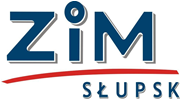  OGÓLNE WARUNKI KONTRAKTURoboty będące przedmiotem niniejszego Kontraktu będą wykonane zgodnie z:Warunkami Kontraktowymi dla Urządzeń oraz Projektowania i Budowy dla urządzeń elektrycznych i mechanicznych oraz robót  inżynieryjnych i budowlanych projektowanych przez Wykonawcę (FIDIC 1999, 4-te wydanie angielsko – polskie 2008)”.Obowiązuje tekst w języku polskimPrzygotowanymi przez Międzynarodową Federację Inżynierów Konsultantów (Fédération Internationale Des Ingénieurs-Conseils).Tekst angielsko – polski dostępny w SIDIR:Stowarzyszenie Inżynierów Doradców i Rzeczoznawcówul. Trębacka 4lok. 40400-074 Warszawatel./fax.: +48 22 826 16 72e-mail: biuro@sidir.plUważa się, że Wykonawca zaznajomił się z wymienioną wersją Warunków Kontraktowych dla Urządzeń oraz Projektowania i Budowy dla urządzeń elektrycznych i mechanicznych oraz robót inżynieryjnych i budowlanych projektowanych przez Wykonawcę.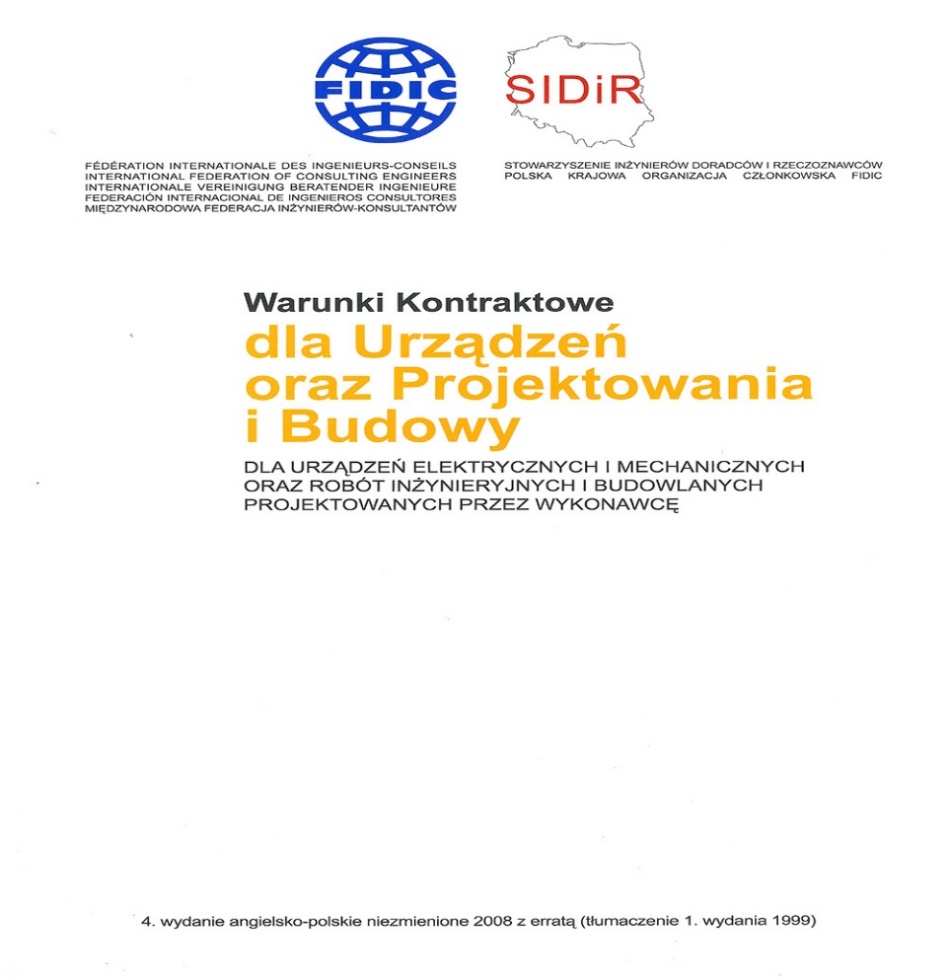  Warunki Szczególne Kontraktu Niniejsze Warunki Szczególne Kontraktu uzupełniają, poprawiają, jak również wprowadzają dodatkowe klauzule specjalne do Warunków Ogólnych Kontraktu zatytułowanych  „Warunki Kontraktu na urządzenia i budowę z projektowaniem dla urządzeń elektrycznych  i mechanicznych oraz dla robót budowlanych i inżynieryjnych projektowanych przez Wykonawcę". COSMOPOLI CONSULTANTS, wydanie angielsko - polskie 2000. Tłumaczenie pierwszego wydania  FIDIC 1999 (Fédération Internationale des Ingénieurs-Conseils). Klauzula 1 Postanowienia ogólne Postanowienia Subklauzul w zakresie niezmienionym w Warunkach Szczególnych Kontraktu będą obowiązywać w formie podanej w Warunkach Ogólnych Kontraktu.  Postanowienia Subklauzul skreślonych w całości lub w części w Warunkach Szczególnych Kontraktu nie obowiązują w tym zakresie w przedmiotowym Kontrakcie, tj. Strony rezygnują z ich stosowania i nie będą mogły powoływać się na ich brzmienie określone w Warunkach Ogólnych Kontraktu. W razie jakiejkolwiek rozbieżności pomiędzy odpowiadającymi sobie Subklauzulami Warunków Ogólnych Kontraktu i Warunków Szczególnych Kontraktu, będą obowiązywać postanowienia zawarte w Warunkach Szczególnych Kontraktu.Subklauzula 1.1 Definicje  W Subklauzuli 1.1 sprecyzowano następujące definicje lub wprowadzono następujące zmiany: Subklauzula 1.3 Komunikaty Usunięto treść Subklauzuli 1.3 i zastąpiono ją następującą treścią: Gdziekolwiek w niniejszych Warunkach istnieje postanowienie o dawaniu lub wystawianiu zatwierdzeń, świadectw, zgód, określeń, powiadomień i próśb, tam takie komunikaty będąO ile nie wskazano w innych postanowieniach Umowy inaczej wszelka korespondencja, która ma być przekazywana w związku z realizacją postanowień Umowy - w tym wszelkie zatwierdzenia, świadectwa, zgody, opinie, określenia, powiadomienia, wnioski, prośby - będzie przekazywana na piśmie i doręczana:  osobiście do rąk własnych za potwierdzeniem odbioru, lub priorytetowym listem poleconym za zwrotnym potwierdzeniem odbioru, lub pocztą kurierską za potwierdzeniem odbioru, lub faksem, lub (e) 	e-mailem. Wszelka korespondencja pomiędzy Stronami będzie uznana za skutecznie doręczoną w dniu osobistego doręczenia jej do Strony, dla której jest przeznaczona, albo doręczenia w przypadku przesyłki pocztą kurierską lub priorytetowym listem poleconym, w przypadku przesyłki wysłanej faksem lub e-mailem – w chwili zakończenia transmisji wysyłającego, z zastrzeżeniem, że w przypadku doręczenia korespondencji poza zwykłymi godzinami urzędowania (za które przyjmuje się godz. 7:30 - 15:30 od poniedziałku do piątku) z wyłączeniem dni ustawowo wolnych od pracy), uznaje się taką korespondencję za doręczoną w następnym dniu roboczym z rozpoczęciem zwykłych godzin urzędowania, a w przypadku przesyłki wysłanej drogą mailową - w chwili potwierdzenia odbioru. W przypadku przesłania korespondencji faksem lub e-mailem, formę pisemną takiej korespondencji należy niezwłocznie przesyłać do Strony, dla której jest przeznaczona, listem poleconym lub osobiście do rąk własnych za potwierdzeniem odbioru lub pocztą kurierską za potwierdzeniem odbioru. Dane adresowe Stron podane zostały w dokumencie Dane Kontraktowe. Jednakże jeżeli Strony dadzą powiadomienie o innym adresie, to korespondencja będzie dostarczana na adres wskazany w powiadomieniu.  Zatwierdzenia, świadectwa, zgody lub określenia nie będą bez uzasadnienia wstrzymywane lub opóźniane. Kiedy jakieś świadectwo jest wystawione którejś ze Stron, wtedy poświadczający pośle kopię drugiej Stronie. Kiedy jakieś powiadomienie jest wystawiane dla którejś ze Stron, przez drugą Stronę lub przez Inżyniera, wtedy kopia będzie wysłana odpowiednio do Inżyniera lub do drugiej Strony, w zależności od przypadku.Wszelkie wpisy do Dziennika Budowy mogą być dokonywane przez osoby do tego upoważnione i będą traktowane jako komunikaty dostarczone zgodnie z postanowieniami niniejszej Subklauzuli, pod warunkiem ich potwierdzenia przez Inspektora nadzoru inwestorskiego na zasadach wskazanych powyżej. Treści zawarte w Protokołach z Rad Budowy oraz w Protokołach z Rad Technicznych należy również rozumieć jako komunikat.  Subklauzula 1.5 Kolejność pierwszeństwa dokumentów  Usunięto całą treść Subklauzuli 1.5 i zastąpiono ją następującą treścią: Dokumenty tworzące Kontrakt należy traktować jako wzajemnie się uzupełniające. Kontrakt tworzą dokumenty, które do celów interpretacji będą miały pierwszeństwo zgodnie  z kolejnością określoną w Akcie Umowy. Jeżeli w dokumentach znajdzie się jakaś sprzeczność lub rozbieżność, to Inżynier wyda na piśmie wyjaśnienie lub polecenie, zachowując zasadę,  że w przypadku sprzeczności postanowień pomiędzy poszczególnymi dokumentami, pierwszeństwo mają postanowienia podane w dokumencie umiejscowionym w podanej kolejności na wyższym miejscu. Subklauzula 1.6 Akt Umowy Usunięto całą treść Subklauzuli 1.6  jako niemającą zastosowania w niniejszych Warunkach Kontraktu.  Subklauzula 1.7 Cesja Usunięto całą treść Subklauzuli 1.7 i zastąpiono ją następującą treścią: Wykonawca nie może bez pisemnej zgody Zamawiającego, pod rygorem nieważności, przenieść wierzytelności, dokonać cesji, przekazu, sprzedaży oraz zastawienia jakiejkolwiek wierzytelności wynikającej z Umowy lub jakiejkolwiek jej części, korzyści z niego lub udziału w nim, na osoby trzecie.  W przypadku, gdy Wykonawca występuje jako Konsorcjum, z wnioskiem o wyrażenie zgody na przelew jakiejkolwiek wierzytelności wynikającej z Umowy muszą wystąpić łącznie wszyscy członkowie Konsorcjum. Zgoda na dokonanie przelewu wierzytelności wynikającej z Umowy nie zostanie wyrażona dopóki Wykonawca nie przedstawi dowodu zaspokojenia wymagalnych płatności wszystkich Podwykonawców, o których mowa w Subklauzuli 4.4 [Podwykonawcy]. Obowiązek przedstawienia dowodu zaspokojenia wymagalnych płatności na rzecz wszystkich Podwykonawców, nie dotyczy sytuacji, gdy wierzytelność przelewana będzie bezpośrednio na rzecz Podwykonawcy, którego wynagrodzenie byłoby regulowane ze środków objętych wierzytelnością będącą przedmiotem przelewu, do wysokości tego wynagrodzenia. Subklauzula 1.8 Opieka nad dokumentami i ich dostarczanie W Subklauzuli 1.8 wprowadza się następujące zmiany: Na końcu Subklauzuli 1.8 dodaje się następującą treść: Wykonawca przedłoży Inżynierowi do zatwierdzenia takie rysunki, świadectwa, obliczenia  lub inną techniczną dokumentację, jak zostało określone w Wymaganiach Zamawiającego lub jak wymagane jest przez Inżyniera bądź przez Zamawiającego zgodnie z Kontraktem.  Wspomniane dokumenty powinny być przez cały czas dostępne do wglądu w biurze Wykonawcy na Placu Budowy – dla Inżyniera, Przedstawiciela Zamawiającego, Zamawiającego, jak też dla innych osób upoważnionych pisemnie przez Inżyniera  lub Zamawiającego. Wykonawca jest zobowiązany do bieżącego uaktualniania dokumentów  w zakresie wymaganym Kontraktem i Prawem. Subklauzula 1.9 Błędy w Wymaganiach Zamawiającego  W Subklauzuli 1.9 wprowadza się następujące zmiany: W podpunkcie (b) Subklauzuli 1.9 skreśla się wyrazy „plus rozsądny zysk” i w to miejsce wpisuje się następującą treść: „plus zysk w wysokości 3% tego Kosztu”.  Subklauzula 1.10 Używanie przez Zamawiającego Dokumentów Wykonawcy Usunięto dotychczasowy nagłówek Subklauzuli 1.10 w brzmieniu „Używanie przez Zamawiającego Dokumentów Wykonawcy” i zastąpiono go następującym: „Subklauzula 1.10 Prawa autorskie”. Subklauzula 1.10 Prawa autorskie Usunięto całą treść Subklauzuli 1.10 i zastąpiono ją następującą treścią: Wykonawca: przenosi na Zamawiającego autorskie prawa majątkowe do wszystkich utworów  w rozumieniu ustawy o Prawie autorskim i prawach pokrewnych stworzonych przez Wykonawcę lub przekazanych Zamawiającemu w wykonaniu Przedmiotu Umowy, zwanych dalej Utworami; zezwala Zamawiającemu na dokonywanie opracowań i zmian Utworów, na korzystanie  z opracowań Utworów oraz ich przeróbek oraz na rozporządzanie tymi opracowaniami wraz z przeróbkami – tj. udziela Zamawiającemu praw zależnych;  przenosi na Zamawiającego prawo zezwalania na wykonywanie zależnych praw autorskich. Nabycie przez Zamawiającego praw, o których mowa powyżej, następuje w zakresie następujących pól eksploatacji: użytkowania Utworów na własny użytek, użytek swoich jednostek organizacyjnych oraz użytek osób trzecich, utrwalenia Utworów na wszelkich rodzajach nośników, a w szczególności na nośnikach video, taśmie światłoczułej, magnetycznej, dyskach komputerowych oraz wszystkich typach nośników przeznaczonych do zapisu cyfrowego (np. CD, DVD, Blue-ray, pendrive, itd.), zwielokrotniania Utworów dowolną techniką w dowolnej ilości, w tym techniką magnetyczną na kasetach video, techniką światłoczułą i cyfrową, techniką zapisu komputerowego na wszystkich rodzajach nośników dostosowanych do tej formy zapisu, wytwarzanie jakąkolwiek techniką egzemplarzy Utworu, w tym techniką drukarską, reprograficzną, zapisu magnetycznego oraz techniką cyfrową, wprowadzania Utworów do pamięci komputera na dowolnej liczbie stanowisk komputerowych oraz do sieci multimedialnej, telekomunikacyjnej, komputerowej, w tym do Internetu, sporządzanie na podstawie całości lub części Utworów wszelkiego rodzaju modeli, makiet, zdjęć lub wizualizacji, wyświetlania i publicznego odtwarzania Utworu, nadawania całości lub wybranych fragmentów Utworu za pomocą wizji albo fonii przewodowej i bezprzewodowej przez stację naziemną, wymiany nośników, na których Utwór utrwalono, wykorzystania w utworach multimedialnych, wykorzystywania całości lub fragmentów utworu do celów promocyjnych i reklamy, wprowadzania zmian, skrótów, sporządzenia wersji obcojęzycznych, zarówno przy użyciu napisów, jak i lektora, oraz (m) publicznego udostępniania Utworu w taki sposób, aby każdy mógł mieć do niego dostęp w miejscu i w czasie przez niego wybranym. Nabycie przez Zamawiającego praw, o których mowa powyżej, następuje z chwilą dokonania zapłaty za wydane Zamawiającemu Utwory, bez ograniczeń co do terytorium, czasu, liczby egzemplarzy.  Wykonawca udziela Zamawiającemu nieodpłatnej, niewyłącznej licencji, zwanej dalej Licencją Czasową, na wydane  Zamawiającemu Utwory, do których autorskie prawa majątkowe nie przeszły jeszcze na Zamawiającego zgodnie z powyższymi postanowieniami, na wskazanych powyżej polach eksploatacji, na okres od momentu wydania Utworów Zamawiającemu do chwili przejścia na Zamawiającego praw autorskich do Utworu.  Wykonawca upoważnia Zamawiającego lub inne podmioty przez Zamawiającego wskazane do wykonywania osobistych praw autorskich oraz udziela Zamawiającemu przenaszalnej zgody na wykonywanie praw osobistych do Utworów, w tym wprowadzania zmian do Utworów. Wykonawca oświadcza, że posiada autorskie prawa majątkowe oraz prawa zależne do Utworów stworzonych przez Wykonawcę lub przekazanych Zamawiającemu w wykonaniu Przedmiotu Umowy oraz jest upoważniony do wykonywania osobistych praw autorskich.  W przypadku, gdy Wykonawca nie posiada praw i upoważnień, o których mowa powyżej, Wykonawca oświadcza, że zobowiązuje się i gwarantuje nabycie tych praw i upoważnień w zakresie i momencie pozwalającym Wykonawcy na wykonanie zobowiązań umownych w zakresie praw autorskich. Wykonawca oświadcza, że prawa, o których mowa powyżej nie zostały, ani nie zostaną zbyte ani ograniczone w zakresie, który wyłączałby lub ograniczałby prawa Zamawiającego, jakie nabywa on na podstawie niniejszej Umowy. Wykonawca zobowiązuje się, że wykonując Umowę będzie przestrzegał przepisów ustawy o Prawie autorskim i prawach pokrewnych  i nie naruszy praw majątkowych osób trzecich, a Utwory przekaże Zamawiającemu w stanie wolnym od obciążeń prawami tych osób. Z chwilą przejścia autorskich praw majątkowych do poszczególnych Utworów na Zamawiającego, Zamawiający nabywa własność egzemplarzy tych Utworów i własność nośników, na których zostały utrwalone.  Przeniesienie praw autorskich do Utworów na wszystkich wskazanych powyżej polach eksploatacji oraz udzielenie powyższych praw i zezwoleń w tym Licencji Czasowej oraz przeniesienie własności egzemplarzy Utworów i nośników, na których zostały utrwalone, następuje w ramach Zaakceptowanej Kwoty Kontraktowej.  Niezależnie od innych postanowień Umowy, w przypadku podniesienia przez osoby trzecie w stosunku do Zamawiającego lub jego licencjobiorców jakichkolwiek roszczeń wynikających z naruszenia ich autorskich praw majątkowych lub osobistych praw autorskich do Utworów lub ich części, praw zależnych, bądź też innych praw na dobrach niematerialnych, Wykonawca zwolni Zamawiającego lub jego licencjobiorców z jakiejkolwiek odpowiedzialności wynikającej z takich roszczeń oraz pokryje wszelkie koszty, opłaty, odszkodowania, zadośćuczynienia, w tym koszty pomocy prawnej poniesione przez Zamawiającego lub jego licencjobiorców w związku z takimi roszczeniami.  W przypadku, w którym w wyniku: (i) nieprawdziwości oświadczeń złożonych przez Wykonawcę w Umowie; lub (ii) podniesienia przez osoby trzecie w stosunku do Zamawiającego lub jego licencjobiorców, roszczeń, o których mowa powyżej; lub (iii) wad prawnych Utworów, w wyniku czego Zamawiający lub licencjobiorcy nie będą mogli wykonywać uprawnień określonych w Umowie, Wykonawca na własny koszt uzyska od osób uprawnionych uprawnienia umożliwiające mu wykonanie zobowiązań wynikających z Umowy lub na własny koszt zapewni, aby osoby trzecie dysponujące prawami do Utworów przeniosły na Zamawiającego lub jego licencjobiorców wszelkie prawa  oraz udzieliły wszelkich, zgód, zezwoleń i upoważnień w zakresie takim jak określony w Umowie. W przypadku odstąpienia od Umowy lub rozwiązania jej przez którąkolwiek ze Stron, Zamawiającemu, według jego uznania, przysługuje prawo do nabycia autorskich praw majątkowych i uzyskania praw i zezwoleń w powyższym zakresie, do Utworów, w tym nieukończonych Utworów, do których praw nie nabył przed takim odstąpieniem lub wygaśnięciem.  Licencja Czasowa zachowuje moc do czasu nabycia autorskich praw majątkowych przez Zamawiającego. Wykonawca do czasu nabycia przez Zamawiającego autorskich praw majątkowych zobowiązuje się do niewypowiadania Licencji Czasowej. W przypadku odstąpienia od Umowy lub rozwiązania jej przez którąkolwiek ze Stron, Zamawiający, sam lub z pomocą osób trzecich, może ukończyć Roboty, w tym Dokumenty Wykonawcy, w oparciu o Utwory.  W przypadku naruszenia przez Wykonawcę któregokolwiek ze zobowiązań, o których mowa w niniejszej Subklauzuli, Wykonawca zobowiązany będzie do pokrycia wszelkich szkód poniesionych przez Zamawiającego z tego tytułu. Zamawiający udziela Wykonawcy niewyłącznej licencji na czas wykonywania Umowy w celu niezbędnym do realizacji Robót, do korzystania na terenie Rzeczypospolitej Polskiej z Wymagań Zamawiającego oraz materiałów dołączonych do SIWZ, które stanowią Utwory, na poniższych polach eksploatacji: użytkowania Utworów na własny użytek, użytek swoich jednostek organizacyjnych oraz użytek osób trzecich, utrwalenia Utworów na wszelkich rodzajach nośników, a w szczególności na nośnikach video, taśmie światłoczułej, magnetycznej, dyskach komputerowych oraz wszystkich typach nośników przeznaczonych do zapisu cyfrowego (np. CD, DVD, Blue-ray, pendrive, itd.), zwielokrotniania Utworów dowolną techniką w dowolnej ilości, w tym techniką magnetyczną na kasetach video, techniką światłoczułą i cyfrową, techniką zapisu komputerowego na wszystkich rodzajach nośników dostosowanych do tej formy zapisu, wytwarzanie jakąkolwiek techniką egzemplarzy Utworu, w tym techniką drukarską, reprograficzną, zapisu magnetycznego oraz techniką cyfrową, wprowadzania Utworów do pamięci komputera na dowolnej liczbie stanowisk komputerowych oraz do sieci multimedialnej, telekomunikacyjnej, komputerowej, w tym do Internetu, sporządzanie na podstawie całości lub części Utworów wszelkiego rodzaju modeli, makiet, zdjęć lub wizualizacji, wyświetlania i publicznego odtwarzania Utworu, nadawania całości lub wybranych fragmentów Utworu za pomocą wizji albo fonii przewodowej i bezprzewodowej przez stację naziemną, wymiany nośników, na których Utwór utrwalono, wykorzystania w utworach multimedialnych, wykorzystywania całości lub fragmentów utworu do celów promocyjnych i reklamy, wprowadzania zmian, skrótów, sporządzenia wersji obcojęzycznych, zarówno przy użyciu napisów, jak i lektora, oraz (m) publicznego udostępniania Utworu w taki sposób, aby każdy mógł mieć do niego dostęp w miejscu i w czasie przez niego wybranym. Zamawiający upoważnia Wykonawcę do wprowadzania zmian do utworów zawartych w Wymaganiach Zamawiającego oraz materiałach dołączonych do Tomu V SIWZ wyłącznie w  zakresie niezbędnym do należytego wykonania Umowy. Wykonawca pozostaje uprawniony do udzielenia sublicencji w zakresie wskazanym powyżej po uprzednim uzyskaniu zgody Zamawiającego. Subklauzula 17.5 [Prawa do własności intelektualnej i przemysłowej] nie ma zastosowania do Subklauzuli 1.10 [Prawa autorskie]. Subklauzula 1.11 Używanie przez Wykonawcę dokumentów Zamawiającego W Subklauzuli 1.11 wprowadza się następujące zmiany: Na końcu Subklauzuli 1.11 dodaje się następującą treść: Zamawiający   upoważnia   Wykonawcę   do   wykonywania   praw   zależnych   w   imieniu Zamawiającego w zakresie objętym Umową.Subklauzula 1.12 Szczegółowe poufne dane W Subklauzuli 1.12 wprowadza się następujące zmiany: Na końcu Subklauzuli 1.12 dodaje się następującą treść:Dotyczy to w szczególności danych o zatrudnionym Personelu Wykonawcy  oraz Podwykonawcach i dalszych Podwykonawcach. Subklauzula 1.13 Zgodność z Prawami  W Subklauzuli 1.13 wprowadza się następujące zmiany: Na końcu Subklauzuli 1.13 dodaje się podpunkt (c)  o następującej treści: (c) Wykonawca będzie zobowiązany przekazać Zamawiającemu kopie dokumentów potwierdzających, że osoby skierowane do realizacji zamówienia i przewidziane do pełnienia samodzielnych funkcji technicznych w budownictwie spełniają wymagania określone w Prawie budowlanym: w terminie 7 dni od Daty Rozpoczęcia – osoby przewidziane na etapie projektowania, oraz w terminie 7 dni przed rozpoczęciem robót budowlanych – osoby przewidziane na etapie realizacji Robót.   Subklauzula 1.14 Solidarna odpowiedzialność W Subklauzuli 1.14 wprowadza się następujące zmiany: W Subklauzuli 1.14 usunięto całą treść podpunktów (b) i (c) i zastąpiono ją następującą treścią: Lider jest upoważniony do podejmowania decyzji, składania i przyjmowania oświadczeń woli w imieniu i na rzecz Wykonawcy oraz każdego z podmiotów wchodzących w skład Konsorcjum w zakresie wskazanym w pełnomocnictwach, potrzebnych do realizacji Kontraktu i przedłożonych Zamawiającemu. Upoważnienie to nie może zostać odwołane przez cały czas trwania Kontraktu bez zgody Zamawiającego.  W przypadku realizacji zamówienia przez podmioty występujące wspólnie, zobowiązane są one do pozostawania w Konsorcjum przez cały czas trwania Kontraktu, łącznie  z Okresem Gwarancji Jakości i Okresem Rękojmi za Wady, z wyłączeniem przypadku, zgodnie z art. 144 ust. 1 pkt 4b) ustawy Prawo zamówień publicznych. Klauzula 2  Zamawiający Subklauzula 2.1 Prawo dostępu do Placu Budowy  W Subklauzuli 2.1 wprowadza się następujące zmiany: Usunięto pierwszy akapit Subklauzuli 2.1 i zastąpiono go następującą treścią: Zamawiający, w terminie podanym w Danych Kontraktowych i po otrzymaniu Zabezpieczenia Wykonania, da Wykonawcy prawo dostępu do Placu Budowy i użytkowania go na potrzeby wykonania Dokumentów Wykonawcy, w obrębie działek będących we władaniu Zamawiającego, zgodnie z oświadczeniem stanowiącym element PFU i w zakresie zgodnie z Subklauzulą 4.10 [Dane o Placu Budowy]. To prawo dostępu nie może być zastrzeżone wyłącznie dla Wykonawcy. Prawo dostępu do pozostałej części Placu Budowy poza w/w działkami na potrzeby wykonania Projektu, Wykonawca uzyska we własnym zakresie.Zamawiający przekaże Wykonawcy części Terenu Budowy  w znaczeniu Ustawy Prawo Budowlane, w zakresie przewidzianym Projekcie Budowlanym oraz projektem tymczasowej organizacji ruchu na czas Robót budowlanych, w terminie podanym w Danych Kontraktowych.W podpunkcie (b) Subklauzuli 2.1  skreśla się wyrazy „plus rozsądny zysk” i w to miejsce wpisuje się następującą treść: „plus zysk w wysokości 3% tego Kosztu” .  Na końcu Subklauzuli 2.1 dodaje się następującą treść: Wykonawca jest zobowiązany przedłożyć Zamawiającemu dokumenty wymagane ustawą Prawo budowlane zgodnie z art. 41 ust.4 pkt 1 Ustawy Prawo budowlane, w dniu przekazania mu prawa dostępu do terenu budowy, o którym mowa w art. 3 pkt. 10 tej ustawy. Subklauzula 2.2 Pozwolenia, licencje lub zatwierdzenia Usunięto całą treść Subklauzuli 2.2  jako niemającą zastosowania w niniejszych Warunkach Kontraktu.  Subklauzula 2.4 Organizacja finansowania przez Zamawiającego Usunięto całą treść Subklauzuli 2.4  jako niemającą zastosowania w niniejszych Warunkach Kontraktu. Klauzula 3 Inżynier Subklauzula 3.1 Obowiązki i upoważnienia Inżyniera  W Subklauzuli 3.1 wprowadza się następujące zmiany: Usunięto drugie zdanie z trzeciego akapitu Subklauzuli 3.1 rozpoczynające się od wyrazów „Jeżeli od Inżyniera wymaga się, aby…” i zastąpiono je następującą treścią: Inżynier jest zobowiązany uzyskać pisemne uzgodnienie Zamawiającego przed wydaniem rozstrzygnięcia w poniższym zakresie: (a)	Subklauzula 6.8	Kierownictwo Wykonawcy(b)	Subklauzula 8.8        Zawieszenie pracy(c)	Subklauzula 13.1      Prawo do zmieniania(d)	Subklauzula 13.2      Inżynieria wartości(e)	Subklauzula 13.3      Procedura Zmiany(f)	Subklauzula 20.1      Roszczenia WykonawcyRozstrzygnięcie Inżyniera będzie przekazane Wykonawcy wraz z pisemnym uzgodnieniem Zamawiającego, zgodnie z Kontraktem. Usunięto całą treść czwartego akapitu Subklauzuli 3.1 rozpoczynającego się od wyrazów „Jednakże, kiedykolwiek Inżynier skorzysta……”. W piątym akapicie Subklauzuli 3.1 w podpunkcie (c) skreśla się wyrazy „odpowiedzialności, którą ma on” i w to miejsce wstawia się wyrazy „odpowiedzialności, którą on ponosi”. Na końcu Subklauzuli 3.1 dodaje się następującą treść: Wyjątkowo, jeżeli w opinii Inżyniera zdarzył się wypadek wpływający na bezpieczeństwo: życia, Robót lub  na sąsiednią nieruchomość, jest on uprawniony, bez zwalniania Wykonawcy z żadnego  z jego obowiązków i odpowiedzialności w ramach Kontraktu, do polecenia Wykonawcy wykonać każdą taką pracę, która, w opinii Inżyniera, może być konieczna do zmniejszenia niebezpieczeństwa. Wykonawca ma obowiązek zastosować się do każdego takiego polecenia Inżyniera. Jeżeli takie polecenie stanowi Zmianę, Klauzula 13 [Zmiany i korekty] będzie miała zastosowanie. Subklauzula 3.2 Delegowanie przez Inżyniera  W Subklauzuli 3.2 wprowadza się następujące zmiany: W pierwszym zdaniu pierwszego akapitu Subklauzuli 3.2 skreśla się wyraz „niekiedy”. Na końcu Subklauzuli 3.2 dodaje się następującą treść: Asystenci Inżyniera, według rozumienia niniejszej Subklauzuli, będą również pełnić obowiązki Inspektorów nadzoru inwestorskiego, zgodnie z art. 25, art. 26 i art. 27 ustawy Prawo budowlane. Subklauzula 3.4 Zastąpienie Inżyniera W Subklauzuli 3.4 wprowadza się następujące zmiany:  W pierwszym zdaniu Subklauzuli 3.4 liczbę „42” zastępuje się liczbą  „14”.  Skreśla się ostatnie zdanie Subklauzuli 3.4.  Subklauzula 3.5 Określenia  W Subklauzuli 3.5 wprowadza się następujące zmiany: W pierwszym akapicie Subklauzuli 3.5 po pierwszym zdaniu dodaje się następującą treść: Konsultacje mogą być prowadzone w formie pisemnej. Klauzula 4 Wykonawca Subklauzula 4.1 Ogólne zobowiązania Wykonawcy W Subklauzuli 4.1 wprowadza się następujące zmiany: Na końcu Subklauzuli dodaje się następującą treść:  Wykonawca jest zobowiązany uzyskać, w imieniu i na rzecz Zamawiającego, wszelkie uzgodnienia, pozwolenia, zezwolenia, decyzje i zgody niezbędne dla wykonania Kontraktu  zgodnie z Wymaganiami Zamawiającego. Wykonawca jest zobowiązany przestrzegać wymagań zawartych w zezwoleniach  na prowadzenie prac na poszczególnych elementach Robót i umożliwi wystawiającym  je instytucjom inspekcję przebiegu Robót. Wykonawca jest zobowiązany umożliwić tym instytucjom udział w badaniach i procedurach sprawdzających, jednakże udział właściwych instytucji w przedmiotowych badaniach i procedurach sprawdzających nie zwalania Wykonawcy z jakiejkolwiek odpowiedzialności w ramach Kontraktu.Wykonawca, w czasie prowadzonych Robót, będzie utrzymywał wszelkie niezbędne drogi technologiczne i wjazdy na Plac Budowy. W tym celu, zobowiązany jest również do stosowania jedynie takich środków transportu, które nie wpłyną niekorzystnie na jakość wykonywanych Robót i właściwości przewożonych Materiałów. (iv) Czynności na Placu Budowy Każdorazowo Wykonawca poinformuje Inżyniera o działaniach, których podjęcie może spowodować utrudnienia dla społeczności lokalnej, takich jak: przekładanie, odcięcie lub zamknięcie dróg, wodociągów, kanalizacji, elektryczności, gazu lub innych mediów użyteczności publicznej, tymczasowa zmiana organizacji  ruchu, transporty ponadnormatywne. Wykonawca powiadomi Inżyniera na piśmie nie później niż na 7 dni  przed planowanym przystąpieniem do tych Robót. Inne zobowiązania Wykonawcy:  Wykonawca jest zobowiązany wykonać Roboty zgodnie z oświadczeniem złożonym w Formularzu „Kryteria pozacenowe dla Wykonawcy”. W przypadku niewykonywania lub nienależytego wykonania powyższego obowiązku, będzie miała zastosowanie redukcja Ceny Kontraktowej w wysokości określonej  w Danych Kontraktowych. Wykonawca zapewnieni nadzór saperski nad Robotami.Nadzór obejmie: prace studialne na materiałach archiwalnych w celu lokalizacji potencjalnych zagrożeń, sprawdzenie Placu Budowy przed rozpoczęciem Robót, nadzór w czasie realizacji Robót w zakresie i w okresie niezbędnym dla sprawnej ich realizacji, oznaczanie znalezisk, powiadamianie organów zobowiązanych do zabezpieczania i unieszkodliwiania materiałów niebezpiecznych (niewybuchów, niewypałów, materiałów wybuchowych itp.) oraz zabezpieczanie miejsc znalezisk do czasu przybycia właściwych organów.Roboty te musza być wykonane przez podmiot posiadający wymagane prawem zezwolenia i koncesje.Wykonawca powinien wykonać prace studialne w okresie do uzyskania decyzji ZRID. Po przekazaniu Terenu  budowy Wykonawca winien wykonać sprawdzenie saperskie terenu. Wykonawca może przystąpić do robót budowlanych jedynie po przekazaniu Inżynierowi oświadczenia o przeprowadzeniu prac poszukiwawczych i dopuszczeniu terenu do prowadzenia robót budowlanych.Zamawiający dopuszcza podział terenu budowy na sekcje. Warunkiem przystąpienia do robót budowlanych na poszczególnych sekcjach jest przedstawienie oświadczenia o przeprowadzeniu prac poszukiwawczych.Sposób prowadzenia poszukiwań, zabezpieczenia terenu i postępowania na wypadek znalezienia niewybuchów lub niewypałów Wykonawca ma obowiązek opisać w Planie Bezpieczeństwa  i Ochrony Zdrowia oraz w Programie Zapewnienia Jakości.Wykonawca winien zarezerwować w swoim harmonogramie rezerwę czasową na sprawdzenie saperskie terenu i ewentualne oczyszczenie trenu budowy z materiałów niebezpiecznych w okresie przed rozpoczęciem robót budowlano montażowych. Subklauzula 4.2 Zabezpieczenie Wykonania  Usunięto całą treść Subklauzuli 4.2 i zastąpiono ją następującą treścią: Strony zgodnie potwierdzają, iż przed zawarciem Umowy Wykonawca wniósł Zabezpieczenie Wykonania w wysokości określonej w dokumencie Dane Kontraktowe.Zabezpieczenie Wykonania służy pokryciu roszczeń z tytułu niewykonania lub nienależytego wykonania zobowiązań wynikających z Kontraktu, w tym również zobowiązań określonych  w Subklauzuli 4.4 [Podwykonawcy]. Jeżeli Zabezpieczenie Wykonania będzie wniesione w jednej z poniższych form: w pieniądzu – Wykonawca wniesie Zabezpieczenie Wykonania na cały okres obowiązywania Umowy, lub innej, niż w pieniądzu -  Wykonawca wniesie Zabezpieczenie Wykonania na cały okres obowiązywania Umowy lub na okres nie krótszy niż 5 lat z jednoczesnym zobowiązaniem do przedłużania Zabezpieczenia Wykonania lub wniesienia nowego Zabezpieczenia Wykonania na kolejne okresy. Jeśli Zabezpieczenie Wykonania będzie wniesione w formie innej niż w pieniądzu,  to Wykonawca będzie samodzielnie, bez odrębnego wezwania przez Zamawiającego, przedłużał ważność Zabezpieczenia Wykonania, aż do upływu Okresu Rękojmi za Wady. Przez cały okres obowiązywania Umowy, Wykonawca zobowiązany jest utrzymać Zabezpieczenie Wykonania w wysokości zgodnej z dokumentem Dane Kontraktowe. Wykonawca nie ma obowiązku uzupełniania kwot pozyskanych przez Zamawiającego  z Zabezpieczenia Wykonania.  Jeżeli Wykonawca nie przedłuży ważności Zabezpieczenia Wykonania lub nie wniesie nowego Zabezpieczenia Wykonania, zgodnie z niniejszą Subklauzulą, na 30 dni przed upływem ważności Zabezpieczenia Wykonania, wówczas Zamawiający jest uprawniony  do dokonania wypłaty kwot z Zabezpieczenia Wykonania. Uzyskana kwota zostanie zatrzymana tytułem przedłużonego Zabezpieczenia Wykonania.  Zabezpieczenie Wykonania będzie zwrócone Wykonawcy w terminie 30 dni od daty wystawienia ostatniego Świadectwa Przejęcia zgodnie z Subklauzulą 10.1 [Przejęcie Robót  i Odcinków] i usunięcia wskazanych w Świadectwie Przejęcia Wad oraz drobnych zaległych prac, z zastrzeżeniem, iż Zamawiający pozostawi kwotę w wysokości 30% Zabezpieczenia Wykonania na zabezpieczenie roszczeń z tytułu Rękojmi za Wady.  Zabezpieczenie Wykonania pozostawione na pokrycie  roszczeń z tytułu Rękojmi za Wady Zamawiający zwróci nie później niż w terminie 15 dni po upływie Okresu Rękojmi za Wady. Zmiana formy Zabezpieczenia Wykonania jest możliwa zarówno w okresie wykonania Umowy jak również w Okresie Rękojmi za Wady zgodnie z przepisami Prawa zamówień publicznych. W przypadku niewykonania lub nienależytego wykonania Umowy przez Wykonawcę, Zamawiający jest uprawniony do wykorzystania środków z Zabezpieczenia Wykonania także  na poczet kosztów wykonania Robót lub innych świadczeń przez inny podmiot na koszt Wykonawcy. Gwarancje bankowe lub ubezpieczeniowe przekazane na poczet zabezpieczenia będą bezwarunkowe i płatne na pierwsze żądanie Zamawiającego. Subklauzula 4.3 Przedstawiciel Wykonawcy W Subklauzuli 4.3 wprowadza się następujące zmiany:  W drugim akapicie, skreśla się słowa „Przed Datą Rozpoczęcia” i zastępuje słowami „w terminie 7 dni od Daty Rozpoczęcia”Skreśla się ostatni akapit rozpoczynający się od słów: „Przedstawiciel Wykonawcy i wszystkie te osoby”Na końcu Subklauzuli 4.3 dodaje się następującą treść: W przypadku zmiany Przedstawiciela Wykonawcy na osobę niewskazaną w Ofercie, osoba ta podlega zatwierdzeniu przez Zamawiającego.Przedstawiciel Wykonawcy i osoby, na które delegowane są jego pełnomocnictwa, funkcje i upoważnienia, zobowiązane są biegle posługiwać się językiem polskim w mowie i w piśmie. Jeśli zgodnie z ustaleniami Inżyniera taka sytuacja nie ma miejsca, Wykonawca jest zobowiązany zapewnić przez cały czas pracy tłumacza dysponującego zarówno wiedzą ogólną jak i wiedzą techniczną w zakresie tłumaczenia.W przypadku wyznaczenia na kierownika budowy innej osoby niż Przedstawiciel Wykonawcy, zarówno Przedstawiciel Wykonawcy jak i kierownik budowy zobowiązani są zapewnić jednolitość stanowiska Wykonawcy.Subklauzula 4.4 Podwykonawcy  Usunięto całą treść Subklauzuli 4.4 i zastąpiono ją następującą treścią: I. Wymagania ogólne  Wykonawca może realizować Umowę za pośrednictwem Podwykonawców zgodnie  z niniejszymi Warunkami Kontraktu i zgodnie z Ofertą. Strony zgodnie potwierdzają, iż przed zawarciem Umowy, Wykonawca podał nazwy albo imiona i nazwiska oraz dane kontaktowe Podwykonawców i osób do kontaktu  z nimi, biorących udział w realizacji Umowy, o ile były znane na tym etapie. Wykonawca jest zobowiązany zawiadomić Zamawiającego i Inżyniera o wszelkich zmianach danych,  o których mowa w zdaniu pierwszym, w trakcie realizacji Umowy, a także przekazać informacje na temat nowych Podwykonawców, z uwzględnianiem postanowień niniejszej Subklauzuli. Wykonawca będzie w pełni odpowiedzialny za działania lub uchybienia każdego Podwykonawcy, dalszego Podwykonawcy i ich przedstawicieli lub pracowników, tak jakby były to działania lub uchybienia Wykonawcy.   Wykonawca będzie koordynował, nadzorował i kontrolował pracę Podwykonawców  i dalszych Podwykonawców,  tak aby realizacja Kontraktu przebiegała bez zakłóceń.  W przypadku rozwiązania lub odstąpienia przez którąkolwiek ze stron Umowy  o podwykonawstwo,  Wykonawca jest zobowiązany do poinformowania Zamawiającego  o tym zdarzeniu,  przeprowadzenia inwentaryzacji Robót wykonanych przez danego Podwykonawcę lub dalszego Podwykonawcę oraz przedłożenia jej Inżynierowi  do zatwierdzenia. W przypadku realizacji zamówienia przez podmioty występujące wspólnie (Konsorcjum), Umowy o podwykonawstwo, zawierane będą w imieniu i na rzecz wszystkich uczestników Konsorcjum.  W przypadku, w którym Wykonawcą jest Konsorcjum każdy z członków Konsorcjum odpowiada solidarnie wobec Zamawiającego za zobowiązania pozostałych członków Konsorcjum wobec Podwykonawców i dalszych Podwykonawców uregulowane przez Zamawiającego. Wykonawca, bez zgody Zamawiającego, nie powierzy Podwykonawcom innych Robót niż wskazane w Umowie o podwykonawstwo, zgodnie z zatwierdzonym przez Zamawiającego projektem tej umowy. W przypadku projektów umów oraz Umów o podwykonawstwo sporządzonych  w języku obcym projekty te oraz Umowy należy przedkładać Zamawiającemu wraz  z tłumaczeniem na język polski. 10.Niewypełnienie przez Wykonawcę obowiązków określonych w niniejszej Subklauzuli stanowi podstawę do natychmiastowego usunięcia Podwykonawcy lub dalszego Podwykonawcy przez Zamawiającego lub żądania od Wykonawcy usunięcia przedmiotowego Podwykonawcy lub dalszego Podwykonawcy z Placu Budowy. Niniejsze postanowienie nie wyłącza innych uprawnień Zamawiającego określonych w Warunkach Kontraktu.  II. Przedkładanie i akceptacja Umów o podwykonawstwo   Wykonawca, Podwykonawca lub dalszy Podwykonawca zamówienia na roboty budowlane zamierzający zawrzeć Umowę o podwykonawstwo, której przedmiotem są roboty budowlane w zakresie określonym w Rozporządzeniu Ministra Rozwoju z dn. 26.07.2016r. w sprawie wykazu robót budowlanych (tj. Dz. U. z 2016 r. poz 1125 z późn. zm.),  jest obowiązany, w trakcie realizacji Kontraktu, do przedłożenia Zamawiającemu projektu tej umowy, przy czym Podwykonawca lub dalszy Podwykonawca jest obowiązany dołączyć zgodę Wykonawcy na zawarcie Umowy o podwykonawstwo o treści zgodnej  z projektem umowy.  Wraz z projektem Umowy o podwykonawstwo Wykonawca składa oświadczenie, o którym mowa w art. 25a ust. 1 ustawy Prawo zamówień publicznych,  w zakresie potwierdzającym brak podstaw wykluczenia wobec danego Podwykonawcy,  z wyjątkiem PUZ, zgodnie ze wzorem opracowanym przez Zamawiającego i obowiązującym w postępowaniu, w wyniku którego została zawarta Umowa. Jeżeli Zamawiający stwierdzi, że wobec danego Podwykonawcy zachodzą podstawy wykluczenia, Wykonawca zobowiązany jest zastąpić tego Podwykonawcę lub zrezygnować z powierzenia wykonania części zamówienia Podwykonawcy.  Zamawiający, w terminie 14 dni od daty otrzymania projektu Umowy  o podwykonawstwo, której przedmiotem są roboty budowlane, zgłosi do Wykonawcy oraz Podwykonawcy lub dalszego Podwykonawcy, w formie pisemnej zastrzeżenia do projektu umowy: niespełniającej wymagań określonych w punkcie III niniejszej Subklauzuli oraz w przypadku gdy proponowany Podwykonawca lub dalszy Podwykonawca podlega wykluczeniu w związku z treścią złożonego oświadczenia, o którym mowa w art. 25a ust.1 ustawy Prawo zamówień publicznych; lub gdy przewiduje termin zapłaty wynagrodzenia dłuższy niż 30 dni od dnia doręczenia Wykonawcy, Podwykonawcy lub dalszemu Podwykonawcy faktury lub rachunku, potwierdzających wykonanie zleconej Podwykonawcy lub dalszemu Podwykonawcy roboty budowlanej. Niezgłoszenie w formie pisemnej zastrzeżeń do przedłożonego projektu Umowy o podwykonawstwo, której przedmiotem są roboty budowlane, w terminie 14 dni  od daty otrzymania projektu Umowy o podwykonawstwo, uważa się za akceptację projektu umowy przez Zamawiającego. Wykonawca, Podwykonawca lub dalszy Podwykonawca zamówienia na roboty budowlane przedkłada Zamawiającemu poświadczoną za zgodność z oryginałem kopię zawartej Umowy o podwykonawstwo, której przedmiotem są roboty budowlane, w terminie  7 dni od dnia jej zawarcia. Zamawiający, w terminie 14 dni od daty otrzymania poświadczonej za zgodność  z oryginałem Umowy o podwykonawstwo, której przedmiotem są roboty budowlane, zgłasza do Wykonawcy oraz Podwykonawcy lub dalszego Podwykonawcy, w formie pisemnej sprzeciw do Umowy o podwykonawstwo w przypadkach,  o których mowa w podpunkcie 3. Niezgłoszenie w formie pisemnej sprzeciwu do przedłożonej Umowy  o podwykonawstwo, której przedmiotem są roboty budowlane, w wyżej wymienionym  terminie, uważa się za akceptację umowy przez Zamawiającego. Wykonawca, Podwykonawca lub dalszy Podwykonawca zamówienia na roboty budowlane przedkłada Zamawiającemu poświadczoną za zgodność z oryginałem kopię zawartej Umowy o podwykonawstwo, której przedmiotem są dostawy lub usługi, w terminie  7 dni od dnia jej zawarcia, z wyłączeniem Umów o podwykonawstwo o wartości  nie przekraczającej 50 000 PLN (słownie: pięćdziesiąt tysięcy złotych). 8a. W przypadku stałej współpracy pomiędzy Wykonawcą a Podwykonawcą  lub Podwykonawcą a dalszym Podwykonawcą na danym Kontrakcie obowiązek przedstawienia Umowy o podwykonawstwo powstaje z chwilą przekroczenia sumy kolejnych Umów o podwykonawstwo progu 50 000 PLN (słownie: pięćdziesiąt tysięcy złotych). W przypadku, o którym mowa w podpunkcie 8 i 8a, jeżeli termin zapłaty wynagrodzenia jest dłuższy niż 30 dni od dnia doręczenia Wykonawcy, Podwykonawcy lub dalszemu Podwykonawcy faktury lub rachunku, potwierdzających wykonanie zleconej Podwykonawcy lub dalszemu Podwykonawcy dostawy, usługi, Zamawiający informuje o tym Wykonawcę oraz Podwykonawcę lub dalszego Podwykonawcę i wzywa Wykonawcę do doprowadzenia do zmiany tej umowy w terminie 14 dni od dnia doręczenia Wykonawcy tego wezwania, pod rygorem wystąpienia o zapłatę Kary umownej. Powyższą procedurę stosuje się odpowiednio do zmian Umowy o podwykonawstwo. III. Wymagania dotyczące Umów o podwykonawstwo   Umowa o podwykonawstwo, której przedmiotem są roboty budowlane musi zawierać  w szczególności postanowienia dotyczące: oznaczenia stron umowy,  zakresu robót budowlanych,  wartości wynagrodzenia Podwykonawcy lub dalszego Podwykonawcy  wraz z warunkami przewidującymi zmianę wynagrodzenia, terminu płatności, który nie może być dłuższy niż 30 dni od dnia doręczenia faktury, rachunku Podwykonawcy lub dalszemu Podwykonawcy, potwierdzających wykonanie zleconej Podwykonawcy lub dalszemu Podwykonawcy roboty budowlanej, zasad płatności i sposobu rozliczenia, umożliwiających ocenę zaawansowania wykonanych robót budowlanych, terminu realizacji wraz z warunkami przewidującymi zmianę terminu, oraz (g) bezpieczeństwa i higieny pracy. Powyższe informacje nie mogą stanowić tajemnicy przedsiębiorstwa.   Postanowienia Umowy o podwykonawstwo w zakresie bezpieczeństwa i higieny pracy będę uwzględniały w szczególności poniższe założenia: Podwykonawca lub dalszy Podwykonawca przed przystąpieniem do robót zapozna się z opracowaną przez Wykonawcę instrukcją bezpiecznego wykonywania robót oraz instrukcją bezpieczeństwa pracy; realizacja robót będzie odbywać się z uwzględnieniem środków bezpieczeństwa określonych wytycznymi Wykonawcy oraz obowiązującymi przepisami prawa,  tak aby personel nie pracował w warunkach niebezpiecznych, szkodliwych  dla zdrowia oraz niespełniających odpowiednich wymagań sanitarnych; Umowa o podwykonawstwo będzie określać wzajemne zobowiązania stron  w zakresie utrzymywania wszelkich urządzeń zabezpieczających, socjalnych oraz sprzętu i odpowiedniej odzieży dla ochrony życia i zdrowia osób zatrudnionych  na budowie oraz dla zapewnienia bezpieczeństwa publicznego;  strony Umowy o podwykonawstwo zobowiązane są do zapewnienia bezpiecznej eksploatacji sprzętu (maszyn, urządzeń, narzędzi), w szczególności poprzez wyposażenie sprzętu w urządzenia ostrzegawcze oraz zapewnienie obsługi sprzętu przez osoby posiadające uprawnienia wymagane Prawem; wszystkie prace w sąsiedztwie i pod liniami energetycznymi będą prowadzone zgodnie z obowiązującymi przepisami prawa w sprawie bezpieczeństwa i higieny pracy podczas wykonywania robót budowlanych; prace w sąsiedztwie linii elektroenergetycznych będą prowadzone w miarę możliwości przy wyłączonym napięciu; oraz Umowa o podwykonawstwo będzie określać zasady odpowiedzialności  za uzgodnienie bezpiecznych warunków pracy z właściwym zakładem energetycznym na wypadek konieczności prowadzenia robót przy użyciu maszyn lub innych urządzeń technicznych bezpośrednio pod liniami wysokiego napięcia  i przy braku możliwości wyłączenia napięcia.  Umowa o podwykonawstwo, której przedmiotem są roboty budowlane nie może zawierać postanowień: uzależniających uzyskanie przez Podwykonawcę lub dalszego Podwykonawcę płatności od Wykonawcy od dokonania przez Inżyniera odbioru wykonanych przez Podwykonawcę lub dalszego Podwykonawcę robót, od wystawienia przez Inżyniera Przejściowego Świadectwa Płatności obejmującego zakres robót wykonanych przez Podwykonawcę lub dalszego Podwykonawcę lub od dokonania przez Zamawiającego na rzecz Wykonawcy płatności za roboty wykonane przez Podwykonawcę lub dalszego Podwykonawcę,  warunkujących Podwykonawcy lub dalszemu Podwykonawcy dokonanie zwrotu kwot zabezpieczenia przez Wykonawcę od zwrotu Zabezpieczenia Wykonania na rzecz Wykonawcy przez Zamawiającego w tym odbioru innych robót, które nie były przedmiotem umowy podwykonawczej, określających karę umowną za nieterminowe wykonanie zobowiązania przez Podwykonawcę lub dalszego Podwykonawcę jako karę za opóźnienia; kary takie można określać jedynie jako kary za zwłokę, nakazujących Podwykonawcy lub dalszemu Podwykonawcy wniesienie zabezpieczenia wykonania lub należytego wykonania umowy jedynie w pieniądzu, bez możliwości  jej zamiany na gwarancje bankową/ubezpieczeniową lub inną formę przewidzianą  w przepisach Prawa, w szczególności ustawy Prawo zamówień publicznych, przewidujących, iż łączna wysokość kar umownych należnych Wykonawcy, Podwykonawcy lub dalszemu Podwykonawcy przekroczy 20% wartości wynagrodzenia należnego Podwykonawcy lub dalszemu Podwykonawcy, przewidujących, iż właściwy do rozstrzygania sporów wynikających z Umowy podwykonawczej będzie sąd, w tym polubowny, z siedzibą poza Rzeczpospolitą Polską; (g) uzależniających uzyskanie przez Podwykonawcę lub dalszego Podwykonawcę uprawnienia do dochodzenia roszczeń od analogicznego uprawnienia przysługującego Wykonawcy w Warunkach Kontraktu w związku z tymi samymi okolicznościami; zobowiązujących Podwykonawcę lub dalszego Podwykonawcę do przejęcia ogółu ryzyk  i odpowiedzialności, jakie obciążają Wykonawcę zgodnie z Kontraktem; na mocy których, z datą zawarcia Umowy podwykonawczej, Podwykonawca lub dalszy Podwykonawca zrzeka się względem Wykonawcy uprawnienia do dochodzenia roszczeń dotyczących Placu Budowy; uzależniających uzyskanie przez Podwykonawcę lub dalszego Podwykonawcę przedłużenia terminu realizacji Umowy podwykonawczej od przedłużenia przez Zamawiającego Czasu na Ukończenie dla danego asortymentu robót; przewidujących termin krótszy niż 7 dni na złożenie przez Podwykonawcę lub dalszego Podwykonawcę powiadomienia o roszczeniu; w przypadku gdy Umowa podwykonawcza będzie rozliczana ryczałtowo, wyłączających możliwość dochodzenia przez Podwykonawcę lub dalszego Podwykonawcę podwyższenia wynagrodzenia ryczałtowego na drodze sądowej;  uprawniających Wykonawcę, Podwykonawcę lub dalszego Podwykonawcę do dokonania potrącenia swoich niewymagalnych wierzytelności; na mocy których Podwykonawca lub dalszy Podwykonawca zrzeka się roszczeń  od Wykonawcy o wypłatę odszkodowania, odsetek lub dodatkowego wynagrodzenia  za wykonanie dodatkowych robót lub robót zamiennych; rozszerzających odpowiedzialność Podwykonawcy lub dalszego Podwykonawcy  na zasadzie ryzyka za szkody powstałe na budowie, za działania lub zaniechania Wykonawcy lub innych podmiotów, w szczególności rozszerzających odpowiedzialność Podwykonawcy lub dalszego Podwykonawcy za szkody na obiektach budowlanych powstałe po zakończeniu robót przez Podwykonawcę lub dalszego Podwykonawcę; rozszerzających katalog kar umownych, które mogą być nałożone na Podwykonawcę  lub dalszego Podwykonawcę w stosunku do zakresu ustalonego w Umowie zawartej pomiędzy Zamawiającym a Wykonawcą; ustalających kary umowne dla Podwykonawcy lub dalszego Podwykonawcy w wysokości wyższej niż wysokość tożsamych kar przewidzianych w Umowie zawartej pomiędzy Zamawiającym a Wykonawcą; wprowadzających okres dłuższy niż 60 dni na złożenie przez Wykonawcę  lub Podwykonawcę oświadczenia o odstąpieniu od umowy z Podwykonawcą lub dalszym Podwykonawcą, licząc od dnia zaistnienia przesłanki do odstąpienia od umowy; przewidujących nieograniczony katalog kar umownych poprzez ogólne wskazanie,  iż w związku z naruszeniem jakiegokolwiek postanowienia umownego przez Podwykonawcę lub dalszego Podwykonawcę – przewiduje się kary umowne  w określonej procentowo oznaczonej wysokości. IV. Bezpośrednia zapłata   Zamawiający dokonuje bezpośredniej zapłaty wymagalnego wynagrodzenia przysługującego Podwykonawcy lub dalszemu Podwykonawcy, który zawarł zaakceptowaną przez Zamawiającego Umowę o podwykonawstwo, której przedmiotem są roboty budowlane, lub który zawarł przedłożoną Zamawiającemu Umowę o podwykonawstwo, której przedmiotem są dostawy lub usługi, w przypadku uchylenia się od obowiązku zapłaty odpowiednio przez Wykonawcę, Podwykonawcę lub dalszego Podwykonawcę. Wynagrodzenie, o którym mowa w podpunkcie 1, dotyczy wyłącznie należności powstałych po zaakceptowaniu przez Zamawiającego Umowy o podwykonawstwo, której przedmiotem są roboty budowlane, lub po przedłożeniu Zamawiającemu poświadczonej  za zgodność z oryginałem kopii Umowy o podwykonawstwo, której przedmiotem są dostawy lub usługi. Bezpośrednia zapłata obejmuje wyłącznie należne wynagrodzenie, bez odsetek, należnych Podwykonawcy lub dalszemu Podwykonawcy.   3a. Zapłata następuje w walucie, w której rozliczana jest Umowa zawarta pomiędzy Zamawiającym a Wykonawcą.  Przed dokonaniem bezpośredniej zapłaty Zamawiający wezwie Wykonawcę  do zgłoszenia w terminie 7 dni od otrzymania wezwania pisemnych uwag dotyczących zasadności bezpośredniej zapłaty wynagrodzenia Podwykonawcy lub dalszemu Podwykonawcy. W przypadku zgłoszenia przez Wykonawcę uwag we wskazanym terminie, Zamawiający może: nie dokonać bezpośredniej zapłaty wynagrodzenia Podwykonawcy lub dalszemu Podwykonawcy, jeżeli Wykonawca wykaże niezasadność takiej zapłaty albo złożyć do depozytu sądowego kwotę potrzebną na pokrycie wynagrodzenia Podwykonawcy lub dalszego Podwykonawcy w przypadku istnienia zasadniczej wątpliwości Zamawiającego co do wysokości należnej zapłaty lub podmiotu, któremu płatność się należy, albo dokonać bezpośredniej zapłaty wynagrodzenia Podwykonawcy lub dalszemu Podwykonawcy, jeżeli Podwykonawca lub dalszy Podwykonawca wykaże zasadność takiej zapłaty. 6. W przypadku dokonania bezpośredniej zapłaty Podwykonawcy lub dalszemu Podwykonawcy, Zamawiający potrąca kwotę wypłaconego wynagrodzenia z wynagrodzenia należnego Wykonawcy lub z Zabezpieczenia Wykonania lub z wszelkich wierzytelności Wykonawcy względem Zamawiającego.  Po dokonaniu zapłaty przez Zamawiającego na rzecz Podwykonawcy lub dalszego Podwykonawcy, Wykonawca nie będzie uprawniony do powoływania się wobec Zamawiającego na te zarzuty wobec Podwykonawcy lub dalszego Podwykonawcy, o których Zamawiający nie został poinformowany przez Wykonawcę w terminie 7 dni od otrzymania wezwania opisanego powyżej. V. Wymagania dotyczące Podmiotu Udostępniającego Zasoby Zamawiający zastrzega, iż zakres prac i Robót, do wykonania których zobowiązał się Podmiot Udostępniający Zasoby w trakcie postępowania o udzielenie zamówienia, nie może być realizowany przez innych Podwykonawców, z wyjątkiem Podwykonawców PUZ. Przed przystąpieniem do wykonania prac i Robót, o których mowa w podpunkcie 1,   Wykonawca zobowiązany jest zawrzeć Umowę o Podwykonawstwo z PUZ, spełniającą wymagania określone w niniejszej Subklauzuli, z zastrzeżeniem iż zakres robót budowlanych wynikający z tej umowy, musi odpowiadać co najmniej zakresowi Robót, do realizacji których PUZ zobowiązał się w celu potwierdzenia przez Wykonawcę spełniania warunków udziału  w postępowaniu.  Jeżeli Wykonawca planuje dokonać rezygnacji albo zmiany PUZ, to inny PUZ albo Wykonawca samodzielnie musi wykazać spełnianie warunków udziału w postępowaniu w stopniu nie mniejszym niż PUZ, na którego zasoby Wykonawca powoływał się w trakcie postępowania o udzielenie zamówienia. Wobec innego PUZ nie mogą zachodzić podstawy wykluczenia. W celu oceny czy Wykonawca będzie dysponował zasobami proponowanego innego PUZ, o którym mowa powyżej w pkt. 3, w stopniu niezbędnym do należytego wykonania zamówienia oraz oceny czy stosunek łączący Wykonawcę z tym PUZ gwarantuje rzeczywisty dostęp do udostępnianych zasobów oraz oceny braku podstaw wykluczenia, Zamawiający żąda przedłożenia przez Wykonawcę dokumentów takich samych jak określone w SIWZ dla PUZ. Subklauzula 4.5 Mianowani Podwykonawcy Usunięto całą treść Subklauzuli 4.5  jako niemającą zastosowania w niniejszych Warunkach Kontraktu.  Subklauzula 4.7 Wytyczenie Usunięto całą treść Subklauzuli 4.7 i zastąpiono ją następującą treścią: Wykonawca jest odpowiedzialny za poprawne usytuowanie wszystkich części Robót. Wykonawca zapewni niezbędną obsługę geodezyjną zgodnie z Prawem budowlanym  oraz innymi przepisami Prawa. Po ukończeniu Robót Wykonawca wykona na własny koszt  i dostarczy Zamawiającemu inwentaryzację geodezyjną powykonawczą. Subklauzula 4.8 Procedury bezpieczeństwa  W Subklauzuli 4.8 wprowadza się następujące zmiany: Na początku Subklauzuli 4.8 dodaje się zdanie o następującej treści: Wykonawca opracuje  i dostarczy Zamawiającemu Plan bezpieczeństwa i ochrony zdrowia, zgodny z wymaganiami art. 21a ustawy Prawo budowlane i Rozporządzenia Ministra Infrastruktury z dnia 23 czerwca 2003r. w sprawie informacji dotyczącej bezpieczeństwa  i ochrony zdrowia oraz planu bezpieczeństwa i ochrony zdrowia, nie później niż 3 dni przed datą rozpoczęcia robót budowlanych. Usunięto całą treść podpunktu (d) i zastąpiono ją następującą treścią: (d) zabezpieczał Plac Budowy, w tym zapewniał ochronę i dozór Robót, aż do ich ukończenia i przejęcia według Klauzuli 10 [Przejęcie przez Zamawiającego]. Na końcu Subklauzuli 4.8 dodaje się podpunkty (f) i (g) oraz dwa akapity o następującej treści: podejmował wszystkie niezbędne środki w trakcie wykonywania i zakończenia Robót, aby zapobiec wybuchowi pożaru i będzie przestrzegał wszystkich tyczących się przepisów przeciwpożarowych, oraz odpowiadał za bezpieczeństwo, utrzymanie oznakowania pionowego i poziomego oraz utrzymanie nawierzchni w stanie niepogorszonym, również odśnieżanie  w okresach zimowych dróg technologicznych znajdujących się na Placu Budowy oraz odcinków przekazanych dla Zamawiającego podczas trwania Robót wykorzystywanych na potrzeby Tymczasowej Organizacji Ruchu.  W przypadku nie wywiązania się Wykonawcy z któregokolwiek z powyższych zobowiązań, Zamawiający jest uprawniony do skorzystania z Subklauzuli 2.5 [Roszczenia Zamawiającego], lub zlecenia tych prac innym podmiotom, na koszt Wykonawcy, potrącając koszt tych prac z Przejściowego Świadectwa Płatności Wykonawcy. Wykonawca wykona na własny koszt Projekt Tymczasowej Organizacji Ruchu. Wykonawca odpowiada za opracowanie Projektu Tymczasowej Organizacji Ruchu na czas wykonywania Robót wraz z uzyskaniem opinii Inżyniera dla wyżej wskazanego Projektu (przed złożeniem do zarządcy drogi) oraz uzyskaniem związanych z nim zezwoleń. Wykonawca odpowiada również za realizację organizacji ruchu na czas wykonywania Robót. Wykonawca przedłoży Inżynierowi zatwierdzony przez zarządcę drogi Projekt Tymczasowej Organizacji Ruchu w terminie najpóźniej na 3 dni przed rozpoczęciem Robót. Rozpoczęcie Robót nie będzie możliwe przed przedłożeniem przez Wykonawcę zatwierdzonego Projektu Tymczasowej Organizacji Ruchu.   Subklauzula 4.9 Zapewnienie jakości  Usunięto całą treść Subklauzuli 4.9 i zastąpiono ją następującą treścią: W terminie 21 dni od Daty Rozpoczęcia Wykonawca przygotuje i przedłoży Inżynierowi  do zaopiniowania Harmonogram Zapewnienia Jakości.  Harmonogram Zapewnienia Jakości będzie podlegał uzupełnieniu i uaktualnieniu w zależności  od etapu realizacji. Harmonogram Zapewnienia Jakości będzie w szczególności zawierał:  procedury zarządzania jakością podczas projektowania, procedury obiegu informacji, procedury zarządzania jakością na Placu Budowy, w tym w zakresie prac prowadzonych  w okresie zimowym,  struktury organizacyjne dla wdrożenia procedur zarządzania jakością, instrukcję zarządzania jakością, w tym w zakresie prac prowadzonych w okresie zimowym,  procedury wykazujące, że wszyscy Podwykonawcy Robót spełniają wymagania zarządzania jakością; oraz harmonogram wykonywania badań sprawdzających uwzględniający wymagania zawarte w szczegółowych specyfikacjach technicznych, wraz ze wskazaniem potencjału sprzętowego laboratorium Wykonawcy oraz jego personelu. Wykonawca dostosuje ilość badań sprawdzających do przyjętych rozwiązań oraz postępu prac i Robót.  Inżynier lub Zamawiający będą uprawnieni do kontroli stosowania Harmonogramu Zapewnienia Jakości. W przypadku niewywiązywania się z założeń określonych w Harmonogramie Zapewnienia Jakości, Zamawiającemu przysługiwać będą uprawnienia określone w Subklauzuli 2.5 [Roszczenia Zamawiającego]Szczegółowe informacje na temat wszystkich procedur i dokumentów stwierdzających stosowanie się do nich, będą przedkładane Inżynierowi do jego wiadomości, przed rozpoczęciem każdego etapu projektowania i realizacji. Gdy jakiś dokument natury technicznej będzie wystawiany dla Inżyniera, na samym tym dokumencie umieszczony będzie widoczny dowód zatwierdzenia tego dokumentu przez samego Wykonawcę.Stosowanie się do systemu zapewnienia jakości nie zwolni Wykonawcy z żadnego z jego obowiązków, zobowiązań lub odpowiedzialności według Kontraktu.  Subklauzula 4.10 Dane o Placu Budowy  W Subklauzuli 4.10 wprowadza się następujące zmiany: Usunięto całą treść pierwszego akapitu Subklauzuli 4.10 i zastąpiono ją następującą treścią: Informacje o Placu Budowy będące w posiadaniu Zamawiającego zawarte zostały  w Wymaganiach Zamawiającego. Pozostałe dane Wykonawca uzyska we własnym zakresie  i własnym staraniem.  Subklauzula 4.11 Wystarczalność Zaakceptowanej Kwoty Kontraktowej  W Subklauzuli 4.11 wprowadza się następujące zmiany: Na końcu Subklauzuli 4.11 dodaje się zdania o następującej treści:Wykonawca powinien dokładnie przestudiować wszystko, co zostało zawarte w Specyfikacji Istotnych Warunków Zamówienia aby przygotować swoją propozycję Ceny Oferty (Zaakceptowanej Kwoty Kontraktowej), będąc w pełni świadomym, że nie będzie ona podlegać zmianom w czasie trwania Kontraktu, z wyjątkiem sytuacji przewidzianych w Kontrakcie. Cena Oferty określa całkowitą cenę za którą Wykonawca zgodnie z Kontraktem wykona przedmiot zamówienia obejmujący rezultaty rzeczowe określone w Programie funkcjonalno-użytkowym wraz z załącznikami. W Cenie Oferty Wykonawca winien uwzględnić wszelkie koszty ponoszone w związku z wykonaniem przedmiotu zamówienia to jest Dokumentów Wykonawcy, Robót, dostaw i usług oraz usunięcia wad i zapewnienia gwarancji jakości a w tym koszty bezpośrednie (robocizny, materiałów, sprzętu i transportu), koszty pośrednie, podatki zgodnie z obowiązującym prawem, inne podobnego rodzaju obciążenia, koszty organizacji robót, opłaty za zajęcie pasa drogowego, oraz wszelkie ryzyka i zysk Wykonawcy.  Cena Oferty jest ceną ryczałtową i winna zostać wyliczona przez Wykonawcę na podstawie jego własnej kalkulacji wartości poszczególnych elementów zryczałtowanych, zawartych w niniejszym Wykazie Płatności.  W związku z tym Wykaz Płatności należy odczytywać i interpretować łącznie z pozostałymi dokumentami wchodzącymi w skład Specyfikacji Istotnych Warunków Zamówienia. Wykonawca wyceniając poszczególne pozycje, winien wziąć pod uwagę postanowienia Warunków Kontraktu i Programu funkcjonalno-użytkowego wraz z załącznikami zawierające opis ciążących na nim zobowiązań, a w Cenie Oferty zawrzeć swoje wynagrodzenie za opracowanie wszystkich Dokumentów Wykonawcy, wykonanie Robót, dostaw i usług oraz usunięcie wad i zapewnienie gwarancji jakości, zgodnie z Kontraktem.  Krótkie opisy pozycji, przedstawione w Wykazie Płatności są podane tylko dla celów identyfikacyjnych i w żaden sposób nie modyfikują czy anulują szczegółowych opisów zawartych w Warunkach Kontraktu i Programie funkcjonalno-użytkowym wraz z załącznikami.  Niezależnie od ograniczeń, jakie mogą sugerować sformułowania dotyczące poszczególnych pozycji w Wykazie Płatności i wyjaśnienia w niniejszej Subklauzuli, Wykonawca winien mieć pełną świadomość, że kwoty, które wprowadził do Wykazu Płatności, dotyczą Dokumentów Wykonawcy, Robót, dostaw i usług zakończonych całkowicie pod każdym względem i bez jakichkolwiek wad. Przyjmuje się, że Wykonawca jest w pełni świadom wszystkich wymagań i zobowiązań, wyrażonych bezpośrednio, czy też sugerowanych, objętych każdą częścią niniejszej Specyfikacji Istotnych Warunków Zamówienia  i że stosownie do nich wycenił wszystkie pozycje.Zaakceptowana Kwota Kontraktowa uwzględnia wszystkie zobowiązania Wykonawcy wynikające z Umowy, ze szczególnym uwzględnieniem niżej podanych, ale bez ograniczania się do nich:- kosztów wykonania kompletnych Dokumentacji Projektowych niezbędnych do uzyskania wymaganych prawem decyzji i do realizacji robót,- kosztów konstrukcji, sprzętu i jego pracy wraz z towarzyszącymi kosztami, transportu, materiałów wraz z kosztami zakupu, magazynowania, ewentualnych ubytków i transportu na Plac Budowy, robocizny bezpośredniej wraz z towarzyszącymi kosztami, kosztów kierownictwa Wykonawcy, utrzymania ubezpieczenia, kosztów pośrednich, zysku, podatków i ceł, jak również ogólnego ryzyka, zwiększonego zakresu Robot i innych zobowiązań finansowych oraz nakazów wyszczególnionych lub sugerowanych w Wymaganiach Zamawiającego,- nie wymienionych niżej kosztów dostosowania się do Warunków Kontraktu oraz Wymagań Ogólnych zawartych w Wymaganiach Wykonania i Odbioru Robót Budowlanych  DM.00.00.00,- badań, pomiarów, ekspertyz, opinii, uzgodnień, zatwierdzeń decyzji administracyjnych, koniecznych do realizacji Robót,-  Projektu, osnowy realizacyjnej, operatu kolaudacyjnego, wyznaczenia i oznaczenia granic pasa drogowego,- Nadzoru Robót wymaganego przez strony trzecie w tym właścicieli, zarządców i użytkowników sieci i urządzeń na Placu Budowy,- kosztów nadzoru saperskiego, przyrodniczego i archeologicznego,- kosztów przygotowania, utrzymania i likwidacji zaplecza Wykonawcy, w tym: zainstalowania wszystkich niezbędnych urządzeń, instalacji, dróg dojazdowych i wewnętrznych, biur, placów i zabezpieczeń, kosztów eksploatacyjnych związanych z użytkowaniem powyższego Zaplecza – m.in. opłat za energię elektryczną, ogrzewanie, wodę, wywóz nieczystości, śmieci, odprowadzenie ścieków, ochronę mienia, dzierżawę terenu, opłaty za wynajem pomieszczeń, kosztów usunięcia wszystkich urządzeń, instalacji, dróg dojazdowych i wewnętrznych, biur, placów, zabezpieczeń, oczyszczenia terenu i doprowadzenia do stanu pierwotnego (jeśli to konieczne), - kosztów nadzoru autorskiego, opłat wynikających z praw autorskich i licencji, - kosztów związanych z prowadzeniem Robót na terenie kolejowym,- unieszkodliwienia odpadów, w tym opłat środowiskowych,- odszkodowań za szkody spowodowane przez Wykonawcę w mieniu osób trzecich,- kosztów wybudowania, utrzymania i likwidacji objazdów, przejazdów i organizacji ruchu, w tym opłat za media niezbędne do funkcjonowania objazdów, a w tym:(a)	Opracowanie oraz uzgodnienie z Inżynierem i odpowiednimi instytucjami Projektu Organizacji Ruchu na czas trwania budowy, wraz z dostarczeniem kopii Projektu Inżynierowi i wprowadzaniem dalszych zmian i uzgodnień wynikających z postępu Robót.(b)	Ustawienie tymczasowego oznakowania i oświetlenia zgodnie z wymaganiami bezpieczeństwa ruchu.(c)	Opłaty/dzierżawy terenu(d)	Przygotowanie terenu(e)	Konstrukcja tymczasowej nawierzchni, ramp, chodników, krawężników, barier, oznakowań i drenażu. (f)	Tymczasową przebudowę urządzeń obcych.(g)	Oczyszczanie, przestawienie, przykrycie i usunięcie tymczasowych 	oznakowań  pionowych, poziomych, barier i świateł(h)	Utrzymanie płynności ruchu publicznego.(i)	Koszt Likwidacji objazdów/przejazdów i organizacji ruchu Usunięcie wbudowanych materiałów i oznakowania(j)	doprowadzenie terenu do stanu pierwotnego.- kosztów tymczasowej przebudowy urządzeń technicznych,- kosztów wykonania, utrzymania i likwidacji tymczasowych ogrodzeń, wygrodzeń i dojazdów do posesji i obiektów	- kosztów utrzymania płynności ruchu publicznego, 	- kosztów uporządkowania terenu Budowy po zakończeniu Robót,	Wliczanie podatku VAT będzie jak ustalono w Umowie Kontraktu.Kwoty ryczałtowe poszczególnych pozycji w Wykazie Płatności, uwzględniają wszystkie okoliczności wymienione wyżej, a w szczególności: czynności, wymagania i badania składające się na ich wykonanie, określone dla tej Roboty w Specyfikacji i w Dokumentacji Projektowej.Roboty wykonane w tolerancjach określonych w Specyfikacji w Dokumentacji Projektowej, lub w dokumentach, które przywołuje PFU, traktuje się jako wykonane zgodnie z zamówieniem. Roboty nie mieszczące się w /w tolerancjach traktuje się jako wadliwe.W przypadku stwierdzenia, że jakość wykonywanych robót w poszczególnych asortymentach odbiega od wymaganej dokumentacją projektową i STWiORB z uwzględnieniem tolerancji ale nie ma większego wpływu na cechy eksploatacyjne obiektu i bezpieczeństwo ruchu, Zamawiający po uzgodnieniu z Wykonawcą może dokonać potrąceń Ceny Kontraktowej, oceniając pomniejszoną wartość wykonywanych robót w stosunku do wymagań przyjętych w dokumentach umowy lub nakazać Wykonawcy wykonanie robót poprawkowych	Koszt dostosowania się do wymagań Warunków Kontraktu i Wymagań Ogólnych zawartych w WWiORB DM 00.00.00 obejmuje wszystkie warunki określone w w/w dokumentach, a nie wyszczególnione w Wykazie Płatności.Subklauzula 4.12 Nieprzewidywalne warunki fizyczne W Subklauzuli 4.12 wprowadza się następujące zmiany: Usunięto całą treść drugiego akapitu Subklauzuli 4.12 i zastąpiono ją następującą treścią: Jeżeli Wykonawca napotka niepomyślne warunki fizyczne, które uważa  za Nieprzewidywalne, to Wykonawca w terminie do 28 dni po tym, kiedy dowiedział się,  lub powinien był dowiedzieć się przy zachowaniu należytej staranności, o tych niepomyślnych warunkach, da Inżynierowi powiadomienie. Subklauzula 4.13  Prawa przejazdu i urządzenia  W Subklauzuli 4.13 wprowadza się następujące zmiany: Na końcu Subklauzuli 4.13 dodaje się następującą treść: Wykonawca przed rozpoczęciem robót budowlanych na własny koszt, dokona inwentaryzacji fotograficznej i opisowej obiektów budowlanych na terenach przyległych oraz  dróg, tras dostępu i urządzeń obcych na Placu Budowy, jak i w jego otoczeniu, których stan może ulec pogorszeniu w wyniku prowadzenia robót budowlanych. O terminie przeprowadzenia inwentaryzacji Wykonawca powiadomi Inżyniera i gestorów lub zarządców takich dróg  lub urządzeń obcych lub obiektów budowlanych. Z czynności inwentaryzacji sporządzony będzie  protokół. Inżynier dokona weryfikacji protokołu, a w przypadku braku zastrzeżeń,  co do jego treści, zatwierdzi taką inwentaryzację. Podmiotom i osobom zawiadomionym  a nieobecnym przy wykonaniu inwentaryzacji Wykonawca prześle kopię protokołu.  Wykonawca jest zobowiązany na własny koszt utrzymać istniejący stały dostęp  do wszystkich nieruchomości położonych na terenach przyległych do Placu Budowy przez cały okres trwania Robót. Wykonawca nie będzie uprawniony do żadnych roszczeń  o przedłużenie Czasu na Ukończenie lub dodatkowego Kosztu z tego tytułu. Subklauzula  4.14 Unikanie zakłócania  W Subklauzuli 4.14 wprowadza się następujące zmiany: W Subklauzuli 4.14 po podpunkcie (b) dodaje się następującą treść: Jeżeli zamknięcie dostępu do drogi publicznej jest wymagane Kontraktem, to takie zamknięcie wymaga uprzedniej zgody Inżyniera. Wykonawca nie zamknie dostępu do drogi do czasu uzyskania akceptacji Inżyniera. Wykonawca w terminie 14 dni przed zamknięciem dostępu do drogi jest zobowiązany przedłożyć Inżynierowi swoją propozycję dotyczącą sposobu wykonania Robót oraz czasu potrzebnego na ich wykonanie. Inżynier jest zobowiązany udzielić odpowiedzi w terminie najpóźniej 7 dni od otrzymania powiadomienia. Wykonawca będzie ponosił koszty zapewnienia dojazdu oraz koszty jego utrzymania właścicielom nieruchomości lub innym podmiotom uprawnionym do korzystania  z nieruchomości. Wykonawca nie będzie uprawniony do żadnych roszczeń o przedłużenie Czasu na Ukończenie lub dodatkowego Kosztu z tego tytułu. Subklauzula 4.15 Trasa dostępu W Subklauzuli 4.15 wprowadza się następujące zmiany: W drugim akapicie w podpunkcie (b) po wyrazach „wymagane pozwolenia odnośnych władz  na użytkowanie takich tras, znaków i drogowskazów” dodaje się następującą treść: Wykonawca, przed rozpoczęciem korzystania z tras dostępu, jest zobowiązany  do przedłożenia Zamawiającemu wykazu tras dostępu oraz oświadczeń o zawarciu porozumień lub zgód z innymi zarządcami dróg w zakresie korzystania z tych dróg przez Wykonawcę, jak również przez - wykonujących na jego rzecz czynności - Podwykonawców.  Na końcu Subklauzuli 4.15 dodaje się podpunkt (f) o następującej treści: (f) Wykonawca, zobowiązany jest do przeprowadzenia oceny stanu technicznego istniejących dróg publicznych znajdujących się w najbliższym otoczeniu inwestycji oraz  w dalszej odległości które są wykorzystywane do transportu technologicznego oraz objazdów dla ruchu publicznego przed rozpoczęciem Robót i po ich zakończeniu. Wykonawca będzie mógł transportować Materiały i wyposażenie wyłącznie po drogach, których stan został zinwentaryzowany w powyższy sposób.  Subklauzula 4.18 Ochrona środowiska  W Subklauzuli 4.18 wprowadza się następujące zmiany: Na końcu Subklauzuli 4.18 dodaje się następującą treść: Wykonawca jest zobowiązany uzyskać wszelkie uzgodnienia i pozwolenia na wywóz nieczystości stałych i płynnych oraz bezpieczne, prawidłowe odprowadzanie ścieków, substancji ropopochodnych oraz wód gruntowych i opadowych z całego Placu Budowy, lub miejsc związanych z prowadzeniem Robót, tak aby ani Roboty, ani ich otoczenie nie zostały uszkodzone. Wykonawca zobowiązuje się zwolnić Zamawiającego oraz wziąć odpowiedzialność  za zobowiązania prywatnoprawne oraz publicznoprawne, które mogą obciążać Zamawiającego z powodu naruszenia przez Wykonawcę przepisów z zakresu ochrony środowiska naturalnego, a gdyby zwolnienie Zamawiającego z obowiązku świadczenia  nie było możliwe, Wykonawca zobowiązuje się pokryć wszelkie finansowe skutki jakie wynikną dla Zamawiającego z naruszeń przepisów z zakresu ochrony środowiska w związku z działaniem lub zaniechaniem Wykonawcy. Subklauzula 4.19  Elektryczność, woda i gaz  Usunięto całą treść Subklauzuli 4.19 i zastąpiono ją następującą treścią: Wykonawca jest zobowiązany własnym staraniem i na własny koszt doprowadzić do Placu Budowy, a następnie ponosić koszty zużycia elektryczności, wody, gazu i innych potrzebnych Wykonawcy mediów lub innych usług. Subklauzula 4.20 Sprzęt Zamawiającego i materiał do wydania bezpłatnie   Usunięto całą treść Subklauzuli 4.20 jako niemającą zastosowania w niniejszych Warunkach Kontraktu.  Subklauzula 4.21 Raporty o postępie pracy W Subklauzuli 4.21 wprowadza się następujące zmiany: Usunięto całą treść pierwszego akapitu Subklauzuli 4.21 i zastąpiono ją następującą treścią:  Tygodniowe oraz Miesięczne Raporty o postępie pracy będą przygotowane przez Wykonawcę według wzoru opracowanego przez Inżyniera i przedkładane Inżynierowi oraz Zamawiającemu w następujących terminach i formie: Tygodniowe Raporty – należy przekazać e-mailem w dniu następnym po okresie, którego dany raport dotyczy, oraz Miesięczne Raporty – należy przekazać e-mailem oraz w formie pisemnej w terminie 3 dni od ostatniego dnia okresu, którego dany raport dotyczy, po jednym egzemplarzu dla Inżyniera oraz Zamawiającego.  Obowiązek przedkładania Dziennych Raportów o postępie pracy nie dotyczy etapu projektowania.W przypadku, gdy Wykonawca rozpocznie Roboty w drugiej połowie miesiąca, wówczas pierwszy Miesięczny Raport złoży w terminie 3 dni po upływie kolejnego miesiąca. Raport ten będzie obejmował okres od początku realizacji. W trzecim akapicie Subklauzuli 4.21 skreśla się wyraz „raport” i w to miejsce wstawia się wyrazy „Miesięczny Raport”  Na końcu Subklauzuli 4.21 dodaje się podpunkty (i), (j),(k) i (l)  o następującej treści: (i) prognozę Ceny Kontraktowej, która powinna obejmować wszystkie okoliczności mogące mieć wpływ na jej wysokość; zestawienie Podwykonawców; opis działań Wykonawcy w zakresie ochrony środowiska; oraz zestawienie Podmiotów Udostępniających Zasoby oraz opis udziału wszystkich zasobów Podmiotów Udostępniających Zasoby w trakcie realizacji Kontraktu zgodne z dowodami złożonymi na etapie postępowania o udzielenie zamówienia.  Subklauzula 4.23 Działania Wykonawcy na Placu Budowy  W Subklauzuli 4.23 wprowadza się następujące zmiany: Usunięto całą treść ostatniego zdania  trzeciego akapitu Subklauzuli 4.23 i zastąpiono ją następującą treścią:  Jednakże Wykonawca będzie mógł za zgodą Zamawiającego, zachować na Placu Budowy podczas Okresu Zgłaszania Wad, takie Dobra, jakie będą potrzebne  do wypełnienia przez Wykonawcę jego zobowiązań według Kontraktu. Dodana Subklauzula 4.25 Rada Budowy i Rada Techniczna Po Subklauzuli 4.24 dodaje się dodatkową Subklauzulę o następującej treści:Po przekazaniu przez Wykonawcę Miesięcznego Raportu o postępie prac i Robót  lub  w terminie określonym przez Inżyniera lub Zamawiającego, na Placu Budowy lub w innym uzgodnionym przez Strony miejscu, odbywać się będą z udziałem Inżyniera i Przedstawiciela Wykonawcy zebrania Rady Budowy w celu omówienia Raportu o postępie prac i Robót  oraz omówienia problemów związanych z realizacją prac i Robót objętych Kontraktem. Wykaz problemów stanowiących zagrożenie dla prawidłowej, zgodnej z zakładanymi terminami realizacji inwestycji, każdorazowo, w terminie najpóźniej na 3 dni przed planowanym zebraniem Rady Budowy, zostanie przez Wykonawcę dostarczony Inżynierowi oraz Zamawiającemu. W zebraniach Rady Budowy, według własnego uznania może brać udział Przedstawiciel Zamawiającego a także inne osoby, których udział będzie konieczny lub pożądany zdaniem Inżyniera. W ciągu 3 dni od dnia, w którym odbyło się zebranie Rady Budowy i Rady Technicznej, Inżynier przekaże Przedstawicielowi Wykonawcy celem uzgodnienia, protokół z odbytego zebrania Rady.  Inżynier ma obowiązek zorganizowania i poinformowania zaproszonych osób o terminie  i miejscu zebrania Rady Budowy i Rady Technicznej. Zamawiający, Inżynier lub Wykonawca mogą zażądać zwołania dodatkowego spotkania w celu omówienia problemów związanych z realizacją prac i Robót objętych Kontraktem. Powiadomienie o terminie spotkania powinno być na piśmie dostarczone zainteresowanym  z co najmniej 7-dniowym wyprzedzeniem i powinno zawierać uzasadnienie zwołania spotkania. Dodana Subklauzula 4.26 Dziennik Budowy Po Subklauzuli 4.25 dodaje się dodatkową Subklauzulę o następującej treści:Dziennik Budowy będzie przechowywany na Placu Budowy i zabezpieczony przez Kierownika Budowy, który będzie także odpowiedzialny za jego prowadzenie zgodnie  z wymaganiami Prawa budowlanego. Wpisy do Dziennika Budowy nie zwalniają Stron oraz Inżyniera ze stosowania się  do wymagań Subklauzuli 1.3 [Komunikaty].Wpisy do Dziennika Budowy lub cały Dziennik Budowy mogą być kopiowane przez którąkolwiek ze Stron, wykorzystywane przez którąkolwiek ze Stron i poświadczane  za zgodność u Kierownika Budowy lub Inspektora Nadzoru. Wpisy takie mogą być wykorzystywane jako dowody uzasadniające  roszczenia zgodnie z Subklauzulą 2.5  [Roszczenia Zamawiającego] lub  Subklauzulą 20.1  [Roszczenia Wykonawcy]. Dodana Subklauzula 4.27 Zabezpieczenie przylegających nieruchomości  Po Subklauzuli 4.26 dodaje się dodatkową Subklauzulę o następującej treści:Wykonawca, na własną odpowiedzialność i na własny koszt w zakresie realizowanych Robót, jest zobowiązany podejmować wszelkie środki zapobiegawcze wymagane zasadami rzetelnej praktyki budowlanej oraz aktualnymi okolicznościami, aby zabezpieczyć nieruchomości, drogi i inne budowle i urządzenia sąsiadujące z Placem Budowy i znajdujące się na nich budynki przed jakimikolwiek oddziaływaniami wynikającymi z działań lub zaniechań Wykonawcy, w tym w szczególności przed hałasem, kurzem, błotem, wibracjami oraz uszkodzeniami. Wykonawca zobowiązuje się, że zwolni Zamawiającego z obowiązku jakichkolwiek świadczeń z tytułu jakichkolwiek szkód wyrządzonych komukolwiek w związku  z wykonywaniem Umowy. Dodana Subklauzula 4.28 Istniejąca infrastruktura Po Subklauzuli 4.27 dodaje się dodatkową Subklauzulę o następującej treści: Wykonawca jest zobowiązany zaznajomić się z istniejącą infrastrukturą, w szczególności  z umiejscowieniem wszystkich dróg, torów kolejowych, rowów odwadniających, kanalizacją, odwodnieniem, linii i słupów telefonicznych, linii i słupów energetycznych, kabli, światłowodów, wodociągów, gazociągów, punktów osnowy geodezyjnej  i podobnych, przed rozpoczęciem jakichkolwiek prac i Robót mogących uszkodzić istniejącą infrastrukturę. Każdorazowo przed przystąpieniem do wykonywania jakichkolwiek Robót, Wykonawca  w celu zidentyfikowania podziemnej infrastruktury, której uszkodzenie może stanowić zagrożenie bezpieczeństwa, spowodować szkodę dla jakiejkolwiek osoby bądź uniemożliwić kontynuowanie Robót, przeprowadzi badania umożliwiające identyfikację w terenie wyżej wymienionych  sieci metodą nieinwazyjną  bądź wykona kontrolne wykopy w terenie  w niezbędnym zakresie. Wykonawca będzie odpowiedzialny za wszelkie uszkodzenia istniejącej infrastruktury ujętej w  dokumentacji otrzymanej od Zamawiającego w Programie Funkcjonalno – Użytkowym,  a także zidentyfikowanej w prawidłowo wykonanych wykopach kontrolnych oraz wykazanej  w dokumentacji, którą Wykonawca ma pozyskać we własnym zakresie.  Wykonawca będzie również odpowiedzialny za szkody spowodowane przez niego lub jego Podwykonawców podczas wykonywania Robót. Wykonawca niezwłocznie naprawi wszelkie powstałe uszkodzenia, a także, jeśli to konieczne, przeprowadzi inne prace niezbędne dla usunięcia powstałej szkody na własny koszt. Wykonawca będzie zobowiązany uzyskać na piśmie wszelkie konieczne zgody i zezwolenia władz lokalnych, przedsiębiorców i właścicieli, wymagane do niezbędnego zdemontowania istniejących instalacji, zamontowania instalacji tymczasowych, usunięcia instalacji tymczasowych i ponownego zamontowania istniejących instalacji, każdorazowo informując Inżyniera o podejmowanych działaniach.  W przypadku, gdy przebudowa infrastruktury będzie powodowała zakłócenia dla osób trzecich, Wykonawca poinformuje Inżyniera o planowanym rozpoczęciu prac z co najmniej  7 - dniowym wyprzedzeniem. Wykonawca jest zobowiązany należycie zabezpieczyć materiały przebudowywanej infrastruktury niebędące jego własnością. Klauzula 5 Projektowanie Subklauzula 5.1 Ogólne zobowiązania projektowe W Subklauzuli 5.1 wprowadza się następujące zmiany: Usunięto całą treść pierwszego zdania pierwszego akapitu Subklauzuli 5.1 rozpoczynającego się od wyrazów „Wykonawca sporządzi projekt…” i zastąpiono ją następującą treścią: Wykonawca jest zobowiązany do sporządzenia projektu budowlanego obejmującego Roboty określone w Wymaganiach Zamawiającego, zgodnego z Prawem budowlanym, oraz przedłożenia go do zatwierdzenia Zamawiającego. Pozostałe projekty przewidziane  w Umowie, w tym w szczególności projekty wykonawcze o stopniu szczegółowości wystarczającym do sprawdzenia, weryfikacji, zatwierdzenia lub zaopiniowania Robót przez Inżyniera oraz wykonania Robót i dokonania ich odbioru, a także Specyfikacje Techniczne wykonania i odbioru Robót budowlanych oraz przedmiary robót, Wykonawca przedłoży nie później niż na 14 dni przed planowanym rozpoczęciem robót budowlanych, których te Dokumenty Wykonawcy dotyczą.  Wykonawca będzie odpowiedzialny za projekty jak projektant w rozumieniu Prawa budowlanego. Wykonawca jest zobowiązany zapewnić stały nadzór autorski zgodnie z wymogami Prawa budowlanego. Wykonawca jest uprawniony wykorzystać opracowania projektowe przekazane przez Zamawiającego w celach informacyjnych.  Na końcu pierwszego zdania drugiego akapitu Subklauzuli 5.1 po wyrazach „konieczne  do wykonania projektu" dodaje się wyrazy o treści: „oraz uprawnienia projektowe wymagane przez Prawo budowlane". Usunięto całą treść trzeciego akapitu Subklauzuli 5.1 rozpoczynającego się od wyrazów  „Po otrzymaniu powiadomienia…” i zastąpiono ją następującą treścią:  Wykonawca jest zobowiązany do zapoznania się z Wymaganiami Zamawiającego  i dokładnego zbadania czy Wymagania Zamawiającego (włącznie z kryteriami projektowania i obliczeniami, jeśli są) są prawidłowe i wystarczające do zaprojektowania i wykonania prac oraz Robót zgodnie z Kontraktem. Jeśli Wykonawca napotka w Wymaganiach Zamawiającego błędy, wady lub nieprawidłowości, wówczas Wykonawca, w ciągu okresu podanego w Danych Kontraktowych jest zobowiązany dać Inżynierowi stosowne powiadomienie, a Inżynier jest uprawniony zwracać się o dodatkowe dowody, za każdym razem, kiedy uzna to za stosowne. W każdym przypadku Subklauzulę 1.9 [Błędy w Wymaganiach Zamawiającego] stosuje się odpowiednio. Subklauzula 5.2 Dokumenty Wykonawcy W Subklauzuli 5.2 wprowadza się następujące zmiany: Na końcu Subklauzuli 5.2 dodaje się następującą treść: Koszty uzyskania wymaganych Prawem i Kontraktem Dokumentów Wykonawcy ponosi Wykonawca. Subklauzula 5.3 Zobowiązanie się Wykonawcy Usunięto dotychczasowy nagłówek Subklauzuli 5.3 w brzmieniu „Zobowiązanie się Wykonawcy” i zastąpiono go następującym: „Subklauzula 5.3 Zobowiązanie Wykonawcy”. W Subklauzuli 5.3 wprowadza się następujące zmiany:  Na końcu podpunktu (b) kropkę zastępuje się przecinkiem i dodaje się wyraz „oraz”  a na końcu Subklauzuli 5.3 dodaje się podpunkt (c) o następującej treści: (c) zgodne ze sztuką budowlaną i zasadami wiedzy technicznej. Subklauzula 5.6 Dokumentacja powykonawcza W Subklauzuli 5.6 wprowadza się następujące zmiany: Usunięto całą treść trzeciego akapitu Subklauzuli 5.6 i zastąpiono ją następującą treścią:  Nie później niż 14 dni przed przejęciem Robót zgodnie z Subklauzulą 10.1 [Przejęcie Robót i Odcinków], Wykonawca dostarczy Inżynierowi dokumenty wymienione  w art. 57 ustawy Prawo budowlane oraz inne dokumenty powykonawcze wskazane  w Wymaganiach Zamawiającego.   Roboty nie będą uważane za ukończone dla celów ich przejęcia według Subklauzuli 10.1 [Przejęcie Robót i Odcinków], aż Inżynier otrzyma te dokumenty, a Wykonawca w imieniu  i na rzecz Zamawiającego uzyska decyzję o pozwoleniu na użytkowanie. Subklauzula 5.7 Instrukcje obsługi i konserwacji W Subklauzuli 5.7 wprowadza się następujące zmiany: Na końcu Subklauzuli 5.7 dodaje się następującą treść: Instrukcje obsługi i konserwacji (eksploatacji) będą sporządzone w zakresie określonym w Wymaganiach Zamawiającego.  Klauzula 6 Personel kierowniczy i siła robocza Subklauzula 6.1 Zatrudnianie personelu kierowniczego i siły roboczej W Subklauzuli 6.1 wprowadza się następujące zmiany: Na końcu Subklauzuli 6.1 dodaje się następującą treść: Odnosi się to do całego personelu kierowniczego i siły roboczej zatrudnionych przez Wykonawcę lub jego Podwykonawców Robót. Wszystkie koszty i wydatki poniesione przez Wykonawcę, ryzyko związane z ich zatrudnieniem, w tym ubezpieczenie, podatki, koszty opieki medycznej oraz inne opłaty uważa się za uwzględnione w Zaakceptowanej Kwocie Kontraktowej. Subklauzula 6.2 Stawki wynagrodzeń i warunki pracy siły roboczej W Subklauzuli 6.2 wprowadza się następujące zmiany: Na końcu Subklauzuli 6.2 dodaje się następującą treść: Powyższe postanowienia niniejszej Subklauzuli dotyczą całego personelu kierowniczego i siły roboczej, a wszelkie koszty, opłaty i jakiekolwiek wydatki, jakie zostaną poniesione przez Wykonawcę oraz wszelkie ryzyko związane z zastosowaniem postanowień niniejszej Subklauzuli, włączając wszelkiego rodzaju ubezpieczenia, cła, opłaty medyczne i inne, koszty utrzymania, urlopy i wszelkie inne koszty pracy, których wartość przyjęta do ustalenia ceny nie mogła być niższa niż obliczona dla  minimalnego wynagrodzenia za pracę albo minimalnej stawki godzinowej, ustalonych na podstawie przepisów ustawy z dnia 10 października 2002 r. o minimalnym wynagrodzeniu za pracę (Dz. U. z 2017 r. poz. 847) obowiązujących w Dacie Odniesienia; uważa się za uwzględnione w Zaakceptowanej Kwocie Kontraktowej.Subklauzula 6.5 Godziny pracy  W Subklauzuli 6.5 wprowadza się następujące zmiany: W pierwszym zdaniu pierwszego akapitu Subklauzuli 6.5 skreśla się wyrazy „ani poza normalnymi godzinami pracy podanymi w Załączniku do Oferty”. Na końcu Subklauzuli 6.5 dodaje się następującą treść: W przypadkach prowadzenia Robót na terenach chronionych akustycznie, Roboty mogą być prowadzone w godzinach określonych przez Zamawiającego lub właściwy organ.   Subklauzula 6.6 Pomieszczenia i urządzenia dla personelu kierowniczego i siły roboczej  W Subklauzuli 6.6 wprowadza się następujące zmiany: Na końcu Subklauzuli 6.6 dodaje się następującą treść: Wszelkie koszty wynikające z niniejszej Subklauzuli uważa się za uwzględnione w Zaakceptowanej Kwocie Kontraktowej. Subklauzula 6.7 Zdrowie i bezpieczeństwo  Usunięto całą treść Subklauzuli 6.7 i zastąpiono ją następującą treścią: Wykonawca zgodnie z Planem bezpieczeństwa i ochrony zdrowia opracowanym zgodnie  z Subklauzulą 4.8 [Procedury bezpieczeństwa], cały czas będzie podejmował wszystkie rozsądne środki ostrożności dla zapewnienia zdrowia i bezpieczeństwa Personelu Wykonawcy we współpracy z miejscowymi władzami sanitarnymi oraz służbą pogotowia ratunkowego.  Wykonawca jest zobowiązany zatrudnić lub wyznaczyć inspektora BHP, odpowiedzialnego za utrzymanie bezpieczeństwa i ochronę przed wypadkami Personelu Wykonawcy. Inspektor BHP będzie miał odpowiednie kwalifikacje stosowne do swojej pracy i będzie uprawniony  do wydawania poleceń i stosowania środków zapobiegających wypadkom. Przez cały okres realizacji Robót, Wykonawca będzie dostarczał wszystko, co będzie konieczne tej osobie  do pełnienia tego zadania oraz zapewni mu stosowne upoważnienia.  Wykonawca winien zawiadomić o każdym wypadku Inżyniera niezwłocznie, jednak nie później niż w ciągu 24 godzin od tego wydarzenia na Placu Budowy lub w związku z prowadzonymi Robotami. Wykonawca winien również zgłosić ten wypadek odpowiednim Władzom, jeśli prawo wymaga takiego zgłoszenia. W razie wybuchu epidemii Wykonawca zastosuje się do przepisów, zarządzeń i innych wymogów wydanych przez administrację rządową lub lokalne władze sanitarno-epidemiologiczne, zapewniając w ten sposób odpowiednie postępowanie w czasie epidemii  i przyczyniając się do jej zwalczenia. Subklauzula 6.8 Kierownictwo Wykonawcy  Subklauzuli 6.8 wprowadza się następujące zmiany: 
Na końcu Subklauzuli 6.8 dodaje się następującą treść: Wykonawca jest zobowiązany skierować do realizacji zamówienia osoby wskazane na etapie postępowania o udzielenie zamówienia, a w przypadku konieczności zastąpienia którejkolwiek ze wskazanych osób, zobowiązany jest do wskazania osoby posiadającej kwalifikacje i doświadczenie nie niższe od określonych w ogłoszeniu o zamówieniu.   Niezapewnienie przez Wykonawcę Kierownictwa Wykonawcy daje prawo Inżynierowi lub Zamawiającemu do wstrzymania prac i Robót w całości (w przypadku braku  projektanta  lub kierownika budowy) lub w części (w przypadku braku kierowników robót branżowych), lub prawo do powiadomienia o roszczeniu Zamawiającego zgodnie z Subklauzulą 2.5 [Roszczenia Zamawiającego]. Jakakolwiek przerwa w projektowaniu, realizacji Robót wynikająca z braku Kierownictwa Wykonawcy, która będzie spowodowana nieprzedstawieniem osoby do akceptacji bądź przedstawieniem osoby niespełniającej wymagań określonych w ogłoszeniu o zamówieniu,  będzie traktowana jako przerwa wynikła z przyczyn zależnych od Wykonawcy i nie może stanowić podstawy do zmiany Czasu na Ukończenie. Zmiana w trakcie realizacji przedmiotu niniejszej Umowy którejkolwiek z osób umocowanych lub uprawnionych do wykonywania projektów, kierowania budową i do kierowania robotami, co do których określono wymagania w ogłoszeniu o zamówieniu, musi być uzasadniona przez 	Wykonawcę 	na 	piśmie 	i 	wymaga 	pisemnego 	zaakceptowania 	przez 	Inżyniera  w porozumieniu z Zamawiającym. Inżynier zaakceptuje lub odrzuci taką zmianę w terminie   7 dni od daty przedłożenia zmiany. Zmiana taka nie będzie miała wpływu na Zaakceptowaną Kwotę Kontraktową.  Wykonawca przedłoży Inżynierowi propozycję zmiany, nie później  niż 7 dni przed planowanym skierowaniem do wykonywania projektów, kierowania budową lub robotami którejkolwiek osoby. Odmowa akceptacji zmiany przez Inżyniera może nastąpić wyłącznie w przypadku przedstawienia osoby niespełniającej wymagań w ogłoszeniu  o zamówieniu i wymaga pisemnego uzasadnienia. Jakakolwiek przerwa w realizacji przedmiotu Umowy wynikająca z braku projektanta, kierownictwa budowy lub robót będzie traktowana jako przerwa wynikła z przyczyn zależnych od Wykonawcy i nie będzie stanowić podstawy do przedłużenia Czasu na Ukończenie. Dodana Subklauzula 6.12 Zagraniczny personel i robotnicy Po Subklauzuli 6.11 dodaje się dodatkową Subklauzulę o następującej treści:Wykonawca może zatrudnić do wykonania Robót personel zagraniczny i robotników, jeśli jest to zgodne z Prawem Kraju, w tym z przepisami dotyczącymi wiz pobytowych, pozwoleń na pracę oraz uprawnień wymaganych od personelu inżynieryjnego i zarządzającego. Wykonawca,  w przypadku zatrudnienia zagranicznego personelu Wykonawcy, celem zapewnienia prawidłowego sposobu komunikacji na budowie, zapewni poprzez tłumaczenie na język polski, sprawne porozumiewanie się Stron Kontraktu.   Wszelkie koszty wynikające z niniejszej Subklauzuli uważa się za uwzględnione  w Zaakceptowanej Kwocie Kontraktowej.   Klauzula 7 Urządzenia, Materiały i wykonawstwo Subklauzula 7.1 Sposób realizacji W Subklauzuli 7.1 wprowadza się następujące zmiany: Na końcu Subklauzuli 7.1 dodaje się następującą treść: Wszystkie zastosowane Materiały, wyroby budowlane i Urządzenia muszą być dopuszczone do stosowania w budownictwie zgodnie z obowiązującymi w tym zakresie przepisami Prawa, w szczególności z Prawem budowlanym i ustawą o wyrobach budowlanych z dnia  16 kwietnia 2004r.  Minimalne wymagania w stosunku do Materiałów, wyrobów i Urządzeń są określone  w Wymaganiach Zamawiającego.  Subklauzula 7.2 Próbki W Subklauzuli 7.2 wprowadza się następujące zmiany: W podpunkcie (a) Subklauzuli 7.2 skreśla się wyrazy „wszystko na koszt Wykonawcy” oraz dodaje się podpunkt (c) o następującej treści: (c) odpowiednie dokumenty dla Materiałów, wyrobów i Urządzeń stwierdzające dopuszczenie ich do stosowania w budownictwie, zgodnie  z wymaganiami podanymi w Subklauzuli 7.1 [Sposób realizacji]. Na końcu Subklauzuli 7.2 dodaje się następującą treść:  Wszelkie koszty wynikające z niniejszej Subklauzuli uważa się za uwzględnione  w Zaakceptowanej Kwocie Kontraktowej. Subklauzula 7.4 Dokonywanie prób W Subklauzuli 7.4 wprowadza się następujące zmiany: W podpunkcie (b) Subklauzuli 7.4 skreśla się wyrazy „plus rozsądny zysk” i w to miejsce wpisuje się następującą treść: „plus zysk w wysokości 3% tego Kosztu”.  Subklauzula 7.6 Prace zabezpieczające W Subklauzuli 7.6 wprowadza się następujące zmiany: W podpunkcie (b) Subklauzuli 7.6 po wyrazie „pracę” dodaje się wyrazy „i Robotę”. Usunięto całą treść podpunktu (c) Subklauzuli 7.6 i zastąpiono ją następującą treścią: (c) wykonać każdą pracę i Robotę, która jest pilnie wymagana dla bezpieczeństwa Robót,  z powodu wypadku, nieprzewidzianego wydarzenia lub z innego tytułu, w tym prace zabezpieczające Roboty przed degradacją oraz prace i Roboty wymagane do wykonania zgodnie z Warunkami Kontraktu, których wykonywanie będzie przebiegać niezgodnie  z Kontraktem. Usunięto całą treść drugiego akapitu Subklauzuli 7.6 i zastąpiono ją następującą treścią: Inżynier wyznaczy Wykonawcy właściwy termin do wykonania polecenia a Wykonawca zastosuje się do wydanego polecenia w terminie w nim wskazanym. W trzecim akapicie Subklauzuli 7.6 w pierwszym zdaniu po wyrazach „tej pracy” dodaje się wyrazy „i Roboty” oraz w drugim zdaniu po wyrazach „tę pracę” dodaje się wyrazy „i Robotę”. Subklauzula 7.8 Opłaty za eksploatację górniczą W Subklauzuli 7.8 wprowadza się następujące zmiany: W podpunkcie (b) Subklauzuli 7.8 po wyrazie „usunięcie” dodaje się wyrazy „i składowanie”. Dodana Subklauzula 7.9 Materiały z rozbiórki Materiały z rozbiórki wskazane przez Zamawiającego w Programie Funkcjonalno - Użytkowym, które stanowią własność Zamawiającego, albo właściciela przebudowywanych urządzeń obcych, Wykonawca jest zobowiązany przetransportować oraz złożyć w miejscach wskazanych przez Inżyniera, w odległości nie większej niż 20 km od Placu Budowy zgodnie z przepisami ustawy z dnia 14 grudnia 2012r. o odpadach. Pozostałe materiały z rozbiórki Wykonawca jest zobowiązany usunąć poza Plac Budowy zgodnie z przepisami ustawy z dnia 14 grudnia 2012r. o odpadach.  Wszelkie koszty wynikające z niniejszej Subklauzuli uważa się za uwzględnione  w Zaakceptowanej Kwocie Kontraktowej.  Klauzula 8 Rozpoczęcie, opóźnienia i zawieszenie  Subklauzula 8.1 Rozpoczęcie Robót  Usunięto dotychczasowy nagłówek Subklauzuli 8.1 w brzmieniu „Rozpoczęcie Robót”  i zastąpiono go następującym: „Subklauzula 8.1 Rozpoczęcie”. Usunięto całą treść Subklauzuli 8.1 i zastąpiono ją następującą treścią: Data zawarcia Umowy przez obie Strony stanowi jednocześnie Datę Rozpoczęcia.Po Dacie Rozpoczęcia Wykonawca przystąpi do projektowania, a następnie rozpocznie realizację Robót. Zarówno prace związane z projektowaniem jak i realizacją Robót będą prowadzone zgodnie z zaakceptowanym przez Inżyniera Harmonogramem lub jego aktualizacjami wprowadzonymi zgodnie z Warunkami Kontraktu.Zgodnie z postanowieniami art. 41 ust. 4 ustawy Prawo budowlane, co najmniej 7 dni przed rozpoczęciem Robót, Zamawiający powiadomi właściwy organ oraz Projektanta sprawującego nadzór autorski o zamierzonym terminie rozpoczęcia robót budowlanych. Alternatywnie, Zamawiający jest uprawniony do udzielenia pełnomocnictwa dla Wykonawcy do powiadomienia właściwego organu i Projektanta o zamierzonym terminie rozpoczęcia robót budowlanych.Do tego powiadomienia będą dołączone następujące dokumenty:(a)	oświadczenie     Kierownika    budowy    (robót)    stwierdzające    sporządzenie Planu bezpieczeństwa   i   ochrony  zdrowia   oraz   przyjęcia   obowiązku   kierowania budową (robotami),(b)	w    przypadku    ustanowienia    nadzoru    inwestorskiego,    oświadczenia Inspektora (Inspektorów) nadzoru inwestorskiego,  stwierdzające przyjęcie    obowiązku pełnienia nadzoru inwestorskiego nad robotami,(c)	informację sporządzoną przez Kierownika budowy (robót) zawierającą dane dotyczące bezpieczeństwa pracy i ochrony zdrowia.Wykonawca jest zobowiązany dostarczyć Zamawiającemu dokumenty wymienione w podpunktach (a) i  (c), a Inżynier wymienione w podpunkcie (b).W ramach Harmonogramu sporządzonego zgodnie z Subklauzula 8.3 [Harmonogram], Wykonawca jest zobowiązany, przedstawić Zamawiającemu listę i terminy uzyskiwania wszystkich pozwoleń lub zezwoleń, wymaganych do uzyskania pozwolenia na budowę lub zezwolenia (zezwoleń) na realizację inwestycji drogowej. Przed rozpoczęciem Robót Wykonawca w ramach aktualizacji Harmonogramu przedłoży listę i terminy uzyskiwania wszystkich pozwoleń lub zezwoleń, wymaganych dla okresu realizacji Robót.Jeżeli Wykonawca nie dostarczy oświadczenia wymienionego w podpunkcie (a), informacji wymienionej w podpunkcie (c) oraz pozwoleń lub zezwoleń wymienionych w niniejszej Subklauzuli w odpowiednim czasie, to wszelkie skutki zwłoki w realizacji Kontraktu tym spowodowane, zostaną poniesione przez Wykonawcę.Subklauzula 8.2 Czas na Ukończenie W Subklauzuli 8.2 wprowadza się następujące zmiany: Na końcu podpunktu (b) kropkę zastępuje się przecinkiem i dodaje się wyraz „oraz”  a na końcu Subklauzuli 8.2 dodaje się podpunkty (c) i (d) o następującej treści: (c) sporządzenie i dostarczenie do Inżyniera dokumentacji powykonawczej zgodnie  z wymaganiami Subklauzuli 5.6 [Dokumentacja powykonawcza], oraz (d) uzyskanie w imieniu i na rzecz Zamawiającego decyzji o pozwoleniu na użytkowanie. Pełnomocnictwo zostanie doręczone Wykonawcy w terminie 7 dni od złożenia pisemnego wniosku Wykonawcy. Subklauzula 8.3 Harmonogram Usunięto całą treść Subklauzuli 8.3 i zastąpiono ją następującą treścią: W terminie 21 dni od Daty Rozpoczęcia, Wykonawca przedłoży Inżynierowi oraz Zamawiającemu szczegółowy Harmonogram dla etapu prac projektowych, składający się z następujących części:  (a) prace projektowe oraz pozostałe czynności niezbędne do uzyskania ZRID (lub innej decyzji upoważniającej do prowadzenia Robót); (b) zasoby ludzkie;  (c) przeroby i płatności. Harmonogram dla etapu prac projektowych w zakresie podpunktu (a) będzie zawierał:  kolejność, w jakiej Wykonawca zamierza realizować prace projektowe oraz pozostałe czynności niezbędne do uzyskania ZRID (lub innej decyzji upoważniającej do prowadzenia Robót) z wyraźną graficzną ilustracją ścieżki krytycznej, tj.: terminy wykonywania Dokumentów Wykonawcy oraz kolejność  i terminy wykonywania prac, tak aby osiągnąć zakończenie zakresu określonego  w każdym Kamieniu Milowym dla tego etapu, oraz  datę sporządzenia Harmonogramu, podpis osoby sporządzającej, datę zatwierdzenia przez Przedstawiciela Wykonawcy oraz jego podpis. Harmonogram dla etapu prac projektowych w zakresie podpunktu (b) będzie zawierał: informacje przedstawiające szacunek liczebności każdej grupy personelu Wykonawcy  z podziałem na specjalności dla każdego głównego etapu w każdym miesiącu realizacji prac projektowych, niezbędnych do realizacji prac projektowych,okresy na przeglądy według Subklauzuli 5.2 [Dokumenty Wykonawcy] oraz na wszelkie inne przedłożenia, zatwierdzenia i wyrażenia zgody wyszczególnione w Wymaganiach Zamawiającego, oraz datę sporządzenia Harmonogramu, podpis osoby sporządzającej, datę zatwierdzenia przez Przedstawiciela Wykonawcy oraz jego podpis. Harmonogram dla etapu prac projektowych w zakresie podpunktu (c) będzie zawierał: szacowane przeroby i płatności (brutto) w układzie miesięcznym oraz ewentualne ich aktualizacje, oraz koszty ogólne rozłożone proporcjonalnie na cały czas trwania Kontraktu, oraz datę sporządzenia Harmonogramu, podpis osoby sporządzającej, datę zatwierdzenia przez Przedstawiciela Wykonawcy oraz jego podpis. W terminie 21 dni od daty uzyskania decyzji ZRID (lub innej decyzji upoważniającej do prowadzenia Robót), wydanej przez organ I instancji, Wykonawca przedłoży Inżynierowi oraz Zamawiającemu szczegółowy Harmonogram dla etapu Robót. Harmonogram składał się będzie z następujących części:  prace w ramach Robót oraz pozostałe czynności niezbędne do uzyskania pozwolenia na użytkowanie;  zasoby ludzkie i sprzętowe;  przeroby i płatności. Harmonogram dla etapu Robót w zakresie podpunktu (a) będzie zawierał: kolejność, w jakiej Wykonawca zamierza realizować zadania objęte Kontraktem  z wyraźną graficzną ilustracją ścieżki krytycznej Robót, tj.: terminy wykonywania Dokumentów Wykonawcy oraz kolejność i terminy wykonywania Robót, tak aby osiągnąć zakończenie zakresu określonego w każdym Kamieniu Milowym, wraz  z uwzględnieniem terminu wykonania prób końcowych dla każdego asortymentu Robót określonych w danym Kamieniu Milowym, oraz dla pozostałych Robót, a także uzyskanie pozwolenia na użytkowanie przed upływem Czasu na Ukończenie, oraz okresy na przeglądy według Subklauzuli 5.2 [Dokumenty Wykonawcy] oraz na wszelkie inne przedłożenia, zatwierdzenia i wyrażenia zgody wyszczególnione w Wymaganiach Zamawiającego, oraz kolejność i rozłożenie w czasie inspekcji i prób wyspecyfikowanych w Kontrakcie, oraz daty rozpoczęcia i zakończenia Robót na realizowanej inwestycji, oraz daty rozpoczęcia i zakończenia poszczególnych asortymentów Robót, oraz zapewnienie dostaw materiałów na Plac Budowy, również w okresie zimowym,   w zakresie niezbędnym dla zachowania ciągłości Robót, oraz planowane przerwy w prowadzeniu Robót ze względu na wymogi zawarte w Kontrakcie (np.: ze względu na wymogi decyzji o środowiskowych uwarunkowaniach), oraz planowane zmiany w organizacji ruchu na poszczególnych etapach realizacji inwestycji, oraz rezerwy czasowe wynikające z etapowania Robót lub przyjętych technologii prowadzenia Robót, oraz  Wymagane Minimalne Ilości Wykonania (Kamienie Milowe) ustalone w dokumencie Dane Kontraktowe, oraz datę sporządzenia Harmonogramu, podpis osoby sporządzającej, datę zatwierdzenia przez Przedstawiciela Wykonawcy oraz jego podpis.  Harmonogram dla etapu Robót w zakresie podpunktu (b) będzie zawierał: szczegółowe informacje przedstawiające szacunek liczebności każdej grupy personelu Wykonawcy oraz każdego typu Sprzętu Wykonawcy wymaganych na Placu Budowy  dla każdego głównego etapu w każdym miesiącu realizacji Kontraktu, niezbędnych  do realizacji Robót w Czasie na Ukończenie, oraz  datę sporządzenia Harmonogramu, podpis osoby sporządzającej, datę zatwierdzenia przez Przedstawiciela Wykonawcy oraz jego podpis. Harmonogram dla etapu Robót w zakresie podpunktu (c) będzie zawierał: szacowane przeroby i płatności (brutto) w układzie miesięcznym oraz ewentualne ich aktualizacje, oraz koszty ogólne rozłożone proporcjonalnie na cały czas trwania Kontraktu, oraz  datę sporządzenia Harmonogramu, podpis osoby sporządzającej, datę zatwierdzenia przez Przedstawiciela Wykonawcy oraz jego podpis. Jeżeli Wykonawca nie dotrzyma terminów określonych w niniejszej Subklauzuli dla przedłożenia szczegółowego Harmonogramu dla poszczególnych etapów, Zamawiający będzie uprawniony do naliczenia Kar umownych według Subklauzuli 8.7 [Kary umowne].  Harmonogram dla etapu projektowania i etapu Robót oraz wszystkie jego aktualizacje będą złożone w  formie pisemnej i edytowalnej wersji elektronicznej w układzie i w formacie wersji edytowalnej, uzgodnionych z Inżynierem. Harmonogram winien cechować się czytelnością, być sporządzony w wersji opisowej oraz graficznej zawierającej zaznaczony postęp prac i Robót. Wykonawca  zobowiązany jest posiadać na Placu Budowy kopię Harmonogramu.  Jeśli Inżynier, w terminie 14 dni od otrzymania harmonogramu, nie da Wykonawcy powiadomienia podającego zakres, w jakim harmonogram ten nie jest zgodny z Kontraktem, to Harmonogram będzie uważany za zaakceptowany w ostatnim dniu tego terminu i Wykonawca będzie postępował zgodnie z tym harmonogramem, z uwzględnieniem innych jego zobowiązań według Kontraktu. Personel Zamawiającego będzie uprawniony do polegania na tym harmonogramie przy planowaniu swojej działalności.Jeżeli w terminie 14 dni od dostarczenia Harmonogramu lub jakiejkolwiek jego aktualizacji  do Inżyniera, Inżynier  zgłosi do niego uwagi, to Wykonawca będzie zobowiązany do ich uwzględnienia lub odniesienia się do nich, w terminie 7 dni i ponownie przedłoży Harmonogram lub jego aktualizację Inżynierowi, który jest uprawniony do wniesienia dalszych uwag w terminie 14 dni od dostarczenia Harmonogramu lub jego aktualizacji.  Jakakolwiek aktualizacja Harmonogramu nie zwalnia Wykonawcy z odpowiedzialności za należyte i terminowe wykonanie Kontraktu.Jeżeli w jakimkolwiek momencie Inżynier da Wykonawcy powiadomienie, że harmonogram (w podanym zakresie) nie zgadza się z Kontraktem lub nie jest spójny z faktycznym postępem pracy i podanymi zamierzeniami Wykonawcy, to Wykonawca przedłoży Inżynierowi uaktualniony harmonogram zgodnie z niniejszą Subklauzulą.Nieprzestrzeganie Harmonogramu, z przyczyn leżących po stronie Wykonawcy, stanowi naruszenie Warunków Kontraktu oraz przesłankę określoną w Subklauzuli 15.1 [Wezwanie do poprawienia].  Wykonawca bezzwłocznie da powiadomienie Inżynierowi o szczególnych prawdopodobnych przyszłych wypadkach lub okolicznościach, które mogą niesprzyjająco wpłynąć na pracę, zwiększyć Cenę Kontraktową lub opóźnić realizację Robót. Inżynier może wymagać, aby Wykonawca przedłożył oszacowanie tego przewidzianego wpływu przyszłych wypadków lub okoliczności, i/lub propozycję według Subklauzuli 13.3 [Procedura Zmiany].Subklauzula 8.4 Przedłużenie Czasu na Ukończenie Usunięto dotychczasowy nagłówek Subklauzuli 8.4 w brzmieniu „Przedłużenie Czasu  na Ukończenie” i zastąpiono go następującym: „Subklauzula 8.4 Przedłużenie Czasu  na Ukończenie lub zmiana wykonania Wymaganej Minimalnej Ilości Wykonania”. Subklauzula 8.4 Przedłużenie Czasu na Ukończenie lub zmiana wykonania Wymaganej Minimalnej Ilości Wykonania W Subklauzuli 8.4 wprowadza się następujące zmiany: W pierwszym akapicie Subklauzuli 8.4 usunięto całą treść podpunktu (d). Usunięto  całą treść drugiego akapitu Subklauzuli 8.4 rozpoczynającego się od wyrazów „Jeżeli Wykonawca uważa się …”. Na końcu Subklauzuli 8.4 dodaje się następującą treść: Wykonawca będzie również uprawniony, z uwzględnieniem Subklauzuli 20.1 [Roszczenia Wykonawcy] do zmiany  wykonania Wymaganej Minimalnej Ilości Wykonania, jeśli i w takim zakresie, w jakim wykonanie Wymaganej Minimalnej Ilości Wykonania w terminie jest, lub przewiduje się, że będzie, opóźnione wskutek któregokolwiek z powodów wymienionych powyżej.  Na Wykonawcy spoczywa obowiązek wykazania, na przykład na podstawie analizy ścieżki krytycznej Harmonogramu opracowanego i zaakceptowanego zgodnie z Subklauzulą 8.3, konieczności przedłużenia Czasu na Ukończenie dla całości Robót (Odcinka) lub zmiany  wykonania Wymaganej Minimalnej Ilości Wykonania wskutek któregokolwiek z powodów wymienionych powyżej. W przypadku przedłużenia okresu wydawania decyzji ZRID z przyczyn niezależnych od Wykonawcy, Wykonawca będzie, z uwzględnieniem Subklauzuli 20.1,  uprawniony do przedłużeniu Czas na Ukończenie dla całości Robót (Odcinka) o ten okres przedłużenia.   Inżynier może określić nowy Czas na Ukończenie lub nowy termin lub nowy zakres wykonania Wymaganej Minimalnej Ilości Wykonania, z uwzględnieniem  Subklauzuli 20.1 [Roszczenia Wykonawcy], wyłącznie na podstawie przyczyn i okoliczności niezależnych  od Wykonawcy. Przy ocenie powyższego  uwzględnione zostaną poprzednie zmiany Czasu na Ukończenie, zmiany wykonania Wymaganej Minimalnej Ilości Wykonania, przy czym Inżynier będzie mógł zwiększyć całkowite przedłużenie Czasu na Ukończenie, ale go nie zmniejszyć.  Strony zgadzają się, że dla Robót wynikających z Kontraktu, ryzyko niesprzyjających warunków klimatycznych jest ryzykiem Wykonawcy. Wykonawca zapoznał się  z charakterystyką klimatu, jego możliwymi zmianami i wahaniami temperatur, występowaniem opadów deszczu oraz śniegu w Kraju, takie ryzyko przyjął i wkalkulował  w cenę Oferty oraz uwzględnił w Czasie na Ukończenie.  Jeżeli na część Robót nie miały wpływu przyczyny i okoliczności powodujące przedłużenie Czasu na Ukończenie lub zmianę zakresu wykonania Wymaganej Minimalnej Ilości Wykonania, Inżynier może z uwzględnieniem Subklauzuli 3.5 [Określenia] wskazać ograniczoną część Robót, których dotyczyć będzie przedłużenie Czasu  na Ukończenie lub zmiana zakresu wykonania Wymaganej Minimalnej Ilości Wykonania.  Wyjątkowo niesprzyjające warunki klimatyczne – w odróżnieniu od  warunków niesprzyjających - to takie warunki klimatyczne, które łącznie: Jeżeli wystąpią to, biorąc pod uwagę wymogi reżimów technologicznych determinujących wykonanie poszczególnych Robót, skutkują wstrzymaniem prowadzenia tychże Robót,  liczba dni występowania czynników klimatycznych lub ilość opadów w danym miesiącu kalendarzowym, skutkująca przeszkodami, o których mowa w podpunkcie (i), jest większa od średniej dla danego miesiąca z ostatniego pięciolecia przed rokiem złożenia Oferty. Subklauzula 8.6 Szybkość postępu pracy W Subklauzuli 8.6 wprowadza się następujące zmiany: Po pierwszym akapicie Subklauzuli 8.6  dodaje się następującą treść: Wykonawca zobowiązany jest przedłożyć taki uaktualniony Harmonogram wraz z metodami przyspieszenia postępu prac i Robót i ukończenia w ciągu Czasu na Ukończenie w terminie 14 dni od otrzymania powiadomienia Inżyniera w tej sprawie.  Do akceptacji uaktualnionego Harmonogramu wraz z metodami stosuje się odpowiednio postanowienia Subklauzuli 8.3 [Harmonogram].Jeżeli Wykonawca nie dotrzyma terminu wyznaczonego w niniejszej Subklauzuli dla przedłożenia uaktualnionego Harmonogramu, Zamawiający będzie uprawniony do naliczenia Kar umownych według Subklauzuli 8.7 [Kary umowne].  Subklauzula 8.7 Odszkodowanie umowne za opóźnienie  Usunięto dotychczasowy nagłówek Subklauzuli 8.7 w brzmieniu „Odszkodowanie umowne za opóźnienie” i zastąpiono go następującym: „Subklauzula 8.7 Kary umowne”. Subklauzula 8.7 Kary umowne  Usunięto całą treść Subklauzuli 8.7 i zastąpiono ją następującą treścią: I. I. Wykonawca zapłaci Zamawiającemu Kary umowne: (a) za przekroczenie Czasu na Ukończenie Robót lub Odcinka, z przyczyn leżących  po stronie Wykonawcy w wysokości:  za każdy dzień zwłoki w pierwszych dwóch tygodniach - 0,02% Zaakceptowanej Kwoty Kontraktowej, z zastrzeżeniem Subklauzuli 10.2 [Przejęcie części Robót], za każdy dzień zwłoki w trzecimi czwartym tygodniu - 0,03% Zaakceptowanej Kwoty Kontraktowej, z zastrzeżeniem Subklauzuli 10.2 [Przejęcie części Robót], za każdy dzień zwłoki w każdym kolejnym tygodniu, począwszy od piątego tygodnia - 0,05% Zaakceptowanej Kwoty Kontraktowej, z zastrzeżeniem Subklauzuli 10.2 [Przejęcie części Robót]; (b) za niewykonanie każdej z Wymaganych Minimalnych Ilości Wykonania (Kamieni Milowych) z przyczyn leżących po stronie Wykonawcy w terminie ustalonym w dokumencie  Dane Kontraktowe lub w terminie zmienionym zgodnie z Warunkami Kontraktu, w wysokości 0,02 % Zaakceptowanej Kwoty Kontraktowej, za każdy dzień zwłoki, z uwzględnieniem postanowień Subklauzuli 8.14 [Niedotrzymanie Wymaganej Minimalnej Ilości Wykonania]. Kary umowne za niespełnienie każdego z warunków dotyczących Wymaganej Minimalnej Ilości Wykonania naliczane będą oddzielnie; W przypadku niewykonania przez Wykonawcę kolejnych Wymaganych Minimalnych Ilości Wykonania w terminie ustalonym w dokumencie Dane Kontraktowe lub w terminie zmienionym zgodnie z Warunkami Kontraktu, lub w przypadku przekroczenia Czasu na Ukończenie Robót lub Odcinka, każda uprzednio naliczona na podstawie podpunktu I.(b) niniejszej Subklauzuli Kara umowna, zostanie zaliczona na poczet należnej Zamawiającemu Kary umownej z tytułu niewykonania Wymaganej Minimalnej Ilości Wykonania lub przekroczenia Czasu na Ukończenie Robót lub Odcinka.  Jeśli uprzednio naliczona Kara umowna z tytułu niewykonania Wymaganej Minimalnej Ilości Wykonania będzie wyższa od kolejnej naliczonej na podstawie podpunktu I.(b) lub I.(a) Kary umownej, to wysokość należnej Kary umownej nie ulegnie zmniejszeniu, z zastrzeżeniem Subklauzuli 8.14 [Niedotrzymanie Wymaganej Minimalnej Ilości Wykonania]. z tytułu odstąpienia od Umowy z przyczyn określonych w Subklauzuli 15.2 [Odstąpienie przez Zamawiającego] lub innych, leżących po stronie Wykonawcy – w wysokości 15 % Zaakceptowanej Kwoty Kontraktowej, a w przypadku odstąpienia od części Robót –  w wysokości 15% wartości tych Robót;  za niedotrzymanie któregokolwiek z terminów usunięcia Wad lub wykonania zaległych prac określonych w Świadectwie Przejęcia lub w protokole z przeglądu realizacji robót zaległych, lub ujawnionych w Okresie Przeglądów i Rozliczenia Kontraktu, w terminach  określonych przez Inżyniera lub Zamawiającego - w wysokości 1 000 PLN (słownie: jeden tysiąc złotych) za każdy dzień zwłoki; za nieprzedłożenie do zaakceptowania Zamawiającemu projektu Umowy  o podwykonawstwo (w tym również  Umowy o podwykonawstwo z PUZ lub Podwykonawcami PUZ), której przedmiotem są roboty budowlane lub projektu jej zmiany, zgodnie z Subklauzulą 4.4 [Podwykonawcy] - w wysokości 10  000 PLN (słownie: dziesięć tysięcy złotych) za każdy taki przypadek; za nieprzedłożenie w terminie poświadczonej za zgodność z oryginałem kopii zawartej Umowy o podwykonawstwo (w tym również  Umowy o podwykonawstwo z PUZ lub Podwykonawcami PUZ) lub jej zmiany, zgodnie z Subklauzulą 4.4 [Podwykonawcy] -  w wysokości 10  000 PLN (słownie: dziesięć tysięcy złotych) za każdy taki przypadek; za brak zmiany jakiejkolwiek Umowy o podwykonawstwo w zakresie terminu zapłaty wynagrodzenia Podwykonawcy lub dalszemu Podwykonawcy, zgodnie z punktem II.10 Subklauzuli 4.4 [Podwykonawcy] - w wysokości 10  000 PLN (słownie: dziesięć   tysięcy złotych) za każdy taki przypadek; za wykonywanie za pomocą Podwykonawców innych Robót niż wskazane w Umowie o podwykonawstwo (w tym Umowie o podwykonawstwo z PUZ lub z Podwykonawcami PUZ), bez zgody Zamawiającego – w wysokości 10  000 PLN (słownie: dziesięć tysięcy złotych), za każdy taki przypadek; za brak zapłaty lub za nieterminową zapłatę wynagrodzenia należnego Podwykonawcy lub 	dalszemu Podwykonawcy, zgodnie z Subklauzulą 4.4 [Podwykonawcy]
 - w wysokości 10 000 PLN (słownie: dziesięć tysięcy złotych), za każdy taki przypadek; w przypadku nie wywiązania się z obowiązku umownego wskazanego w § 4 Aktu Umowy dot. zatrudnienia przez Wykonawcę lub podwykonawcę i dalszego podwykonawcę  na podstawie umowy o pracę - w wysokości 0,05 % ZKK, za każdy taki przypadek. II. Zamawiający naliczy Wykonawcy Kary umowne: za przekroczenie terminu przedłożenia: Harmonogramu (Subklauzula 8.3 [Harmonogram] i Subklauzula 8.6 [Szybkość postępu prac i Robót]), raportu (Subklauzula 4.21 [Raporty o postępie prac i Robót]), z przyczyn leżących po stronie Wykonawcy - w wysokości 1 000 PLN (słownie: jeden tysiąc złotych), za każdy dzień zwłoki; za przystąpienie do Robót bez zatwierdzonego Projektu Tymczasowej Organizacji Ruchu lub wykonywanie Robót niezgodnie z zatwierdzonym Projektem Tymczasowej Organizacji Ruchu -  w wysokości 1 000 PLN (słownie: jeden tysiąc złotych), za każdy dzień stwierdzonych powyższych nieprawidłowości.  Z zastrzeżeniem wymagań określonych w Subklauzuli 2.5 [Roszczenia Zamawiającego], Zamawiający może potrącić kwotę Kary umownej, określonej w punkcie I niniejszej Subklauzuli, z każdą płatnością należną lub jaka będzie się należeć Wykonawcy oraz uzyskać jej wartość z Zabezpieczenia Wykonania. W przypadku naliczenia Kary umownej określonej  w punkcie I (b)  niniejszej Subklauzuli, ma zastosowanie procedura określona  w Subklauzuli 8.14 [Niedotrzymanie Wymaganej Minimalnej Ilości Wykonania]. Zapłata przez Wykonawcę Kar umownych w przypadkach określonych powyżej nie zwalnia Wykonawcy z obowiązku ukończenia Robót lub jakichkolwiek innych obowiązków  i zobowiązań wynikających z Kontraktu. Każda z Kar umownych wymienionych w punktach I i II niniejszej Subklauzuli jest niezależna od siebie, a Zamawiający ma prawo dochodzić każdej z nich niezależnie od dochodzenia pozostałych. Łączna wysokość Kar umownych należnych Zamawiającemu nie przekroczy 20% Zaakceptowanej Kwoty Kontraktowej. Zamawiający zastrzega sobie prawo do żądania odszkodowania uzupełniającego przenoszącego wysokość Kar umownych do wysokości rzeczywiście poniesionej szkody, powstałej lub mogącej powstać w związku z nienależytym wykonywaniem przez Wykonawcę Umowy.  III. Zamawiający zapłaci Wykonawcy Karę umowną: (a) z przyczyn określonych w Subklauzuli 16.2 [Odstąpienie przez Wykonawcę], zależnych od Zamawiającego w wysokości 15% Zaakceptowanej Kwoty Kontraktowej, z wyłączeniem przyczyn określonych w Subklauzuli 15.2 [Odstąpienie przez Zamawiającego] i Subklauzuli 15.5 [Uprawnienie Zamawiającego do odstąpienia] i Subklauzuli 19.7 [Zwolnienie z wywiązywania się – zgodne z prawem] i art. 145 ustawy Prawo zamówień publicznych. Subklauzula 8.10 Płatność za Urządzenia i Materiały w wypadku zawieszenia Usunięto całą treść Subklauzuli 8.10 jako niemającą zastosowania w niniejszych Warunkach Kontraktu.   Dodana Subklauzula 8.13 Wymagana Minimalna Ilość Wykonania Po Subklauzuli 8.12 dodaje się dodatkową Subklauzulę o następującej treści:Wykonawca jest zobowiązany wykonać Wymaganą Minimalną Ilość Wykonania (Kamień Milowy) w wysokości lub w zakresie zgodnie z Subklauzulą 8.3 [Harmonogram] oraz dokumentem Dane Kontraktowe. Przy ocenie wykonania Wymaganej Minimalnej Ilości Wykonania (Kamienia Milowego) będą brane pod uwagę tylko:  (a) Dokumenty Wykonawcy i Roboty wykonane według stanu na dzień przewidziany  w Warunkach Kontraktu dla osiągnięcia Wymaganej Minimalnej Ilości Wykonania,  a następnie  poświadczone przez Inżyniera i zaakceptowane przez Zamawiającego,  a ich wartość (brutto), wyliczona zostanie w oparciu o zaawansowanie płatności przejściowych określone zgodnie z Subklauzulą 14.6 [Wystawianie Przejściowych Świadectw Płatności], (b) zgromadzone na potrzeby Kontraktu zatwierdzone i potwierdzone przez Inżyniera Materiały przeznaczone do realizacji Kontraktu, a ich wartość (brutto) wyliczona zostanie  na podstawie płatności przejściowych według Subklauzuli 14.6. Dodana Subklauzula 8.14 Niedotrzymanie Wymaganej Minimalnej Ilości Wykonania Po Subklauzuli 8.13 dodaje się dodatkową Subklauzulę o następującej treści:W przypadku naliczenia, zgodnie z Subklauzulą 8.7 [Kary umowne], oraz dokumentem Dane Kontraktowe, Kary umownej związanej z niewykonaniem Wymaganej Minimalnej Ilości Wykonania, Wykonawca może przedstawić Zamawiającemu zabezpieczenie zakończenia Robót w Czasie na Ukończenie w formie gwarancji bankowej lub gwarancji ubezpieczeniowej, na kwotę równą wysokości należnej Kary umownej.  W przeciwnym wypadku, Zamawiający zatrzyma z najbliższego Przejściowego Świadectwa Płatności kwotę równą wysokości należnej Kary umownej, tytułem Kwot Zatrzymanych. Jeżeli Czas na Ukończenie został dotrzymany, Zamawiający zwraca Wykonawcy powyższe zabezpieczenie zakończenia Robót w Czasie na Ukończenie lub dokona zwrotu Kwot Zatrzymanych zgodnie z Subklauzulą 14.9 [Płatność Kwoty Zatrzymanej], bezzwłocznie po otrzymaniu od Inżyniera Świadectwa Przejęcia.  W przypadku niedotrzymania Czasu na Ukończenie, Zamawiający, z zastrzeżeniem Subklauzuli 2.5 [Roszczenia Zamawiającego], uprawniony będzie do wyegzekwowania należności wynikającej z Kary umownej, w szczególności poprzez uruchomienie powyższego zabezpieczenia zakończenia robót w Czasie na Ukończenie, lub poprzez potrącenie należności wynikającej z Kary umownej z płatności przysługującej Wykonawcy. W takim wypadku Kwoty Zatrzymane zostaną zaliczone na rzecz należności wynikającej z Kary umownej. Klauzula 9 Próby Końcowe Subklauzula 9.1 Zobowiązania Wykonawcy W Subklauzuli 9.1 wprowadza się następujące zmiany: Na końcu pierwszego zdania w pierwszym akapicie Subklauzuli 9.1 zamieniono kropkę  na przecinek i dopisano następującą treść: „oraz zgodnie z wymaganiami określonymi  w Wymaganiach Zamawiającego”. Klauzula 10 Przejęcie przez Zamawiającego Subklauzula 10.1  Przejęcie Robót i Odcinków W Subklauzuli 10.1 wprowadza się następujące zmiany: Po drugim akapicie Subklauzuli 10.1 dodaje się następującą treść: Przed wystąpieniem o wystawienie Świadectwa Przejęcia dla Robót lub Odcinka, Wykonawca 	jest 	zobowiązany sporządzić i 	zgromadzić 	kompletne 	dokumenty i oświadczenia wymagane  ustawą Prawo budowlane, niezbędne do uzyskania pozwolenia na użytkowanie Robót lub Odcinka i uzyskać w imieniu i na rzecz Zamawiającego decyzje  o pozwoleniu na użytkowanie.  Inżynier nie wystawi Świadectwa Przejęcia dopóki Zamawiający nie otrzyma od Wykonawcy wymaganego Kontraktem dokumentu Gwarancji Jakości.  Na końcu podpunktu (b) Subklauzuli 10.1 dodaje się następującą treść: Jeżeli Inżynier odrzuci wniosek Wykonawcy o wystawienie Świadectwa Przejęcia, na skutek negatywnych wyników Prób Końcowych i Wykonawca w wyznaczonym mu przez Inżyniera czasie nie doprowadzi do usunięcia wszystkich Wad uniemożliwiających prawidłowe użytkowania Robót lub Odcinka, zgodnie z jego przeznaczeniem, Inżynier powiadomi Zamawiającego i przekaże do wiadomości Wykonawcy, że Umowa nie została wykonana  w terminie i w takim przypadku ma zastosowanie Subklauzula 8.7 [Kary umowne]  lub Subklauzula 15.2 [Odstąpienie przez Zamawiającego]. Subklauzula 10.2  Przejęcie części Robót  W Subklauzuli 10.2 wprowadza się następujące zmiany: Na końcu pierwszego akapitu Subklauzuli 10.2 dodaje się następującą treść: Przed wystawieniem Świadectwa Przejęcia dla jakiejkolwiek części Robót, Wykonawca jest zobowiązany sporządzić i zgromadzić kompletne dokumenty i oświadczenia wymagane ustawą Prawo budowlane,  niezbędne do uzyskania pozwolenia na użytkowanie części Robót   i    uzyskać   w   imieniu    i    na    rzecz   Zamawiającego   decyzje   o   pozwoleniu na użytkowanie.Inżynier nie wystawi Świadectwa Przejęcia dopóki Zamawiający nie otrzyma od Wykonawcy wymaganego Kontraktem dokumentu Gwarancji Jakości. W sytuacji, gdy Zamawiający nie przejął do użytkowania części Robót nie wymaga się przedłożenia Gwarancji Jakości przez Wykonawcę W czwartym akapicie Subklauzuli 10.2 rozpoczynającym się od wyrazów „Jeżeli Wykonawca poniesie…” skreśla się wyrazy „plus rozsądny zysk” i w to miejsce wpisuje się następującą treść: „plus zysk w wysokości 3% tego Kosztu”.  Subklauzula 10.3 Przeszkoda w Próbach Końcowych  W Subklauzuli 10.3 wprowadza się następujące zmiany: W podpunkcie (b) Subklauzuli 10.3 skreśla się wyrazy „plus rozsądny zysk” i w to miejsce wpisuje się następującą treść: „plus zysk w wysokości 3% tego Kosztu”.  Klauzula 11 Odpowiedzialność za wady Subklauzula 11.1 Ukończenie zaległej pracy i usunięcie wad  W Subklauzuli 11.1 wprowadza się następujące zmiany: Po pierwszym akapicie Subklauzuli 11.1 dodaje się następującą treść: Powiadomienie przez Zamawiającego może dotyczyć Wad innych niż wskazane  w Świadectwie Przejęcia. Na końcu Subklauzuli 11.1 dodaje się akapit o następującej treści:  Inżynier każdorazowo potwierdzi i określi jednocześnie datę usunięcia poszczególnych Wad, oraz wykonania wszelkich zaległych prac wskazanych w Świadectwie Przejęcia  i w protokole z przeglądu realizacji prac zaległych i usuwania Wad, potwierdzającym wykonanie pracy zaległej lub usunięcia Wady, lub określi sposób dalszego postępowania. Subklauzula 11.4 Zaniedbanie usunięcia wad W Subklauzuli 11.4 wprowadza się następujące zmiany: Usunięto całą treść pierwszego akapitu Subklauzuli 11.4 i zastąpiono ją następującą treścią: Jeżeli Wykonawca nie usunie jakiejkolwiek Wady w Robotach bądź nie wykona zaległych prac: (i) określonych w Świadectwie Przejęcia, lub określonych w protokole z przeglądu realizacji robót zaległych, potwierdzającym wykonanie roboty zaległej, lub ujawnionych w Okresie Zgłaszania Wad, Okresie Gwarancji Jakości  i Okresie Rękojmi za Wady  w terminach wskazanych przez Inżyniera lub Zamawiającego, z uwzględnieniem technologii  i warunków klimatycznych, to Wykonawca zapłaci Zamawiającemu Karę umowną  na zasadach określonych w Subklauzuli 8.7 [Kary umowne].  W drugim akapicie Subklauzuli 11.4 skreśla się wyrazy „lub szkody” oraz skreśla się wyrazy 	„tej daty” i 	zastępuje się wyrazami 	„tego terminu”,  a po wyrazach „według swojego uznania" zamiast dwukropka dopisuje się treść: „niezależnie od przysługujących mu Kar umownych:” Usunięto całą treść podpunktu (b) Subklauzuli 11.4 i zastąpiono ją następującą treścią: „(b) zażądać od Inżyniera, aby uzgodnił lub określił redukcję Ceny Kontraktowej zgodnie  z Subklauzulą 3.5 [Określenia], lub”. W podpunkcie (c) Subklauzuli 11.4 przed wyrazami „odstąpić od Kontraktu” dodaje się wyrazy „w terminie 60 dni od upływu terminu na usunięcie tej Wady lub szkody”. Subklauzula 11.8 Obowiązek poszukiwania przez Wykonawcę W Subklauzuli 11.8 wprowadza się następujące zmiany: W drugim zdaniu Subklauzuli 11.8 skreśla się wyrazy „wraz z rozsądnym zyskiem” i w to miejsce wpisuje się następującą treść: „wraz z zyskiem w wysokości 3% tego Kosztu”. Subklauzula 11.9 Świadectwo Wykonania Usunięto całą treść Subklauzuli 11.9 i zastąpiono ją następującą treścią: Wykonywanie wszystkich zobowiązań Wykonawcy wynikających z Kontraktu, za wyjątkiem zobowiązań gwarancyjnych nie zostanie uznane za ukończone dopóki Inżynier nie wystawi na wniosek Wykonawcy Świadectwa Wykonania, zawierającego datę, z którą Wykonawca wywiązał się z tych zobowiązań. Wraz z wnioskiem Wykonawca przedłoży Inżynierowi oświadczenie stwierdzające,  iż Wykonawca usunął wszelkie Wady zgodnie z Kontraktem oraz wykonał wszelkie zaległe prace wskazane w Świadectwie Przejęcia, a w przypadku wystawienia Świadectwa Przejęcia z zastrzeżeniem, że istnieją roboty zaległe do wykonania w zakresie objętym Gwarancją Jakości, w protokole z przeglądu realizacji robót zaległych, potwierdzającym wykonanie roboty zaległej. Inżynier wystawi Świadectwo Wykonania w terminie 28 dni od daty złożenia wniosku Wykonawcy pod warunkiem, że Wykonawca dostarczy wszystkie wcześniej nie przekazane Dokumenty Wykonawcy oraz ukończy wszystkie Roboty i dokona ich prób, włącznie  z usunięciem wszelkich Wad oraz wszelkich zaległych prac opisanych  w Świadectwie Przejęcia i w protokole z przeglądu realizacji robót zaległych, potwierdzającym wykonanie roboty zaległej. Kopię Świadectwa Wykonania Inżynier przekaże Zamawiającemu. Wyłącznie Świadectwo Wykonania będzie dokumentem stanowiącym akceptację wykonania Robót zgodnie ze wszystkimi wymogami Kontraktu. Subklauzula 11.10 Niewypełnione zobowiązania W Subklauzuli 11.10 wprowadza się następujące zmiany: Na końcu Subklauzuli 11.10 dodaje się następującą treść: Wykonawca będzie realizował swoje zobowiązania wynikające z Gwarancji Jakości,  w zakresie i terminach tam podanych oraz zobowiązania z tytułu Rękojmi za Wady. Subklauzula 11.11  Uprzątnięcie Placu Budowy W Subklauzuli 11.11 wprowadza się następujące zmiany: Usunięto całą treść drugiego i trzeciego akapitu Subklauzuli 11.11 i zastąpiono ją   następującą treścią: Jednakże Wykonawca będzie mógł za zgodą Zamawiającego, zachować na Placu Budowy podczas Okresu Zgłaszania Wad, takie Dobra, jakie będą potrzebne  do wypełnienia przez Wykonawcę jego zobowiązań według Kontraktu.Jeżeli wszystkie te rzeczy nie zostaną usunięte w ciągu 28 dni od wystawienia Świadectwa Przejęcia, to Zamawiający będzie uprawniony do usunięcia wszystkich tych pozostających na Placu Budowy rzeczy na koszt i ryzyko Wykonawcy, z wyłączeniem w/w Dóbr, niezbędnych do wykonania zaległych prac lub usunięcia Wad i usterek.Zamawiający będzie uprawniony do potrącenia kosztów poniesionych w związku z usunięciem rzeczy i przywróceniem porządku na Placu Budowy z wszelkimi wierzytelnościami Wykonawcy lub kwotami pozyskanymi z Zabezpieczenia Wykonania.Dodana Subklauzula 11.12 Zobowiązania w Okresie Gwarancji Jakości Po Subklauzuli 11.11 dodaje się dodatkową Subklauzulę o następującej treści:Wykonawca udziela Zamawiającemu pisemnej Gwarancji Jakości, w zakresie i na okres określony w dokumencie Dane Kontraktowe. Okres Gwarancji Jakości dla danego elementu Robót oraz dla Dokumentów Wykonawcy upływa w terminie określonym w Gwarancji Jakości liczonym od daty wskazanej w Świadectwie Przejęcia, a w przypadku wystawienia Świadectwa Przejęcia z zastrzeżeniem, że istnieją roboty zaległe do wykonania w zakresie objętym Gwarancją Jakości, od daty wskazanej w protokole z przeglądu realizacji robót zaległych,  potwierdzającym wykonanie roboty zaległej. W każdym wypadku, kiedy wykonywane jest jakiekolwiek świadczenie gwarancyjne, Okres Gwarancji Jakości w odniesieniu do danego elementu Robót ulega odpowiedniemu wydłużeniu. Okres Gwarancji Jakości ulega odpowiedniemu przedłużeniu o czas, w którym elementy Robót, urządzeń lub wyposażenia określone w Gwarancji Jakości oraz w dokumencie Dane Kontraktowe nie mogą  być używane zgodnie z ich przeznaczeniem z powodu jakiejkolwiek Wady. Cała praca wymagana dla usunięcia Wad zostanie wykonana bez obciążania Zamawiającego żadnym kosztem ani opłatą, to znaczy zostanie wykonane na koszt i ryzyko Wykonawcy. Dodana Subklauzula 11.13 Rękojmia za Wady  Po Subklauzuli 11.12 dodaje się dodatkową Subklauzulę o następującej treści:Niezależnie od uprawnień wynikających z tytułu Gwarancji Jakości, Zamawiającemu przysługują ponadto uprawnienia z tytułu Rękojmi za Wady. Strony ustalają, że Okres Rękojmi za Wady dla Dokumentów Wykonawcy oraz Robót rozpoczyna się od daty wskazanej w  Świadectwie Przejęcia, a w przypadku wystawienia Świadectwa Przejęcia  z zastrzeżeniem, że istnieją roboty zaległe do wykonania w zakresie objętym Gwarancją Jakości, od daty wskazanej w protokole z przeglądu realizacji robót zaległych, potwierdzającym wykonanie roboty zaległej, i trwa przez okres 60 (słownie: sześćdziesięciu) miesięcy.  Klauzula 12 Próby Eksploatacyjne Subklauzula 12.1 Procedura Prób Eksploatacyjnych Usunięto całą treść Subklauzuli 12.1 i zastąpiono ją następującą treścią: Niniejsza Subklauzula będzie miała zastosowanie, jeżeli w Kontrakcie są wyspecyfikowane Próby Eksploatacyjne. Próby Eksploatacyjne przeprowadzi Wykonawca, który będzie zobowiązany: dostarczyć całą energię elektryczną, sprzęt, paliwo, przyrządy, robociznę, materiały  i stosownie wykwalifikowany i doświadczony personel, jakie będą konieczne  do sprawnego przeprowadzenia Prób Eksploatacyjnych, oraz przeprowadzić Próby Eksploatacyjne zgodnie z instrukcjami dostarczonymi przez Wykonawcę według Subklauzuli 5.7 [Instrukcje obsługi i konserwacji], z takim kierownictwem, jakiego potrzeba w trakcie tych Prób oraz w czasie koniecznym do ich przeprowadzenia, przewidzianymi w tych instrukcjach. Próby Eksploatacyjne będą przeprowadzone, niezwłocznie jak tylko będą one technicznie możliwe do przeprowadzenia. Wykonawca da Zamawiającemu z 21-dniowym wyprzedzeniem powiadomienie o dacie, po której Próby Eksploatacyjne będą przeprowadzone. Próby zostaną przeprowadzone w okresie 14 dni po tej dacie, chyba że Strony uzgodnią inaczej. Jeżeli Wykonawca nie da takiego powiadomienia, wówczas Zamawiający wyznaczy odpowiedni termin tych Prób. Jeśli Wykonawca nie będzie obecny w czasie i miejscu uzgodnionym lub wyznaczonym przez Zamawiającego, to Zamawiający może na koszt i ryzyko Wykonawcy przeprowadzić Próby Eksploatacyjne, które będą uważane za przeprowadzone w obecności Wykonawcy  i będą wiążące dla każdej ze Stron. Wyniki Prób Eksploatacyjnych będą zestawione i ocenione przez obydwie Strony. Uprzednie  użytkowanie  Robót  przez  Zamawiającego,   będzie  odpowiednio  wzięte  pod uwagę.Subklauzula 12.2 Opóźnione Próby  W Subklauzuli 12.2 wprowadza się następujące zmiany: W pierwszym zdaniu Subklauzuli 12.2 wyrazy „jakiegokolwiek nieuzasadnionego opóźnienia przez Zamawiającego” zastępuje się wyrazami „zwłoki powstałej na skutek działania  lub zaniechania Zamawiającego lub Inżyniera” oraz skreśla się wyrazy „plus rozsądny zysk”  i w to miejsce wpisuje się następującą treść: „plus zysk w wysokości 3% tego Kosztu”. Subklauzula 12.4 Niepowodzenie Prób Eksploatacyjnych W Subklauzuli 12.4 wprowadza się następujące zmiany: W trzecim akapicie Subklauzuli 12.4 skreśla się wyrazy „plus rozsądny zysk” i w to miejsce wpisuje się następującą treść: „plus zysk w wysokości 3% tego Kosztu”. Klauzula 13 Zmiany i korekty  Subklauzula 13.1 Prawo do zmieniania W Subklauzuli 13.1 wprowadza się następujące zmiany: Usunięto całą treść pierwszego akapitu Subklauzuli 13.1 i zastąpiono ją następującą treścią:  Jeżeli zdaniem Wykonawcy dla realizacji Kontraktu zgodnie z zasadami wiedzy technicznej, dla zakresu robót objętych przedmiotem zamówienia będzie konieczne dokonanie Zmiany, wówczas Wykonawca zgłosi konieczność jej wprowadzenia Inżynierowi. Inżynier oceni wystąpienie Wykonawcy, i jeżeli uzna Zmianę za konieczną, niezbędną i uzasadnioną technicznie, zainicjuje wówczas, z uwzględnieniem Subklauzuli 3.1 [Obowiązki i upoważnienia Inżyniera] wprowadzenie Zmiany w zakresie niezbędnym dla prawidłowej realizacji Kontraktu.Zmiany, jak opisano powyżej, mogą być również zainicjowane przez Inżyniera samodzielnie w jakimkolwiek momencie przed wystawieniem Świadectwa Przejęcia dla Robót, albo przez danie polecenia, albo przez wyrażenie życzenia, aby Wykonawca przedłożył propozycję. Zmiana może obejmować pominięcie prac lub Robót.Wykonawca nie wprowadzi żadnych zmian jeśli Inżynier nie poleci Zmiany. W przeciwnym przypadku, Wykonawca może być zobowiązany do przywrócenia Robót do stanu sprzed wprowadzonej Zmiany, w tym ewentualnej rozbiórki wykonanych Robót, na koszt i ryzyko Wykonawcy. W przypadku, gdy Wykonawca nie wywiąże się z nałożonego obowiązku w terminie wskazanym przez Inżyniera, Zamawiający będzie uprawniony do przywrócenia Robót do stanu sprzed wprowadzonej Zmiany, na koszt Wykonawcy, również przez osoby trzecie (wykonanie zastępcze).Subklauzula 13.2 Inżynieria wartości W Subklauzuli 13.2 wprowadza się następujące zmiany: Na końcu Subklauzuli 13.2  dodaje się następującą treść: Jeżeli proponowana zmiana daje w rezultacie zmniejszenie kontraktowej wartości tej części Robót, to Inżynier będzie postępował zgodnie z Subklauzula 3.5 [Określenia], aby uzgodnić  lub określić wartość tego zmniejszenia. Subklauzula 13.3 Procedura Zmiany W Subklauzuli 13.3 wprowadza się następujące zmiany: Na końcu Subklauzuli 13.3 dodaje się następującą treść: Inżynier, z uwzględnieniem Subklauzuli 3.5 [Określenia], ustali zmianę wartości odpowiedniego elementu ryczałtowego określonego w Wykazie Płatności, przy wykorzystaniu cen średnich z biuletynu wskazanego w dokumencie Dane Kontraktowe, aktualnych w dacie ustalenia wartości tej zmiany. W przypadku braku w biuletynie wskazanym w dokumencie Dane Kontraktowe porównywalnych rodzajów Robót lub Materiałów, zastosowanie będą miały:  ceny jednostkowe uzgodnione przez Inżyniera w ZPRS, lub wycena Wykonawcy, opracowana na podstawie dostępnych KNR, z uwzględnieniem minimalnych wskaźników narzutów kosztów (wraz z zyskiem) oraz minimalnych stawek za robociznę, materiały i sprzęt, określonych w biuletynie wskazanym w dokumencie Dane Kontraktowe. Inżynier będzie również poszukiwał wartości elementu ryczałtowego podlegającego zmianie  i ustali jego wycenę w oparciu o powyższe zasady.  Zmiany skutkujące zwiększeniem Maksymalnej Wartości Zobowiązania lub przedłużeniem Czasu na Ukończenie wymagają sporządzenia aneksu do Umowy w formie pisemnej pod rygorem nieważności. Subklauzula 13.4 Płatność w stosowanych walutach Usunięto całą treść Subklauzuli 13.4 jako niemającą zastosowania w niniejszych Warunkach Kontraktu.  Subklauzula 13.5 Kwoty Warunkowe Usunięto całą treść Subklauzuli 13.5 jako niemającą zastosowania w niniejszych Warunkach Kontraktu.  Subklauzula 13.6 Praca dniówkowa Usunięto całą treść Subklauzuli 13.6 jako niemającą zastosowania w niniejszych Warunkach Kontraktu.  Subklauzula 13.8 Korekty wynikające ze zmian kosztu  Usunięto całą treść Subklauzuli 13.8 i zastąpiono ją następującą treścią:  I. Waloryzacja Kwoty płatne Wykonawcy będą korygowane dla oddania wzrostów lub spadków cen zgodnie z niniejszą Subklauzulą. W zakresie, w jakim rekompensata za wzrost lub spadek cen, nie jest objęta postanowieniami niniejszej lub innych Klauzul, będzie się uważało, że Zaakceptowana Kwota Kontraktowa zawiera rezerwy na pokrycie innych nieprzewidzianych wzrostów lub spadków cen. Waloryzacji – zgodnie z postanowieniami niniejszej Subklauzuli - nie podlegają wartości wprowadzone  do Kontraktu na podstawie Klauzuli 13 [Zmiany i korekty] oraz Subklauzuli 20.1 [Roszczenia Wykonawcy] niniejszych Warunków Kontraktu. Waloryzacja będzie się odbywać w oparciu o podane w niniejszej Subklauzuli wskaźniki wskaźniki cen obiektów budowlanych (Wk) i cen obiektów drogowych (Wd), publikowane przez Główny Urząd Statystyczny, zwany dalej GUS w „Informacji statystycznej Ceny robót budowlano-montażowych i obiektów budowlanych”. W przypadku, gdyby te wskaźniki przestały być dostępne, zastosowanie znajdą inne, najbardziej zbliżone, wskaźniki publikowane przez GUS.Kwoty płatne Wykonawcy będą waloryzowane miesięcznie począwszy od miesiąca,  za który zostało wystawione pierwsze Przejściowe Świadectwo Płatności za wykonane roboty budowlane. Waloryzacji będą podlegać jedynie kwoty poświadczone w Przejściowych Świadectwach Płatności wystawionych za okres rozliczeniowy w Czasie na Ukończenie. Kwoty płatne Wykonawcy podlegać będą waloryzacji o Współczynnik zmiany cen (Pn) wyliczony według wzoru: Pn=0,2+(0,4*Wd+0,4*Wk)/100, gdzie: Pn - współczynnik korekcyjny obliczany na podstawie wzoru powyżej do zastosowania  do wszystkich kwot; Wk - wskaźnik cen obiektów drogowych na podstawie biuletynu GUS „Ceny robót budowlano-montażowych i obiektów budowlanych” Rozdział I. OBIEKTY BUDOWLANE, poz. PKOB 1220: Budynki administracyjno-biurowe, wyliczony w odniesieniu do daty zawarcia Umowy. Wd - wskaźnik cen obiektów drogowych na podstawie biuletynu GUS „Ceny robót budowlano-montażowych i obiektów budowlanych” Rozdział II. OBIEKTY DROGOWE”, poz. - PKOB 2112 Ulice i drogi pozostałe”, wyliczony w odniesieniu do daty zawarcia Umowy;Z powodu braku aktualnych wskaźników (publikacja wskaźników w biuletynach GUS odbywa się z opóźnieniem) waloryzacja z bieżącego okresu rozliczeniowego zostanie wyliczona, gdy  GUS ogłosi wskaźniki dla danego miesiąca objętego Przejściowym Świadectwem Płatności. Występując o Przejściowe Świadectwo Płatności Wykonawca obliczy wstępne wartości zwaloryzowanych kwot poświadczonych w każdym Przejściowym Świadectwie Płatności,  zrealizowanych w każdym miesiącu, używając ostatniego z opublikowanych miesięcznych wskaźników GUS. Ustalone w ten sposób wartości będą skorygowane z zastosowaniem wskaźników GUS dotyczących miesiąca  w którym wystawione było Świadectwo Płatności, niezwłocznie po ich publikacji.  W związku z wprowadzeniem waloryzacji umownej Strony wyłączają stosowanie art. 357¹ KC, art. 358¹ § 3 KC, art. 632 § 2 KC. II. Redukcja Ceny Kontraktowej Redukcja Ceny Kontraktowej będzie miała zastosowanie na Kontrakcie w przypadku, gdy: Wykonawca nie wykonuje lub nienależycie wykonuje obowiązki dotyczące pozacenowych kryteriów, tj. określone w Subklauzuli 4.1 [Ogólne zobowiązania Wykonawcy] oraz wypełnionym Formularzu „Kryteria pozacenowe dla Wykonawcy” oraz w Załączniku nr 1 do dokumentu Dane Kontraktowe, będących integralną częścią Umowy,  nieosiągnięcia parametrów jakościowych określonych w Wymaganiach Zamawiającego. Strony ustalają, że redukcja będzie dokonana zgodnie z Instrukcją DP-T 14, stanowiącą załącznik do Załącznik do zarządzenia Nr 10 Generalnego Dyrektora Dróg Krajowych i Autostrad z dnia 30 marca 2017 r. Klauzula 14 Cena Kontraktowa i płatność Subklauzula 14.1 Cena KontraktowaW Subklauzuli 14.3  wprowadza się następujące zmiany: W pierwszym akapicie Subklauzuli 14.3, punkt a) zastępuje się następująca treścią: (a)	Cena Kontraktowa będzie zryczałtowaną Zaakceptowaną Kwotą Kontraktową, określoną w Tabeli wartości elementów zryczałtowanych w Ofercie i będzie podlegała korektom zgodnie z KontraktemSubklauzula 14.2 Płatność zaliczkowa Usunięto całą treść Subklauzuli 14.2 i zastąpiono ją następującą treścią: Zamawiający przekaże Wykonawcy kwotę płatności zaliczkowej na wykonanie Umowy,  w sytuacji gdy Wykonawca złoży pisemny wniosek o płatność zaliczkową. Wykonawca także ustanowi i wniesie zabezpieczenie płatności zaliczkowej zgodnie z niniejszą Subklauzulą. Całkowita kwota płatności zaliczkowej, liczba, terminarz i wysokość rat (jeżeli więcej niż jedna) będą takie jak podano w dokumencie Dane Kontraktowe. Jeżeli i dopóki Zamawiający nie otrzyma wniosku o płatność zaliczkową oraz zabezpieczenia płatności zaliczkowej lub jeżeli całkowita kwota płatności zaliczkowej nie jest podana w dokumencie Dane Kontraktowe, niniejsza Subklauzula nie będzie miała zastosowania. Inżynier zobowiązany jest niezwłocznie wystawić Przejściowe Świadectwo Płatności  na każdą ratę płatności zaliczkowej po otrzymaniu Rozliczenia według Subklauzuli 14.3 [Występowanie o Przejściowe Świadectwa Płatności] i po tym, jak Zamawiający otrzyma:  (i) Zabezpieczenie Wykonania zgodnie z Subklauzulą 4.2 [Zabezpieczenie Wykonania], oraz (ii) wniosek o płatność zaliczkową, oraz  (iii) zabezpieczenie dla udzielanej płatności zaliczkowej bądź jej raty. Zabezpieczenie  to będzie miało formę określoną w art. 148 ust. 1 i 2 ustawy Prawo zamówień publicznych.  W trakcie realizacji Umowy, Wykonawca jest uprawniony do zmiany formy zabezpieczenia płatności zaliczkowej.  Gwarancje bankowe lub ubezpieczeniowe przekazane na poczet zabezpieczenia będą bezwarunkowe i płatne na pierwsze żądanie Zamawiającego. Wykonawca zapewni,  że gwarancja będzie ważna i wykonalna, aż do zwrotu płatności zaliczkowej, ale jej kwota może być stopniowo zmniejszana o kwoty zwracane przez Wykonawcę, jak wskazano  w Świadectwach Płatności. Jeśli warunki zabezpieczenia podają jej termin wygaśnięcia, a płatność zaliczkowa nie została zwrócona Zamawiającemu na 30 dni przed upływem tego terminu, to Wykonawca będzie przedłużał ważność tej gwarancji, aż do chwili zwrotu płatności zaliczkowej. Jeżeli Wykonawca nie przedłuży ważności zabezpieczenia płatności zaliczkowej  bądź jej raty na 30 dni przed upływem ważności zabezpieczenia, wówczas Zamawiający jest uprawniony do dokonania wypłaty kwot z zabezpieczenia płatności zaliczkowej. Uzyskana kwota zostanie zatrzymana tytułem przedłużonego zabezpieczenia płatności zaliczkowej lub zatrzymana tytułem zwrotu płatności zaliczkowej. Płatność zaliczkowa będzie zwracana przez procentowe potrącenia w Świadectwach Płatności. Jeżeli inne procenty nie są podane w dokumencie Dane Kontraktowe, to: potrącenia rozpoczną się od Świadectwa Płatności, w którym suma wszystkich poświadczonych płatności przejściowych (z wyłączeniem płatności zaliczkowej oraz potrąceń i zwrotów zatrzymania) przekroczy pięćdziesiąt procent (50%) Zaakceptowanej Kwoty Kontraktowej, oraz potrącenia będą dokonywane zgodnie ze stopą spłaty równą jednej czwartej (25%) kwoty każdego Świadectwa Płatności (z wyłączeniem płatności zaliczkowej oraz potrąceń  i zwrotów zatrzymania) do czasu aż płatność zaliczkowa zostanie zwrócona.  Jeżeli płatność zaliczkowa nie zostanie zwrócona przed wystawieniem Świadectwa Przejęcia dla Robót lub przed odstąpieniem od Kontraktu według Klauzuli 15 [Odstąpienie przez Zamawiającego], Klauzuli 16 [Zawieszenie i odstąpienie przez Wykonawcę] lub Klauzuli 19 [Siła Wyższa] (w zależności od przypadku), to całe zaległe wtedy saldo stanie się natychmiast wymagalne i należne od Wykonawcy i płatne Zamawiającemu. Subklauzula 14.3 Występowanie o Przejściowe Świadectwa Płatności Subklauzuli 14.3  wprowadza się następujące zmiany: W pierwszym zdaniu Subklauzuli 14.3 wyraz „sześciu” zastępuje się wyrazem „trzech”. Po pierwszym akapicie Subklauzuli 14.3 dodaje się następującą treść: Dopuszcza się możliwość Występowania o Przejściowe Świadectwo Płatności więcej niż raz w miesiącu. W drugim akapicie Subklauzuli 14.3 usunięto całą treść podpunktu (c) i zastąpiono ją następującą treścią: (c) jakakolwiek kwota, która ma być potrącona do zatrzymania na podstawie Subklauzuli 8.7 [Kary umowne] lub Subklauzuli 8.14 [Niedotrzymanie Wymaganej Minimalnej Ilości Wykonania]; Na końcu drugiego akapitu Subklauzuli 14.3 dodaje się następującą treść: Płatność z tytułu wydłużenia Czasu na Ukończenie, określona zgodnie z Subklauzulą 1.1.4.3 [Koszt], będzie następować od pierwszego Przejściowego Świadectwa Płatności wystawionego w przedłużonym Czasie na Ukończenie do daty wskazanej w Świadectwie Przejęcia wystawionym na podstawie Subklauzuli 10.1 [Przejęcie Robót i Odcinków]. Na końcu Subklauzuli 14.3 dodaje się trzeci akapit o następującej treści: Do każdego Rozliczenia zostanie dołączone pisemne oświadczenie Wykonawcy: zawierające opis udziału wszystkich zasobów Podmiotów Udostępniających Zasoby  w trakcie realizacji Kontraktu w minionym okresie rozliczeniowym, zgodne z dowodami złożonymi na etapie postępowania o udzielenie zamówienia; oraz Do każdego Rozliczenia, w którym Wykonawca będzie występował o płatność sporządzonych Dokumentów Wykonawcy, zostanie dołączony również wykaz wykonanych i wydanych Zamawiającemu - w danym okresie rozliczeniowym - poszczególnych Dokumentów Wykonawcy. Każda płatność z tytułu wykonanych i wydanych Zamawiającemu poszczególnych Dokumentów Wykonawcy, będzie uwzględniała również nabycie praw przez Zamawiającego według Subklauzuli 1.10 [Prawa autorskie]. Do drugiego i następnych Rozliczeń Wykonawca dołączy dowody zapłaty wymagalnego wynagrodzenia Podwykonawcom i dalszym Podwykonawcom biorącym udział w realizacji odebranych robót budowlanych wraz z zestawieniem wystawionych przez nich wymagalnych faktur VAT. W przypadku, gdy Wykonawca nie przedłoży Rozliczenia za miniony miesięczny okres rozliczeniowy, to w terminie 7 dni od upływu miesięcznego okresu rozliczeniowego, przedłoży dowody zapłaty wymagalnego wynagrodzenia Podwykonawcom i dalszym Podwykonawcom biorącym udział w realizacji odebranych robót budowlanych W przypadku nie przedstawienia przez Wykonawcę wszystkich dowodów zapłaty na rzecz Podwykonawców lub dalszych Podwykonawców, Zamawiający wstrzymuje wypłatę należnego wynagrodzenia za odebrane roboty w wysokości odpowiadającej nieprzedstawionym dowodom zapłaty na rzecz Podwykonawców lub dalszych Podwykonawców. Na końcu Subklauzuli 14.3 dodaje się czwarty akapit o następującej treści: Przed rozpoczęciem Robót Stałych Wykonawca jest zobowiązany przedłożyć Zasadniczy Przedmiar Robót Stałych (ZPRS) oparty o własne wyliczenia Wykonawcy oparte na rozbiciu cen poszczególnych elementów rozliczeniowych, na podstawie Projektu budowlanego  i wykonawczego sporządzonego przez Wykonawcę zgodnie z Wymaganiami Zamawiającego.   ZPRS obejmie przewidywane końcowe ilości poszczególnych asortymentów Robót Stałych, objętych opisem przedmiotu zamówienia, z przypisaną im ceną jednostkową, wycenionych jako wartości ryczałtowe tak, aby suma ich pokrywała odpowiednią część Zaakceptowanej Kwoty Kontraktowej zawartą w Wykazie Płatności, z wyłączeniem wartości Dokumentów Wykonawcy i innych jego należności niezwiązanych z Robotami. ZPRS jest uszczegółowieniem Wykazu Płatności i będzie służył do celów oszacowania wartości i zaawansowania Robót Stałych. ZPRS nie będzie miał żadnego wpływu na Cenę Kontraktową należną na mocy Kontraktu  i będzie podlegał zatwierdzeniu przez Inżyniera, które zawsze może zostać przez Inżyniera uchylone.  Inżynier nie odmówi zatwierdzenia bez ważnego powodu. W szczególności Inżynier ma prawo odmowy zatwierdzenia lub uchylenia wcześniej wydanego zatwierdzenia ZPRS jeśli jest on przygotowany w sposób zawyżający płatności za jakiekolwiek elementy robót w odniesieniu do średnich cen z biuletynu wskazanego w dokumencie Dane Kontraktowe tego elementu Robót, z uwzględnieniem kwot wskazanych w Wykazie Płatności. W przypadku braku w biuletynie wskazanym w dokumencie Dane Kontraktowe porównywalnych rodzajów Robót, odpowiednie zastosowanie będzie mieć Subklauzula 13.3 [Procedura Zmiany].  Szacunkowa kontraktowa wartość zrealizowanych Robót Stałych zostanie ustalona  na podstawie ZPRS i dokonanego przez Wykonawcę obmiaru faktycznie wykonanych Robót na koniec każdego okresu płatności. Dokumenty dostarczone przez Wykonawcę będą podlegały kontroli i zatwierdzeniu przez Inżyniera. Subklauzula 14.4 Wykaz Płatności Usunięto dotychczasowy nagłówek Subklauzuli 14.4 w brzmieniu „Wykaz Płatności”  i zastąpiono go następującym: „Subklauzula 14.4 Plan Płatności”. Subklauzula 14.4 Plan Płatności Usunięto całą treść Subklauzuli 14.4 i zastąpiono ją następującą treścią: Wykonawca będzie dostarczać Inżynierowi kwartalne szacunki płatności, zwane Planami Płatności, stanowiące uszczegółowienie Tabeli wartości elementów zryczałtowanych, przewidujące płatności w kolejnych miesiącach realizacji Kontraktu.  Plany Płatności będą opracowywane przez Wykonawcę w formie uzgodnionej z Inżynierem  i Zamawiającym.  Pierwszy Plan Płatności zostanie przedłożony w terminie 21 dni od Daty Rozpoczęcia  i powinien obejmować okres kolejnych trzech miesięcy.  Wszystkie następne Plany Płatności będą przedkładane w terminie 5 dni od zakończenia każdego miesiąca kalendarzowego i będą obejmowały okres kolejnych trzech miesięcy,  aż do czasu wystawienia Świadectwa Przejęcia całości Robót. Subklauzula 14.5 Urządzenia i Materiały przeznaczone dla Robót W Subklauzuli 14.5  wprowadza się następujące zmiany: W pierwszym akapicie Subklauzuli 14.5 skreśla się wyrazy „Jeżeli niniejsza Subklauzula  ma zastosowanie, to”. W pierwszym akapicie Subklauzuli 14.5 wyrazy „wysłane na Plac Budowy” zastępuje się wyrazami „dostarczone na Plac Budowy albo teren lub magazyn uzgodniony  i zaakceptowany przez Inżyniera”.  Usunięto całą treść  drugiego akapitu Subklauzuli 14.5. Usunięto całą treść pierwszego zdania trzeciego akapitu i treść podpunktów (a) i (b) Subklauzuli 14.5 i w to miejsce wpisano następującą treść: Inżynier określi i poświadczy odpowiednie kwoty, jeżeli są spełnione następujące warunki: (a) Wykonawca: prowadził z należytą starannością zapisy dotyczące Urządzeń i Materiałów (włączając zamówienia, potwierdzenia odbioru lub faktury) które są dostępne  do inspekcji, przedłożył Zasadniczy Przedmiar Robót Stałych (ZPRS), o którym mowa  w Subklauzuli 14.3 [Występowanie o Przejściowe Świadectwa Płatności] oraz (b)  Odnośne Urządzenia i Materiały: (i) zostały dostarczone na Plac Budowy albo teren lub magazyn uzgodniony  i zaakceptowany przez Inżyniera i są na nim właściwie przechowywane,  są zabezpieczone przed stratą, szkodą lub obniżeniem jakości i są zgodne  z Kontraktem. W trzecim akapicie Subklauzuli 14.5 usunięto całą treść podpunktu (c). Usunięto całą treść czwartego akapitu Subklauzuli 14.5 rozpoczynającego się od wyrazów „Dodatkowa kwota do poświadczenia” i w to miejsce wpisano akapit o następującej treści: Dodatkowa kwota do poświadczenia będzie równoważna osiemdziesięciu procentom kwoty wynikającej z oszacowanej przez Inżyniera ceny zakupu i transportu Urządzeń i Materiałów (bez VAT). Łączna kwota poświadczona zgodnie z niniejszą Subklauzulą nie może  w żadnym momencie realizacji Kontraktu przekroczyć 10 % Zaakceptowanej Kwoty Kontraktowej. Po wbudowaniu Urządzeń i Materiałów w Roboty Stałe i potrąceniu zgodnie  z podpunktem (e) Subklauzuli 14.3 może być ponownie wykorzystana. Subklauzula 14.6 Wystawianie Przejściowych Świadectw Płatności  W Subklauzuli 14.6 wprowadza się następujące zmiany: Po pierwszym akapicie Subklauzuli 14.6 dodaje się następującą treść: Przejściowe Świadectwo Płatności zostanie przekazane także Wykonawcy jako podstawa  do wystawienia faktury VAT zgodnie z Subklauzulą 14.7 [Płatność].  Po drugim akapicie Subklauzuli 14.6 rozpoczynającym się od wyrazów „Jednakże, przed wystawieniem…” dodaje się następującą treść: W szczególnych przypadkach, w których jest to niezbędne dla sprawnego wykonania Kontraktu, Inżynier może wystawić Przejściowe Świadectwo Płatności na kwotę mniejszą niż minimalna kwota podana w dokumencie Dane Kontraktowe. Wystawienie Przejściowego Świadectwa Płatności na kwotę mniejszą od minimalnej podanej w dokumencie Dane Kontraktowe, wymaga uzyskania uprzedniej zgody Zamawiającego. Warunek dotyczący minimalnej kwoty płatności podanej w dokumencie Dane Kontraktowe nie dotyczy płatności przejściowych za Dokumenty Wykonawcy. Subklauzula 14.7 Płatność Usunięto całą treść Subklauzuli 14.7 i zastąpiono ją następującą treścią: Wykonawca zobowiązany jest wystawić fakturę VAT nie później niż 7 dni od daty otrzymania Przejściowego Świadectwa Płatności.  Zamawiający zapłaci Wykonawcy kwoty poświadczone: w każdym Przejściowym Świadectwie Płatności, wystawionym przez Inżyniera, oraz  w Ostatecznym Świadectwie Płatności, wystawionym przez  Inżyniera po uzgodnieniu Rozliczenia Ostatecznego, w terminie do 30 dni, liczonym od dnia dostarczenia do Zamawiającego prawidłowo wystawionej faktury VAT. Za dzień dokonania płatności przyjmuje się dzień obciążenia rachunku Zamawiającego. W przypadku, gdy Kontrakt jest realizowany przez podmioty działające w Konsorcjum, jego członkowie, upoważnią w formie pisemnego pełnomocnictwa, pod rygorem nieważności, jednego z członków Konsorcjum do wystawienia przez niego faktury VAT oraz do przyjęcia przez niego należności przypadających wszystkim członkom Konsorcjum z tytułu realizacji Kontraktu na rachunek bankowy jednego z nich wskazany w fakturze VAT. Rachunek taki będzie założony odrębnie dla prowadzenia rozliczeń z tytułu realizacji Kontraktu z dostępem  do niego dla każdego z członków Konsorcjum. Z ważnych powodów, Zamawiający jest uprawniony dokonywać części płatności odrębnie na rzecz każdego z członków Konsorcjum, zgodnie z zakresem Robót określonym przez Inżyniera.  Płatność dokonana w powyższy sposób zwalnia Zamawiającego z zobowiązania w stosunku do każdego z członków Konsorcjum. Zamawiający jest uprawniony do skompensowania lub dokonania potrącenia Kar umownych, wartości wynagrodzenia wypłaconego Podwykonawcom, lub innych wierzytelności  z jakiejkolwiek należności wskazanej w fakturze VAT wystawionej przez Wykonawcę.  Subklauzula 14.8 Opóźniona płatność Usunięto całą treść Subklauzuli 14.8 i zastąpiono ją następującą treścią: Jeżeli Wykonawca nie otrzyma płatności zgodnie z Subklauzulą 14.7 [Płatność], to będzie uprawniony do otrzymania Odsetek wyłącznie od kwoty niezapłaconej w okresie opóźnienia.  Odsetki będą naliczane za okres, jaki upłynie od dnia, w którym przypadał termin płatności (bez wliczania tego dnia) do dnia, w którym został obciążony rachunek Zamawiającego (wliczając ten dzień). Subklauzula 14.9 Płatność Kwoty Zatrzymanej Usunięto całą treść Subklauzuli 14.9 i zastąpiono ją następującą treścią: W przypadku dotrzymania Czasu na Ukończenie, Kwota Zatrzymana na podstawie Subklauzuli 8.7 [Kary umowne] punkt I b), lub II a), lub Subklauzuli 8.14 [Niedotrzymanie Wymaganej Minimalnej Ilości Wykonania] będzie poświadczona przez Inżyniera do zapłaty w oparciu o przedłożone przez Wykonawcę Rozliczenie końcowe zgodnie z Subklauzulą 14.10 [Rozliczenie końcowe]. Subklauzula 14.10 Rozliczenie końcowe W Subklauzuli 14.10 wprowadza się następujące zmiany: W pierwszym akapicie Subklauzuli 14.10 skreśla się liczbę „84” i wstawia się liczbę  „42 ”. Subklauzula 14.11 Wystąpienie o Ostateczne Świadectwo Płatności W Subklauzuli 14.11 wprowadza się następujące zmiany: W pierwszym akapicie Subklauzuli 14.11 skreśla się liczbę „56” i wstawia się liczbę „28”.  Subklauzula 14.15 Waluty płatności Usunięto całą treść Subklauzuli 14.15 i zastąpiono ją następującą treścią: Płatności będą dokonywane w złotych polskich (PLN). Klauzula 15 Odstąpienie przez Zamawiającego Subklauzula 15.1 Wezwanie do poprawienia Usunięto całą treść Subklauzuli 15.1 i zastąpiono ją następującą treścią: W każdym czasie, gdy Wykonawca nie wykonuje jakiegokolwiek ze swoich zobowiązań według Kontraktu lub w inny sposób narusza postanowienia Kontraktu, Inżynier jest uprawniony, za pomocą powiadomienia, zażądać od Wykonawcy wykonania lub zmiany sposobu wykonania takiego zobowiązania oraz naprawienia szkody wynikłej z niewykonania lub nienależytego wykonania zobowiązania, wyznaczając termin właściwy do wykonania zobowiązania. Subklauzula 15.2 Odstąpienie przez Zamawiającego  Usunięto całą treść Subklauzuli 15.2 i zastąpiono ją następującą treścią: Zamawiającemu przysługuje prawo do odstąpienia od Umowy w terminie od Daty Rozpoczęcia do 730 dni od upływu Czasu na Ukończenie poprzez oświadczenie o odstąpieniu, jeżeli Wykonawca: nie zastosuje się do wezwania według Subklauzuli 15.1 [Wezwanie do poprawienia], nie zastosuje się do Subklauzuli 4.2 [Zabezpieczenie Wykonania], porzuca Roboty lub w inny sposób otwarcie okazuje swój zamiar niekontynuowania wykonywania swoich zobowiązań według Kontraktu,  (d) uchyla się od: prowadzenia Robót zgodnie z Klauzulą 8 [Rozpoczęcie, opóźnienia i zawieszenie], lub zastosowania się do powiadomienia wystawionego według Subklauzuli 7.5 [Odrzucenie] lub Subklauzuli 7.6 [Prace i Roboty zabezpieczające], w ciągu 28 dni  od otrzymania go, podzleca jakąkolwiek część Robót bez akceptacji Zamawiającego (dokonanej zgodnie  z Subklauzulą 4.4 [Podwykonawcy]) lub dokonuje cesji Kontraktu, jego części  lub jakiejkolwiek wierzytelności wynikającej z Kontraktu bez zgody Zamawiającego, nie wykonuje lub nienależycie wykonuje obowiązek osobistego wykonania kluczowej części zamówienia, określony w Subklauzuli 4.1 [Ogólne zobowiązania Wykonawcy] oraz w dokumencie Dane Kontraktowe,  wyznacza, do wykonywania projektu, kierowania budową lub robotami osoby, bez akceptacji Inżyniera, tj. niezgodnie z Subklauzulą 6.8 [Kierownictwo Wykonawcy], staje się niewypłacalny lub otwarto jego likwidację, w rozumieniu przepisów kodeksu spółek handlowych, daje lub proponuje (bezpośrednio lub pośrednio) jakiejkolwiek osobie, jakąkolwiek łapówkę, prezent, gratyfikację, prowizję lub inną wartościową rzecz, jako zachętę  lub nagrodę: za jakiekolwiek działanie lub wstrzymanie się od jakiegokolwiek działania związanego z Kontraktem, lub za okazywanie lub wstrzymanie się od okazywania przychylności  lub nieprzychylności jakiejkolwiek osobie związanej z Kontraktem,  lub jeśli ktokolwiek z Personelu Wykonawcy bądź podmiotów działających na jego zlecenie, daje lub proponuje (bezpośrednio lub pośrednio) komukolwiek jakąkolwiek taką zachętę  lub nagrodę, jak opisana w niniejszym punkcie (j). Jednakże, legalne zachęty i nagrody dla Personelu Wykonawcy nie będą uprawniać do odstąpienia, jeżeli wysokość Kar umownych za zwłokę, o której mowa w punktach I.(a) i I.(b) Subklauzuli 8.7 [Kary umowne] przekroczy 10 % Zaakceptowanej Kwoty Kontraktowej brutto, Zamawiający uprawniony będzie do odstąpienia od Kontraktu, w przypadku konieczności wielokrotnego dokonywania bezpośredniej zapłaty Podwykonawcy lub dalszemu Podwykonawcy, lub konieczności dokonania bezpośrednich zapłat na sumę większą niż 5% wartości Zaakceptowanej Kwoty Kontraktowej.  Przed skorzystaniem przez Zamawiającego z prawa do odstąpienia od Umowy, Zamawiający udziela Wykonawcy w każdym z zaistniałych powyżej przypadków, z wyjątkiem przypadków określonych w punktach (i), (j,) (k), dodatkowego terminu w  wymiarze 30 dni na usunięcie zaistniałych naruszeń i doprowadzenie do stanu zgodnego z Umową, pod rygorem odstąpienia od Umowy. W przypadku nieusunięcia powstałych naruszeń i niedoprowadzenia do stanu zgodnego z Umową w dodatkowym terminie, Zamawiający uprawniony jest do odstąpienia od Umowy. Prawo do odstąpienia od Umowy wykonuje się przekazując Wykonawcy w formie pisemnej, pod rygorem nieważności, oświadczenie o odstąpieniu od Umowy. Umowa wygaśnie ze skutkiem natychmiastowym w terminie skutecznego doręczenia Wykonawcy oświadczenia  o odstąpieniu od Umowy.  Powyższe nie ogranicza prawa Zamawiającego do odstąpienia od Umowy na podstawie art. 491 KC. Po wykonaniu prawa odstąpienia Zamawiający może usunąć Wykonawcę z Placu Budowy. Postanowienie Zamawiającego o odstąpieniu od Kontraktu nie umniejszy innych praw Zamawiającego według Kontraktu lub z innego tytułu. Wykonawca opuści wtedy Plac Budowy i dostarczy Inżynierowi wszelkie wymagane Dobra, wszystkie Dokumenty Wykonawcy oraz inną, sporządzoną przez niego lub na jego rzecz, dokumentację projektową. Jednakże Wykonawca poczyni wszelkie starania, aby zastosować się natychmiast do jakichkolwiek zawartych w tym powiadomieniu rozsądnych poleceń  (i) dotyczących cesji jakiegokolwiek kontraktu podzlecenia, oraz (ii) dotyczących ochrony życia lub własności, lub bezpieczeństwa Robót. Po odstąpieniu, Zamawiający może ukończyć Roboty lub zaangażować do tego jakiekolwiek inne osoby. Zamawiający i te osoby mogą wtedy użyć jakichkolwiek Dóbr oraz,  z zastrzeżeniem Subklauzuli 1.10 [Prawa autorskie], Dokumentów Wykonawcy i innej dokumentacji projektowej sporządzonej przez lub na rzecz Wykonawcy. Następnie Zamawiający da Wykonawcy powiadomienie, że Sprzęt Wykonawcy i Roboty Tymczasowe zostaną zwolnione dla Wykonawcy na Placu Budowy lub w jego pobliżu. Wykonawca bezzwłocznie zorganizuje usunięcie tych rzeczy na swoje ryzyko i koszt.  Powyższe zasady dotyczące odstąpienia stosuje się odpowiednio do odstąpienia od części świadczenia. Subklauzula 15.3 Wycena na datę odstąpienia Usunięto całą treść Subklauzuli 15.3 i zastąpiono ją następującą treścią:  Niezwłocznie po odstąpieniu od Kontraktu według Subklauzuli 15.2, Inżynier da Wykonawcy powiadomienie  o terminie przeprowadzenia inwentaryzacji Robót, Dóbr i Dokumentów Wykonawcy.  Z czynności inwentaryzacji sporządza się protokół. Strony zgadzają się, iż przedmiotowa inwentaryzacja będzie wiążąca dla Stron. W przypadku nieobecności Wykonawcy uznaje się, iż Wykonawca zaakceptował czynności inwentaryzacji oraz jej wiążący charakter. Inżynier będzie postępował zgodnie z Subklauzulą 3.5 [Określenia], aby uzgodnić lub określić wartość Robót, Dóbr i Dokumentów Wykonawcy, oraz wszelkie inne sumy należne Wykonawcy za pracę wykonaną zgodnie z Kontraktem.  Subklauzula 15.4  Płatność po odstąpieniu Usunięto całą treść Subklauzuli 15.4 i zastąpiono ją następującą treścią: Po odstąpieniu od Kontraktu, Zamawiający jest uprawniony: postępować zgodnie z Subklauzulą 2.5 [Roszczenia Zamawiającego], wstrzymać wszelkie płatności na rzecz Wykonawcy, aż zostaną ustalone koszty realizacji, ukończenia i usunięcia wszelkich wad, odszkodowanie umowne  za opóźnienie w ukończeniu (jeśli jest), oraz wszelkie inne koszty poniesione przez Zamawiającego,  odzyskać od Wykonawcy wszelkie poniesione szkody przez Zamawiającego  i ściągnąć należne mu odszkodowania oraz dodatkowe koszty ukończenia Robót, po uwzględnieniu jakiejkolwiek sumy należnej Wykonawcy według Subklauzuli 15.3 [Wycena na datę odstąpienia]. Po odzyskaniu wartości szkód oraz ściągnięciu odszkodowań i dodatkowych kosztów, Zamawiający przekaże Wykonawcy ewentualną nadwyżkę środków finansowych z tych tytułów. Inżynier dokona rozliczenia Kontraktu po sporządzeniu Wyceny na datę odstąpienia, według Subklauzuli 15.3 [Wycena na datę odstąpienia], z uwzględnieniem wszystkich kwot należnych Zamawiającemu, zgodnie z Warunkami Kontraktu i Prawami Kraju. Subklauzula 15.5 Uprawnienie Zamawiającego do odstąpienia W Subklauzuli 15.5 wprowadza się następujące zmiany: Usunięto całą treść pierwszego i drugiego zdania Subklauzuli 15.5 i zastąpiono ją następującą treścią: Oprócz sytuacji określonych w Subklauzuli 15.2 [Odstąpienie przez Zamawiającego], Zamawiający będzie uprawniony do odstąpienia od Kontraktu zgodnie z art. 145 ustawy Prawo zamówień publicznych, w razie zaistnienia istotnej zmiany okoliczności powodującej, że wykonanie Umowy nie leży w interesie publicznym, czego nie można było przewidzieć w chwili zawarcia Umowy, w terminie 30 dni od powzięcia wiadomości o tych okolicznościach.  W tym przypadku Wykonawca może żądać wyłącznie wynagrodzenia należnego z tytułu wykonania części Umowy. Klauzula 16 Zawieszenie i odstąpienie przez Wykonawcę Subklauzula 16.1 Uprawnienie Wykonawcy do zawieszenia pracy  Usunięto całą treść Subklauzuli 16.1 i zastąpiono ją następującą treścią: Jeżeli Inżynier nie dokona poświadczenia zgodnie z Subklauzulą 14.6 [Wystawianie Przejściowych Świadectw Płatności], pomimo przedłożenia przez Wykonawcę wszystkich dokumentów wymaganych przez Inżyniera i uzasadniających wykonane Roboty  i sporządzone Dokumenty Wykonawcy, lub Zamawiający nie zastosuje się do Subklauzuli 14.7 [Płatność], to Wykonawca jest uprawniony, po złożeniu Zamawiającemu powiadomienia, z co 	najmniej 	30-dniowym 	wyprzedzeniem, 	zawiesić 	prace 	lub 	Roboty  (lub zmniejszyć ich tempo), do czasu gdy Wykonawca nie otrzyma Świadectwa Płatności lub płatności, w zależności od przypadku. Zgodne z niniejszą Subklauzulą zawieszenie przez Wykonawcę prac lub Robót  (lub zmniejszenie ich tempa) nie naruszy jego uprawnień do otrzymania Odsetek zgodnie z Subklauzulą 14.8 [Opóźniona płatność] i do odstąpienia według Subklauzuli 16.2 [Odstąpienie przez Wykonawcę]. Jeżeli Wykonawca otrzyma następnie takie Świadectwo Płatności lub płatność (jak opisano  w niniejszej Subklauzuli) przed złożeniem Zamawiającemu oświadczenia o odstąpieniu,  to Wykonawca niezwłocznie, jednakże nie później niż w terminie 7 dni od otrzymania takiego Świadectwa Płatności lub płatności, podejmie normalną pracę lub Roboty.  Jeżeli Wykonawca dozna opóźnienia lub poniesie Koszt w rezultacie zawieszenia prac lub Robót (lub zmniejszenia ich tempa) zgodnie z niniejszą Subklauzulą, to Wykonawca przedłoży Inżynierowi powiadomienie i będzie uprawniony, z uwzględnieniem Subklauzuli 20.1 [Roszczenia Wykonawcy] do: przedłużenia czasu w związku z jakimkolwiek takim opóźnieniem, według Subklauzuli 8.4 [Przedłużenie Czasu na Ukończenie lub zmiana  wykonania Wymaganej Minimalnej Ilości Wykonania], jeśli ukończenie jest lub przewiduje się, że będzie opóźnione, oraz płatności za jakikolwiek taki Koszt, która to płatność będzie włączona do Ceny Kontraktowej. Po otrzymaniu tego powiadomienia, Inżynier będzie postępował zgodnie z Subklauzulą 3.5 [Określenia], aby uzgodnić lub określić te sprawy. Subklauzula 16.2 Odstąpienie przez Wykonawcę Usunięto całą treść Subklauzuli 16.2 i zastąpiono ją następującą treścią: Wykonawca będzie uprawniony do odstąpienia od Kontraktu w terminie 14 dni od daty wystąpienia okoliczności uzasadniających odstąpienie i wskazanych poniżej: Inżynier nie wystawi, w ciągu 56 dni po otrzymaniu Rozliczenia i dokumentów stanowiących jego podstawę, odnośnego Świadectwa Płatności, Wykonawca nie otrzyma kwoty należnej według danego Przejściowego Świadectwa Płatności w terminie 42 dni od upłynięcia czasu podanego  w Subklauzuli 14.7 [Płatność], w ciągu którego ma być dokonana płatność, pomijając potrącenia, w tym dokonane zgodnie z Subklauzulą 2.5 [Roszczenia Zamawiającego],  Subklauzulą 8.7 [Kary umowne], Subklauzulą 14.6 [Wystawianie Przejściowych Świadectw Płatności] oraz Subklauzulą 14.7 [Płatność], przedłużonym zawieszeniem objęto całość Robót, jak opisano w Subklauzuli 8.11 [Przedłużone zawieszenie], Zamawiający w rażący sposób nie wykonuje swoich zobowiązań według Kontraktu.  Przed skorzystaniem przez Wykonawcę z prawa do odstąpienia od Umowy, Wykonawca  w formie pisemnej udziela Zamawiającemu, w każdym z zaistniałych powyżej przypadków  (lit. a-d), dodatkowego terminu w wymiarze 14 dni na usunięcie zaistniałych okoliczności.  W przypadku bezskutecznego upływu dodatkowego terminu, Wykonawca będzie uprawniony do odstąpienia od Umowy.  Prawo do odstąpienia od Umowy wykonuje się przekazując Zamawiającemu w formie pisemnej, pod rygorem nieważności, oświadczenie o odstąpieniu od Umowy. Umowa wygaśnie ze skutkiem natychmiastowym, w terminie skutecznego doręczenia Zamawiającemu oświadczenia o odstąpieniu od Umowy. W tym przypadku za skuteczne doręczenie Strony uznają doręczenie, o którym mowa w Subklauzuli 1.3 lit. (a-c).  Subklauzula 16.3 Zaprzestanie pracy i usunięcie Sprzętu Wykonawcy Usunięto całą treść Subklauzuli 16.3 i zastąpiono ją następującą treścią: W przypadku odstąpienia od Kontraktu, w szczególności według Subklauzuli 15.2 [Odstąpienie przez Zamawiającego], Subklauzuli 15.5 [Uprawnienie Zamawiającego  do odstąpienia], Subklauzuli 16.2 [Odstąpienie przez Wykonawcę] i Subklauzuli 19.6 [Odstąpienie według uznania, płatność i zwolnienie], Wykonawca bezzwłocznie: zaprzestanie całej dalszej pracy poza taką pracą, jaka może być polecona przez Inżyniera w celu ochrony życia lub własności, lub w celu bezpieczeństwa Robót, lub w celu zabezpieczenia wykonanych Robót, lub w celu zakończenia Robót znajdujących się w trakcie cyklu technologicznego, którego przerwanie spowoduje ich degradacje lub konieczność rozbiórki tych Robót, oraz przekaże Dokumenty Wykonawcy, Urządzenia, Materiały i inne prace za które Wykonawca otrzymał płatność oraz inną, sporządzoną przez niego lub na jego rzecz, Dokumentację Projektową, najpóźniej w terminie wskazanym przez Inżyniera lub Zamawiającego, oraz przekaże wszelką dokumentację należącą do Zamawiającego, najpóźniej  w terminie wskazanym przez Inżyniera lub Zamawiającego, oraz usunie wszystkie inne Dobra z Placu Budowy, oprócz tego co jest konieczne  dla bezpieczeństwa i zabezpieczenia wykonanych Robót i opuści Plac Budowy, najpóźniej w terminie wskazanym przez Inżyniera lub Zamawiającego; jeżeli inne Dobra nie zostaną usunięte w ciągu 14 dni od upływu terminu wskazanego przez Inżyniera lub Zamawiającego to Zamawiający będzie uprawniony do usunięcia  z Placu Budowy wszystkich tych innych Dóbr na koszt i ryzyko Wykonawcy, oraz dokona rozliczenia i ureguluje wszystkie wymagalne płatności względem Podwykonawców i dalszych Podwykonawców. Subklauzula 16.4 Płatność przy odstąpieniu  Usunięto całą treść Subklauzuli 16.4 i zastąpiono ją następującą treścią: Po skutecznym odstąpieniu według Subklauzuli 16.2 [Odstąpienie przez Wykonawcę] Zamawiający zapłaci Wykonawcy zgodnie z Subklauzulą 19.6. [Odstąpienie według uznania, płatność i zwolnienie], a następnie zwróci Wykonawcy Zabezpieczenie Wykonania. Klauzula 17 Ryzyko i odpowiedzialność Subklauzula 17.4  Skutki zagrożeń stanowiących ryzyko Zamawiającego W Subklauzuli 17.4 wprowadza się następujące zmiany: W podpunkcie (b) Subklauzuli 17.4 skreśla się wyrazy „rozsądny zysk odniesiony do Kosztu.” i w to miejsce wpisuje się następującą treść: „zysk w wysokości 3% tego Kosztu.”.  Subklauzula 17.6 Ograniczenie odpowiedzialności Usunięto całą treść Subklauzuli 17.6 jako niemającą zastosowania w niniejszych Warunkach Kontraktu.  Klauzula 18 Ubezpieczenie Subklauzula 18.1 Ogólne wymagania w odniesieniu do ubezpieczeń W Subklauzuli 18.1 wprowadza się następujące zmiany: W Subklauzuli 18.1 skreśla się dwa ostatnie zdania drugiego akapitu. Subklauzula 18.2 Ubezpieczenie Robót i Sprzętu Wykonawcy   W Subklauzuli 18.2 wprowadza się następujące zmiany: W Subklauzuli 18.2 usunięto całą treść pierwszego zdania pierwszego akapitu i zastąpiono ją następującą treścią: Wykonawca zobowiązany jest ubezpieczyć Roboty, Urządzenia, Materiały i Dokumenty Wykonawcy na sumę nie niższą od Zaakceptowanej Kwoty Kontraktowej. Dodatkowo w całym okresie wymagalności ubezpieczenia limit na koszty rozbiórki, usunięcia pozostałości po szkodzie i honoraria konsultantów nie będzie niższy niż w wysokości określonej w dokumencie Dane Kontraktowe.  Na początku drugiego akapitu Subklauzuli 18.2 wpisuje się następującą treść: Strona ubezpieczająca przedłuży to ubezpieczenie, przed dniem wystawienia Świadectwa Przejęcia, do daty wystawienia Świadectwa Wykonania. W całym okresie wymagalności ubezpieczenia suma ubezpieczenia nie może być niższa od pełnego kosztu odtworzenia Robót, Urządzeń, Materiałów i Dokumentów Wykonawcy. Limit na koszty usunięcia pozostałości po szkodzie nie będzie w tym okresie niższy niż określony w dokumencie Dane Kontraktowe. Na końcu drugiego akapitu Subklauzuli 18.2 dodaje się zdanie o następującej treści: W przypadku nie przedłużenia przez Wykonawcę ubezpieczenia Zamawiający jest uprawniony do ubezpieczenia Robót, Urządzeń, Materiałów i Dokumentów Wykonawcy  na koszt Wykonawcy po uprzednim, pisemnym wezwaniu go do przedłużenia ubezpieczenia w terminie 7 dni od dnia otrzymania wezwania i przekazania Zamawiającemu w tym terminie potwierdzenia ubezpieczenia. Subklauzula 18.3 Ubezpieczenie od zranienia osób i uszkodzenia własności W Subklauzuli 18.3 wprowadza się następujące zmiany: Usunięto całą treść drugiego akapitu Subklauzuli 18.3 i zastąpiono ją następującą treścią: Ubezpieczenie to będzie dokonane przy limitach na jedno wydarzenie i na wszystkie wydarzenia, nie niższych niż limity podane w dokumencie Dane Kontraktowe. W całym okresie wymagalności ubezpieczeń limity te nie mogą być niższe od tych określonych  w dokumencie Dane Kontraktowe. Dodana Subklauzula 18.5 Ubezpieczenie od skutków błędów projektowych Po Subklauzuli 18.4 dodaje się dodatkową Subklauzulę o następującej treści:Wykonawca jest zobowiązany dokonać ubezpieczenia, które obejmie ryzyka Zamawiającego z tytułu błędów projektowych w  Dokumentach Wykonawcy. Wysokość takiego ubezpieczenia nie będzie niższa niż kwota podana w dokumencie  Dane Kontraktowe. Wykonawca utrzyma to ubezpieczenie, jako w pełni obowiązujące i ważne do dnia wystawienia Świadectwa Wykonania. Żadna polisa ubezpieczeniowa przewidziana dla tego Kontraktu nie może zawierać wyłączenia odpowiedzialności za straty, szkody lub przywrócenie stanu poprzedniego wskutek błędów lub pominięć projektowych. Klauzula 19 Siła Wyższa Subklauzula 19.6 Odstąpienie według uznania, płatność i zwolnienie Usunięto całą treść Subklauzuli 19.6 i zastąpiono ją następującą treścią: Jeżeli realizacja wszystkich zasadniczo Robót w toku, uniemożliwiona jest nieprzerwanie jednorazowo przez 84 dni z powodu Siły Wyższej, o której powiadomiono drugą Stronę według Subklauzuli 19.2 [Powiadomienie o Sile Wyższej], lub w wielu okresach dających razem więcej niż 140 dni z powodu tej samej Siły Wyższej, o której powiadomiono drugą Stronę, to wtedy każda ze Stron może odstąpić od Kontraktu w terminie 56 dni od dnia powstania okoliczności uzasadniającej odstąpienie. W tym przypadku po odstąpieniu od Kontraktu, Wykonawca będzie postępował zgodnie z Subklauzulą 16.3 [Zaprzestanie pracy i usunięcie Sprzętu Wykonawcy]. Po takim odstąpieniu Inżynier określi wartość wykonanej pracy i wystawi Świadectwo Płatności, które będzie obejmować: (a) kwoty płatne za jakąkolwiek wykonaną pracę, za którą cena podana jest w Kontrakcie; (b) Koszt zamówionych dla Robót, Urządzeń i Materiałów, które zostały dostarczone Wykonawcy lub których dostawę Wykonawca zobowiązany jest przyjąć: te Urządzenia  i Materiały staną się (wraz ze związanym z nimi ryzykiem) własnością Zamawiającego po zapłaceniu za nie przez Zamawiającego, a Wykonawca pozostawi je do dyspozycji Zamawiającego; Jakikolwiek  inny koszt lub zobowiązanie, które w tych okolicznościach zostało  w sposób rozsądny przyjęte na siebie przez Wykonawcę w przewidywaniu ukończenia Robót; Koszt usunięcia Robót Tymczasowych i Sprzętu Wykonawcy z Placu Budowy. Klauzula 20 Roszczenia, spory i arbitraż Subklauzula 20.1 Roszczenia Wykonawcy W Subklauzuli 20.1 wprowadza się następujące zmiany: Usunięto całą treść pierwszego i drugiego akapitu Subklauzuli 20.1 i zastąpiono ją następującą treścią: Jeżeli Wykonawca uważa się za uprawnionego do: jakiegokolwiek przedłużenia Czasu na Ukończenie lub  zmiany wykonania Wymaganej Minimalnej Ilości Wykonania, lub (iii) jakiejkolwiek dodatkowej płatności,  według jakiejkolwiek Klauzuli  niniejszych Warunków lub z innego tytułu w związku  z Kontraktem, to Wykonawca da Inżynierowi powiadomienie, opisujące wydarzenie lub okoliczność, powodującą roszczenie. Powiadomienie będzie dane najwcześniej jak  to możliwe, ale nie później niż 28 dni po tym, kiedy Wykonawca dowiedział się,  lub powinien był dowiedzieć się, o tym wydarzeniu lub okoliczności. Jeżeli Wykonawca nie da powiadomienia o roszczeniu w ciągu takiego okresu 28 dni,  to Czas na Ukończenie nie będzie przedłużony, Wymagana Minimalna Ilość Wykonania nie będzie zmieniona, Wykonawca nie będzie uprawniony do dodatkowej płatności,  a Zamawiający będzie zwolniony z całej odpowiedzialności w związku z takim roszczeniem. W przeciwnym razie będą miały zastosowanie postanowienia niniejszej Subklauzuli. Usunięto całą treść szóstego akapitu Subklauzuli 20.1 i zastąpiono ją  następującą treścią: W ciągu 21 dni od doręczenia Inżynierowi przez Wykonawcę wszystkich wymaganych przez Inżyniera dokumentów uzasadniających roszczenie i niezbędnych do jego rozpatrzenia, Inżynier przekaże Zamawiającemu propozycję zatwierdzenia lub odrzucenia roszczenia wraz ze szczegółowym uzasadnieniem, celem uzyskania pisemnego uzgodnienia Zamawiającego, zgodnie z Subklauzulą 3.1 [Obowiązki i upoważnienia Inżyniera]. Inżynier może również zażyczyć sobie od Wykonawcy dalszych szczegółowych informacji uzasadniających roszczenie, ale pomimo to ustosunkuje się do podstaw tego roszczenia w takim czasie.     Zamawiający podejmie decyzję w terminie 21 dni od dnia doręczenia stanowiska Inżyniera Kontraktu wraz z wszystkimi wymaganymi dokumentami i informacjami. Subklauzula 20.2 Wyznaczenie komisji rozjemstwa w sporach Usunięto całą treść Subklauzuli 20.2 jako niemającą zastosowania w niniejszych Warunkach Kontraktu.  Subklauzula 20.3 Niepowodzenie uzgodnienia składu komisji rozjemstwa  w sporach Usunięto całą treść Subklauzuli 20.3 jako niemającą zastosowania w niniejszych Warunkach Kontraktu.   Subklauzula 20.4 Uzyskanie decyzji komisji rozjemstwa w sporach Usunięto całą treść Subklauzuli 20.4 jako niemającą zastosowania w niniejszych Warunkach Kontraktu. Subklauzula 20.5 Załatwienie polubowne Usunięto całą treść Subklauzuli 20.5 jako niemającą zastosowania w niniejszych Warunkach Kontraktu.   Subklauzula 20.6 Arbitraż Usunięto dotychczasowy nagłówek Subklauzuli 20.6 w brzmieniu „Arbitraż” i zastąpiono go następującym: „Subklauzula 20.6 Rozstrzyganie sporów”. Subklauzula 20.6 Rozstrzyganie sporów Usunięto całą treść Subklauzuli 20.6 i zastąpiono ją następującą treścią: Wszelkie spory mogące wyniknąć w związku z realizacją niniejszego Kontraktu, będą rozstrzygane przez sąd powszechny właściwy dla siedziby Zamawiającego (Słupsk, Plac Zwycięstwa 3).  Subklauzula 20.7 Niezastosowanie się do decyzji komisji rozjemstwa  w sporach Usunięto całą treść Subklauzuli 20.7 jako niemającą zastosowania w niniejszych Warunkach Kontraktu.  Subklauzula 20.8 Zakończenie działania komisji rozjemstwa w sporach Usunięto całą treść Subklauzuli 20.8 jako niemającą zastosowania w niniejszych Warunkach Kontraktu.  1.1.1.1 Kontrakt Usunięto  całą treść Subklauzuli 1.1.1.1 i zastąpiono ją  następującą treścią:  „Kontrakt” oznacza Umowę podpisaną przez Zamawiającego i Wykonawcę zgodnie z Prawem zamówień publicznych, jako rezultat postępowania o udzielenie zamówienia publicznego, którego przedmiotem jest zaprojektowanie i budowa „WĘZEŁ TRANSPORTOWY MIEJSKIEGO OBSZARU FUNKCJONALNEGO SŁUPSKA  Z ELEMENTAMI PRIORYTETÓW DLA KOMUNIKACJI ZBIOROWEJ". Na Umowę składają się dokumenty kontraktowe, stanowiące jej integralną część, wymienione w § 2 ust. 2  Aktu Umowy.  Pojęcia Kontrakt i Umowa są tożsame i używane zamiennie. 1.1.1.2 Akt Umowy Usunięto całą treść Subklauzuli 1.1.1.2 i zastąpiono ją następującą treścią: „Akt Umowy” oznacza dokument oznaczony jako Umowa podpisany przez Zamawiającego i Wykonawcę jako rezultat postępowania o udzielenie zamówienia publicznego. 1.1.1.3 List Akceptujący Usunięto  całą treść Subklauzuli 1.1.1.3 i zastąpiono ją  następującą treścią:  ,,List Akceptujący’’ oznacza zawiadomienie o wyborze najkorzystniejszej Oferty. 1.1.1.4 Oferta  Usunięto całą treść Subklauzuli 1.1.1.4 i zastąpiono ją  następującą treścią:  „Oferta” oznacza dokument zatytułowany „Fomularz oferty” złożony przez Wykonawcę w toku postępowania o udzielenie zamówienia publicznego na zaprojektowanie i budowę „WĘZEŁ TRANSPORTOWY MIEJSKIEGO OBSZARU FUNKCJONALNEGO SŁUPSKA  Z ELEMENTAMI PRIORYTETÓW DLA KOMUNIKACJI ZBIOROWEJ " wraz z załącznikami. 1.1.1.5 Wymagania Zamawiającego Usunięto całą treść Subklauzuli 1.1.1.5 i zastąpiono ją następującą treścią:  Tam gdzie Warunki Kontraktu odnoszą się do „Wymagań Zamawiającego” należy rozumieć „Program Funkcjonalno-Użytkowy wraz z załącznikami”.  Program Funkcjonalno-Użytkowy oznacza dokument tak zatytułowany i włączony do Umowy, zawierający wraz z załącznikami opis przedmiotu zamówienia zgodnie z Prawem zamówień publicznych. Materiały dołączone do Programu Funkcjonalno-Użytkowego nie stanowią opisu przedmiotu zamówienia poza zakresem wskazanym w Programie Funkcjonalno - Użytkowym jako wiążący. Wykonawca otrzymuje te materiały jedynie w celach poglądowych i może je wykorzystać oraz interpretować na własne ryzyko. Jeżeli zaistnieje jakakolwiek rozbieżność pomiędzy danymi poglądowymi (z wyjątkiem danych w zakresie wskazanym w Programie Funkcjonalno - Użytkowym jako wiążący) a stanem faktycznym, Wykonawca nie będzie uprawniony do żadnych roszczeń o przedłużenie Czasu na Ukończenie lub dodatkowego Kosztu.Dodatkowa Subklauzula 1.1.1.6 (a) Wykaz Płatności  Po Subklauzuli 1.1.1.6 dodaje się dodatkową Subklauzulę o   następującej treści:  „Wykaz Płatności” oznacza wypełniony przez Wykonawcę Wykaz, sporządzony zgodnie ze wskazanym przez Zamawiającego opisem sposobu obliczenia ceny zgodnie  z art. 36 ust. 1 pkt 12 ustawy  z dnia 29 stycznia 2004r. Prawo zamówień publicznych, zawierający ceny ryczałtowe elementów rozliczeniowych wyrażone w złotych polskich i stanowiący integralną część Umowy. 1.1.1.7 Propozycja Wykonawcy Usunięto całą treść Subklauzuli 1.1.1.7  jako niemającą zastosowania w niniejszych Warunkach Kontraktu. 1.1.1.9 Załącznik do Oferty  Usunięto całą treść Subklauzuli 1.1.1.9 i zastąpiono ją  następującą treścią:  Tam gdzie Warunki Kontraktu odnoszą się do „Załącznika  do Oferty”, należy czytać „Dane Kontraktowe”, stanowiące integralną część Umowy. 1.1.1.10 Wykaz Gwarancji  i Wykaz Płatności Usunięto całą treść Subklauzuli 1.1.1.10  jako niemającą zastosowania w niniejszych Warunkach Kontraktu. Dodatkowa Subklauzula 1.1.2.3 (a) Konsorcjum Po Subklauzuli 1.1.2.3 dodaje się dodatkową Subklauzulę o   następującej treści:  Poprzez „Konsorcjum” rozumie się co najmniej dwa podmioty  wspólnie ubiegające się o udzielenie zamówienia publicznego i wspólnie realizujące Kontrakt, które łączy umowa konsorcjum regulująca stosunki wewnętrzne między tymi podmiotami oraz zasady działania wobec Zamawiającego w związku z realizacją Kontraktu. Dodatkowa Subklauzula 1.1.2.3 (b) Lider Po Subklauzuli 1.1.2.3 (a) dodaje się dodatkową Subklauzulę o   następującej treści:  [Lider]” oznacza podmiot reprezentujący Konsorcjum lub ugrupowanie osób wymienionych w Subklauzuli 1.14 [Solidarna odpowiedzialność] i występujący przed Zamawiającym  w imieniu tych podmiotów we wszystkich sprawach. Dodatkowa Subklauzula 1.1.2.3 (c) Podmiot Udostępniający Zasoby (PUZ) Po Subklauzuli 1.1.2.3 (b) dodaje się dodatkową Subklauzulę o   następującej treści:  „Podmiot Udostępniający Zasoby (PUZ)” oznacza podmiot,  o którym mowa w art. 22a ust. 1 ustawy Prawo zamówień publicznych, na którego zdolnościach technicznych lub zawodowych lub sytuacji finansowej lub ekonomicznej polega Wykonawca, niezależnie od charakteru prawnego łączących go z nim stosunków prawnych. 1.1.2.4 Inżynier Usunięto  całą treść Subklauzuli 1.1.2.4 i zastąpiono ją  następującą treścią:  „Inżynier” oznacza osobę wyznaczoną przez Konsultanta  do działania jako Inżynier dla celów Kontraktu, określoną  w umowie z Konsultantem jako Inżynier Kontraktu lub inną osobę wyznaczoną w razie potrzeby przez Zamawiającego. W przypadku konieczności zastąpienia Inżyniera Kontraktu lub innej osoby wyznaczonej w razie potrzeby przez Zamawiającego, Zamawiający powiadomi Wykonawcę  w trybie Subklauzuli 3.4 [Zastąpienie Inżyniera]. Dodatkowa Subklauzula 1.1.2.4 (a) Konsultant Po Subklauzuli 1.1.2.4 dodaje się dodatkową Subklauzulę o   następującej treści:  „Konsultant” oznacza wykonawcę wyłonionego w drodze postępowania o udzielenie zamówienia publicznego  na zarządzanie i nadzór Kontraktem pod nazwą „Pełnienie funkcji Inżyniera Kontraktu nad realizacją Projektu pn. „Węzeł transportowy Miejskiego Obszaru Funkcjonalnego Słupska z elementami priorytetów dla komunikacji zbiorowej” lub inną osobę wyznaczoną przez Zamawiającego. 1.1.2.6 Personel Zamawiającego Na końcu Subklauzuli 1.1.2.6 dodaje się zdanie  o następującej treści: Personel Zamawiającego oznacza także Inspektora (Inspektorów) nadzoru inwestorskiego wykonujących samodzielne funkcje techniczne w budownictwie zgodnie  z Prawem budowlanym. Dodatkowa Subklauzula 1.1.2.6 (a) Przedstawiciel Zamawiającego  Po Subklauzuli 1.1.2.6 dodaje się dodatkową Subklauzulę o   następującej treści:  „Przedstawiciel Zamawiającego” oznacza osobę wyznaczoną przez Zamawiającego do kontaktów z Wykonawcą  i Inżynierem, w szczególności oznacza Kierownika Projektu, oraz inne osoby wskazane przez Zamawiającego. Kierownik Projektu jest uprawniony do przyjmowania oświadczeń woli w imieniu Zamawiającego  w zakresie udzielonych upoważnień. Kierownik Projektu, zgodnie z załączonym wzorem, jest uprawniony do przekazywania Wykonawcy oświadczeń, zawiadomień, zatwierdzeń lub decyzji w imieniu Zamawiającego w dowolnej formie.  Subklauzula 1.1.2.8 Podwykonawca Usunięto całą treść Subklauzuli 1.1.2.8 i zastąpiono  ją  następującą treścią:  „Podwykonawca” oznacza podmiot, który zawarł umowę  w myśl definicji Umowy o podwykonawstwo. Tam gdzie Warunki Kontraktu odnoszą się do „Podwykonawcy” należy przez to rozumieć także dalszego Podwykonawcę (z wyłączeniem Subklauzuli 4.4 [Podwykonawcy]).    Dodatkowa Subklauzula 1.1.2.8 (a) Umowa  o podwykonawstwo Po Subklauzuli 1.1.2.8 dodaje się dodatkową Subklauzulę o   następującej treści:  „Umowa o podwykonawstwo” oznacza umowę w formie pisemnej o charakterze odpłatnym, której przedmiotem  są usługi, dostawy lub roboty budowlane stanowiące część zamówienia publicznego, zawartą między wybranym przez Zamawiającego Wykonawcą a innym podmiotem (Podwykonawcą), a w przypadku zamówień publicznych  na roboty budowlane także między Podwykonawcą  a dalszym Podwykonawcą lub między dalszymi Podwykonawcami.1.1.2.9 Komisja  Usunięto całą treść Subklauzuli 1.1.2.9  jako niemającą zastosowania w niniejszych Warunkach Kontraktu. 1.1.3.1 Data Odniesienia  Usunięto całą treść Subklauzuli 1.1.3.1 i zastąpiono ją następującą treścią: „Data Odniesienia” oznacza datę o 14 dni wcześniejszą niż data wyznaczona na przedłożenie Oferty. 1.1.3.2 Data Rozpoczęcia Usunięto całą treść Subklauzuli 1.1.3.2 i zastąpiono ją następującą treścią: „Data Rozpoczęcia” oznacza datę zawarcia Umowy przez obie Strony. 1.1.3.3 Czas na  Ukończenie Usunięto całą treść Subklauzuli 1.1.3.3 i zastąpiono ją  następującą treścią:  „Czas na  Ukończenie” oznacza czas na wykonanie Dokumentów Wykonawcy, ukończenie Robót lub Odcinka  (w zależności od przypadku)  łącznie z uzyskaniem decyzji  o pozwoleniu na użytkowanie -  według Subklauzuli 8.2 [Czas na Ukończenie], jaki został podany w dokumencie Dane Kontraktowe (z jakimkolwiek przedłużeniem według Subklauzuli 8.4 [Przedłużenie Czasu na Ukończenie  lub zmiana  wykonania Wymaganej Minimalnej Ilości Wykonania]) obliczony od Daty Rozpoczęcia. 1.1.3.7  Okres Zgłaszania Wad Usunięto całą treść Subklauzuli 1.1.3.7 i zastąpiono ją  następującą treścią:  Tam gdzie Warunki Kontraktu odnoszą się do „Okresu Zgłaszania Wad” należy czytać „Okres Przeglądów  i Rozliczenia Kontraktu”, który rozpoczyna się od daty wskazanej w Świadectwie Przejęcia wystawionym na podstawie Subklauzuli 10.1 [Przejęcie Robót i Odcinków] do daty wystawienia Ostatecznego Świadectwa Płatności, obejmujący swym zakresem zobowiązania Wykonawcy według Kontraktu, lecz nie dłużej niż 6 miesięcy, z zastrzeżeniem możliwości przedłużenia zgodnie z Subklauzulą 11.3.Dodatkowa Subklauzula 1.1.3.7 (a) Komisja Odbioru Robót Po Subklauzuli 1.1.3.7 dodaje się dodatkową Subklauzulę o   następującej treści:  „Komisja Odbioru Robót” oznacza Komisję powołaną przez Zamawiającego celem oceny prawidłowości wykonanych Dokumentów Wykonawcy i robót budowlanych zgodnie  z Kontraktem.  Dodatkowa  Subklauzula  1.1.3.7. (b) Wada Po Subklauzuli 1.1.3.7 (a) dodaje się dodatkową Subklauzulę o   następującej treści:  „Wada” oznacza: jawne lub ukryte właściwości tkwiące w Robotach, Dokumentach Wykonawcy lub w jakimkolwiek ich elemencie (stanowiących „Przedmiot Umowy”) powodujące niemożność używania lub korzystania  z Przedmiotu Umowy zgodnie z przeznaczeniem; niezgodność wykonania Przedmiotu Umowy  z Zobowiązaniem Wykonawcy, o którym mowa  w Subklauzuli 5.3 [Zobowiązanie Wykonawcy];  zmniejszenie wartości Przedmiotu Umowy; obniżenie stopnia użyteczności Przedmiotu Umowy; obniżenie jakości  lub inne uszkodzenia  w Przedmiocie Umowy; usterki w Przedmiocie Umowy. Za Wadę uznaje się również: sytuację, w której część Przedmiotu Umowy nie stanowi własności Wykonawcy; sytuację, w której część Przedmiotu Umowy jest obciążony prawem lub prawami osób trzecich. Dodatkowa Subklauzula 1.1.3.7. (c) Wada Istotna Po Subklauzuli 1.1.3.7 (b) dodaje się dodatkową Subklauzulę o   następującej treści:  „Wada Istotna” oznacza Wadę powodującą (bezpośrednio  lub pośrednio) niezdatność Przedmiotu Umowy  do określonego w Umowie użytku ze względu na brak cech umożliwiających jego bezpieczną eksploatację  lub ograniczenie możliwości bezpiecznej eksploatacji całości  lub jakiejkolwiek części Przedmiotu Umowy. Dodatkowa  Subklauzula  1.1.3.7 (d) Wada Nieistotna Po Subklauzuli 1.1.3.7 (c) dodaje się dodatkową Subklauzulę o   następującej treści:  „Wada Nieistotna” oznacza Wadę inną niż Wada Istotna (każdą pozostałą Wadę). Dodatkowa Subklauzula 1.1.3.7 (e) Rękojmia  za Wady Po Subklauzuli 1.1.3.7 (d) dodaje się dodatkową Subklauzulę o   następującej treści:  Rękojmia za Wady” oznacza zobowiązanie Wykonawcy  do usunięcia Wad w wykonanym Przedmiocie Umowy  (m.in. elementy Robót, urządzeń i wyposażenia oraz Dokumenty Wykonawcy) zgodnie z ustawą z dnia 23 kwietnia1964r. Kodeks cywilny, jeżeli Wady te ujawniają się w terminie określonym w dokumencie Dane Kontraktowe. Okres Rękojmi za Wady rozpoczyna bieg od daty wskazanej w Świadectwie Przejęcia, a w przypadku wystawienia Świadectwa Przejęcia z zastrzeżeniem, że istnieją roboty zaległe do wykonania w zakresie objętym Gwarancją Jakości, od daty wskazanej w protokole z przeglądu realizacji robót zaległych, potwierdzającym wykonanie roboty zaległej. Dodatkowa Subklauzula 1.1.3.7 (f) Gwarancja Jakości Po Subklauzuli 1.1.3.7 (e) dodaje się dodatkową Subklauzulę o   następującej treści:  „Gwarancja Jakości” oznacza zobowiązanie Wykonawcy  do usunięcia Wad w Dokumentach Wykonawcy i Wad fizycznych rzeczy, to jest elementów Robót oraz urządzeń  i wyposażenia, lub do dostarczenia (wymiany) Dokumentów Wykonawcy i  rzeczy wolnych od Wad, jeżeli Wady  te ujawniają się w ciągu Okresu Gwarancji Jakości określonego w dokumencie Dane Kontraktowe. Okres Gwarancji Jakości rozpoczyna bieg od daty wskazanej  w Świadectwie Przejęcia, a w przypadku wystawienia Świadectwa Przejęcia z zastrzeżeniem, że istnieją roboty zaległe do wykonania w zakresie objętym Gwarancją Jakości, od daty wskazanej w protokole z przeglądu realizacji robót zaległych, potwierdzającym wykonanie roboty zaległej. Niezależnie od uprawnień wynikających z Gwarancji Jakości, Zamawiającemu przysługują uprawnienia z tytułu Rękojmi  za Wady, zdefiniowanej w Subklauzuli 1.1.3.7(e) [Rękojmia za Wady], bez względu na odmienne zastrzeżenia w tej kwestii w dokumentach. „Dokument Gwarancji Jakości” oznacza dokument  tak zatytułowany wystawiony przez Wykonawcę i podpisany  w jego imieniu przez upoważnionego przedstawiciela Wykonawcy, zgodnie z Subklauzulą 11.12 [Zobowiązania  w Okresie Gwarancji Jakości]. Dokument Gwarancji Jakości będzie zgodny ze wzorem stanowiącym integralną część Umowy. Subklauzula 1.1.3.9Dzień Na końcu Subklauzuli 1.1.3.9 dodaje się dodatkowy akapit o   następującej treści:  „Tydzień” oznacza 7 kolejnych dni.  Dodatkowa Subklauzula 1.1.3.10 Kary umowne  Po Subklauzuli 1.1.3.9 dodaje się dodatkową Subklauzulę o   następującej treści:  Tam gdzie Warunki Kontraktu odnoszą się  do „Odszkodowania za opóźnienie” należy czytać „Kary umowne”. Dodatkowa Subklauzula 1.1.3.11 Wymagana Minimalna Ilość Wykonania (Kamień Milowy) Po Subklauzuli 1.1.3.10 dodaje się dodatkową Subklauzulę o   następującej treści:  „Wymagana Minimalna Ilość Wykonania (Kamień Milowy)” oznacza wartości lub zakresy prac, Robót i DokumentówWykonawcy, jakie jest zobowiązany wykonać Wykonawca  w terminie ustalonym w dokumencie Dane Kontraktowe,  a także wartość brutto zgromadzonych na potrzeby Kontraktu Materiałów poświadczonych zgodnie z wymaganiami Subklauzuli 8.13 [Wymagana Minimalna Ilość Wykonania]. 1.1.4.1 Zaakceptowana Kwota Kontraktowa Usunięto całą treść Subklauzuli 1.1.4.1 i zastąpiono ją  następującą treścią:  Tam gdzie Warunki Kontraktu odnoszą się  do „Zaakceptowanej Kwoty Kontraktowej” oznacza ona „Zaakceptowaną Kwotę Kontraktową brutto”. Zaakceptowana Kwota Kontraktowa brutto” oznacza zawartą w Umowie Cenę Oferty netto (wyrażoną w złotych polskich), powiększoną o należny podatek od towarów i usług VAT) za wykonanie zobowiązań określonych w Kontrakcie.  Zaakceptowana Kwota Kontraktowa netto” oznacza zawartą w Umowie Cenę Oferty netto (wyrażoną w złotych polskich), bez podatku od towarów i usług VAT) za wykonanie zobowiązań określonych w Kontrakcie.  1.1.4.3 Koszt Usunięto całą treść Subklauzuli 1.1.4.3. i zastąpiono ją  następującą treścią:  „Koszt” oznacza wszelkie uzasadnione i udokumentowane wydatki, poniesione przez Wykonawcę na Placu Budowy lub poza nim, lecz wyłącznie w związku z Kontraktem, włącznie  z narzutami i innymi obciążeniami, lecz z wyłączeniem zysku. 1.1.4.6 Waluta Obca Usunięto całą treść Subklauzuli 1.1.4.6  jako niemającą zastosowania w niniejszych Warunkach Kontraktu. 1.1.4.8 Waluta Miejscowa Usunięto całą treść Subklauzuli 1.1.4.8 i zastąpiono ją następującą treścią: „Waluta Miejscowa” oznacza walutę Kraju – PLN (złoty polski). 1.1.4.10 Kwota Warunkowa Usunięto całą treść Subklauzuli 1.1.4.10  jako niemającą zastosowania w niniejszych Warunkach Kontraktu. 1.1.4.11 Kwota Zatrzymana Usunięto całą treść Subklauzuli 1.1.4.11 i zastąpiono ją następującą treścią: „Kwota Zatrzymana” oznacza kwotę zatrzymaną na podstawie Subklauzuli 8.7, {Kary umowne], pkt I. b) oraz II. a) lub Subklauzuli 8.14 [Niedotrzymanie Wymaganej Minimalnej Ilości Wykonania], powstałą z należności, które Zamawiający zatrzymuje według Subklauzuli 14.3 [Występowanie  o Przejściowe Świadectwa Płatności] i zwraca (jeśli nie określono inaczej)  według Subklauzuli 14.9 [Płatność Kwoty Zatrzymanej]. Dodatkowa Subklauzula 1.1.4.13 Plan Płatności Po Subklauzuli 1.1.4.12 dodaje się dodatkową Subklauzulę o   następującej treści:  „Plan Płatności” oznacza szacunki płatności sporządzane przez Wykonawcę zgodnie z Subklauzulą 14.4 [Plan Płatności].  Dodatkowa Subklauzula 1.1.4.14 Zasadniczy Przedmiar Robót Stałych (ZPRS) Po Subklauzuli 1.1.4.13 dodaje się dodatkową Subklauzulę o   następującej treści:  „Zasadniczy Przedmiar Robót Stałych (ZPRS)” stanowi uszczegółowienie Wykazu Płatności i służy do celów oszacowania wartości i zaawansowania Robót Stałych oraz nie ma żadnego wpływu na Cenę Kontraktową należną  na mocy Kontraktu. ZPRS powinien odpowiadać stopniowi szczegółowości określonemu  w Rozporządzeniu Ministra Infrastruktury z dnia 2 września 2004r. w sprawie szczegółowego zakresu i formy dokumentacji projektowej, specyfikacji technicznych wykonania i odbioru robót budowlanych oraz Programu funkcjonalno-użytkowego (tj. Dz. U. z 2013r. poz. 1129  z późn. zm.), z wyłączeniem obowiązku odnoszenia się do Wspólnego Słownika Zamówień, określonego w § 8 ust. 1 niniejszego Rozporządzenia, i przedstawiania szczegółowych obliczeń, o których mowa w § 10 ust. 1 pkt 4 niniejszego Rozporządzenia.Dodatkowa Subklauzula 1.1.4.15 Odsetki Po Subklauzuli 1.1.4.14 dodaje się dodatkową Subklauzulę o   następującej treści:  „Odsetki" oznaczają odsetki ustawowe w rozumieniu art. 359 KC. 1.1.5.6 Odcinek Usunięto całą treść Subklauzuli 1.1.5.6 i zastąpiono ją  następującą treścią: „Odcinek” oznacza część Robót wyszczególnioną  w dokumencie Dane Kontraktowe  jako Odcinek (jeśli jest). bądź uzgodnioną przez Strony lub określoną przez Inżyniera zgodnie z Subklauzula 8.4, ograniczoną część Robót 1.1.5.8 Roboty Na końcu Subklauzuli 1.1.5.8 dodaje się zdanie  o następującej treści: Roboty oznaczają równocześnie budowę i roboty budowlane, zgodnie z Prawem budowlanym. 1.1.6.1 Dokumenty Wykonawcy Usunięto całą treść Subklauzuli 1.1.6.1 i zastąpiono ją  następującą treścią:  Tam gdzie Warunki Kontraktu odnoszą się do „Dokumentów Wykonawcy” należy czytać jako „Dokumentacja Projektowa  i inne Dokumenty Wykonawcy” mogące stanowić Utwory.  W skład Dokumentacji Projektowej i innych Dokumentów Wykonawcy wchodzą w szczególności: Projekt budowlany oraz specyfikacje techniczne wykonania i odbioru robót budowlanych, projekty wykonawcze o stopniu szczegółowości niezbędnym do prawidłowego wykonania Robót i umożliwiające prawidłową ich weryfikację, przegląd, sprawdzenie lub zatwierdzenie przez Inżyniera w tym obliczenia, rysunki, podręczniki, modele, dokumenty  o charakterze technicznym i prawnym wymienione  w Programie Funkcjonalno-Użytkowym oraz inne dokumenty niezbędne dla wykonania przedmiotu zamówienia, dostarczane przez Wykonawcę według Kontraktu,  jak to opisano w Subklauzuli  5.1 [Ogólne zobowiązania projektowe] i Subklauzuli 5.2 [Dokumenty Wykonawcy]. Przy czym „Utwór” oznacza utwór w rozumieniu ustawy o Prawie autorskim i prawach pokrewnych.1.1.6.2 Kraj Usunięto całą treść Subklauzuli 1.1.6.2 i zastąpiono ją  następującą treścią:  Tam gdzie Warunki Kontraktu odnoszą się do określenia „Kraj” należy czytać „Rzeczpospolita Polska”. 1.1.6.3 Sprzęt Zamawiającego Usunięto całą treść Subklauzuli 1.1.6.3  jako niemającą zastosowania w niniejszych Warunkach Kontraktu. 1.1.6.5. Prawa Na końcu Subklauzuli 1.1.6.5 dodaje się zdanie  o następującej treści: Kontrakt będzie realizowany zgodnie z Prawem  obowiązującym w Rzeczpospolitej Polskiej. Dodatkowa Subklauzula 1.1.6.5 (a) Prawo zamówień publicznych  Po Subklauzuli 1.1.6.5 dodaje się dodatkową Subklauzulę o   następującej treści„Prawo zamówień publicznych” oznacza ustawę z dnia  29 stycznia 2004r. Prawo zamówień publicznych  (tj. Dz. U. z 2019 r. poz. 1843  z późn. zm.) wraz z  aktami wykonawczymi wydanymi na jej podstawie. Dodatkowa Subklauzula 1.1.6.5 (b) Prawo budowlane  Po Subklauzuli 1.1.6.5 (a) dodaje się dodatkową Subklauzulę o   następującej treści„Prawo budowlane” oznacza ustawę z dnia 7 lipca 1994r. Prawo budowlane (tj. Dz. U. z 2019r. poz. 1186) wraz z aktami wykonawczymi wydanymi  na jej podstawie.  Dodatkowa Subklauzula 1.1.6.5 (c) Kodeks cywilny  Po Subklauzuli 1.1.6.5 (b) dodaje się dodatkową Subklauzulę o   następującej treści„Kodeks cywilny" oznacza ustawę z dnia 23 kwietnia 1964r. Kodeks cywilny (Dz. U. z 2019 r., póz. 1145).1.1.6.6 Zabezpieczenie Wykonania Usunięto całą treść Subklauzuli 1.1.6.6 i zastąpiono ją  następującą treścią:  „Zabezpieczenie Wykonania” oznacza zabezpieczenie należytego wykonania umowy zgodnie z Prawem zamówień publicznych według Subklauzuli 4.2 [Zabezpieczenie Wykonania]. Dodatkowa Subklauzula 1.1.6.10 Harmonogram Po Subklauzuli 1.1.6.9 dodaje się dodatkową Subklauzulę o   następującej treści„Harmonogram” oznacza dokumenty sporządzone zgodnie  z Subklauzulą 8.3 [Harmonogram].  Tam gdzie Warunki Kontraktu odnoszą się  do „Harmonogramu” należy czytać „Harmonogram”. Dodatkowa Subklauzula 1.1.6.11 Harmonogram Zapewnienia Jakości Po Subklauzuli 1.1.6.10 dodaje się dodatkową Subklauzulę o   następującej treści„Harmonogram Zapewnienia Jakości” oznacza Harmonogram przedsięwzięć niezbędnych dla zapewnienia jakości według Programu Funkcjonalno-Użytkowego.  Tam gdzie Warunki Kontraktu odnoszą się do „systemu zapewnienia jakości” należy czytać „Harmonogram Zapewnienia Jakości”. Dodatkowa Subklauzula 1.1.6.12 Rada Budowy Po Subklauzuli 1.1.6.11 dodaje się dodatkową Subklauzulę o   następującej treści„Rada Budowy” oznacza zebranie zwoływane przez Inżyniera lub Zamawiającego w terminach określonych  w Subklauzuli 4.25 [Rada Budowy i Rada Techniczna] w celu omówienia Raportu o postępie prac i Robót  oraz omówienia problemów związanych z realizacją prac i Robót objętych Kontraktem. Dodatkowa Subklauzula 1.1.6.13 Rada Techniczna Po Subklauzuli 1.1.6.12 dodaje się dodatkową Subklauzulę o   następującej treści„Rada Techniczna” oznacza zebranie zwoływane przez Inżyniera lub Zamawiającego w celu omówienia bieżących spraw technicznych związanych z realizacją prac i Robót objętych Kontraktem. Dodatkowa Subklauzula 1.1.6.14 Utwory „Po Subklauzuli 1.1.6.13 dodaje się dodatkową Subklauzulę o   następującej treściUtwór” oznacza utwór w rozumieniu ustawy o Prawie autorskim i prawach pokrewnych. 